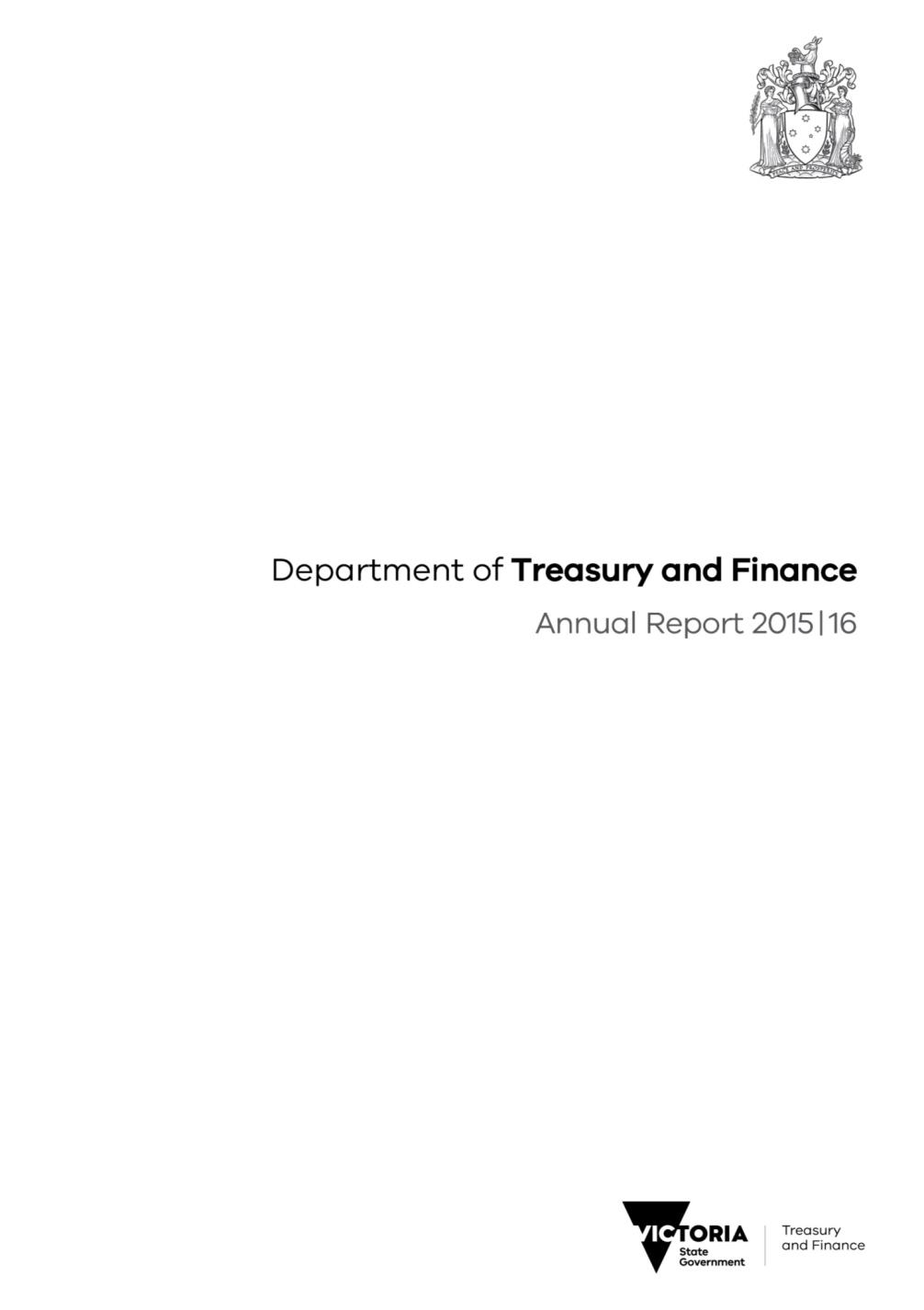 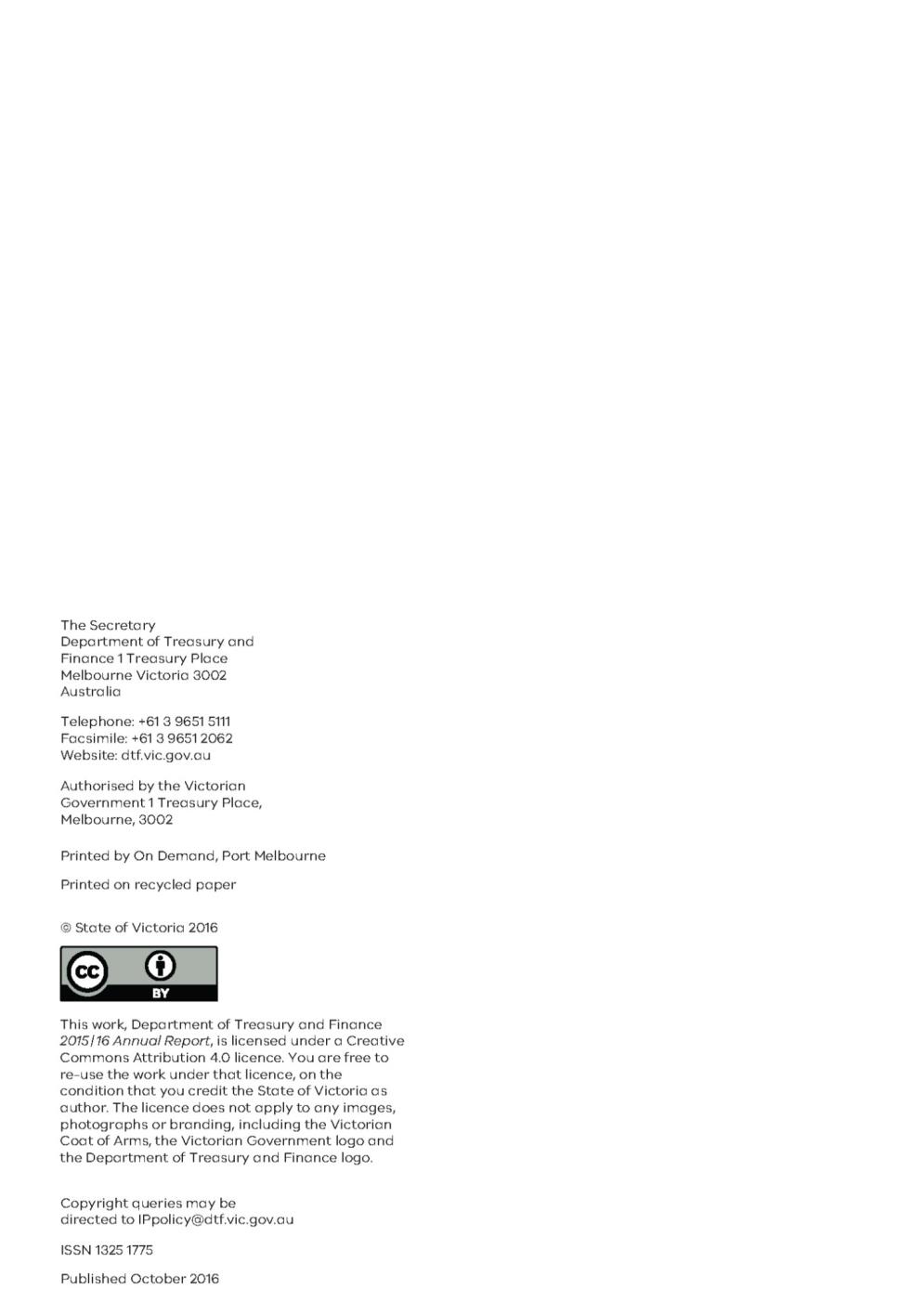 ContentsAbout DTF	1Report of operations	9Financial statements	43Appendices	114Appendix 1	Disclosure index	115Appendix 2	Workforce data	117Appendix 3	DTF occupational health and safety report 30 June 2016	126Appendix 4	Environmental reporting	131Appendix 5	Community Support Fund	139Appendix 6	Consultancies and major contracts	140Appendix 7	Disclosure of government advertising expenditure	141Appendix 8	Disclosure of Information and Communication Technology expenditure	142Appendix 9	Freedom of Information	143Appendix 10	Application of Protected Disclosure Act	144Appendix 11	Compliance with the Building Act 1993	146Appendix 12	National Competition Policy	148Appendix 13	Implementation of the Victorian Industry Participation Policy	149Appendix 14	Legislation administered by DTF portfolios	150Appendix 15	Information available on request	155Accountable Officer’s declaration In accordance with the Financial Management Act 1994, I am 
pleased to present the report of operations for the Department 
of Treasury and Finance for the year ended 30 June 2016. David Martine
Secretary About DTFOur purposeWe strive for excellence in financial and economic management to improve the lives of all Victorians. We value our people and motivate them to lead, influence, collaborate and innovate. DTF’s role and objectivesThe Department provides economic, financial and resource management advice to help the Victorian Government deliver its policies, and supports the Treasurer and the Minister for Finance.This includes:supporting the Government in responsible budget and financial management;delivering innovative and timely policy advice, and influencing government decisions on a range of economic, social and environmental issues;providing strategic leadership across the public sector on economic and financial sector reform;assisting the Government with implementing major infrastructure projects and frameworks; andcontributing to decisions made by the Government on major contractual arrangements across the State.DTF’s objectives are to:support sound financial management of Victoria’s fiscal objectives;guide Government actions to increase Victoria’s productivity and competitiveness;drive improvement in public sector asset management and the delivery of infrastructure;deliver efficient whole of government common services to the Victorian public sector; andensure DTF and its people have the capability to serve Government.We proactively look to improve our services, and the way in which they are delivered to ensure that we are:fiscally responsible;market focused; andreform oriented.Our MinistersTreasurer – Tim Pallas MPTim Pallas MP commenced as Treasurer of Victoria in December 2014.The Treasurer is the minister in charge of government revenue and expenditure. His primary responsibilities are:preparing and delivering the annual state budget;promoting economic growth across the State of Victoria;promoting and encouraging investment opportunities in Victoria from interstate and abroad;developing the fiscal objectives and strategy for the State of Victoria;developing the economic policy of the Government;driving wages policy, which operates in conjunction with the industrial relations policies as developed and administered by the Industrial Relations Minister;overseeing the planning and delivery of major infrastructure projects undertaken across government;administering the Market-led Proposals Guideline, which provides the State with the means to access new and innovative ideas from the private sector;revenue policy and collection for the State of Victoria, including stamp duty, payroll tax and land tax;borrowing, investment and financial arrangements to hedge, protect and manage the State’s financial interests; andproviding investment and fund management services to the State and its statutory authorities.Minister for Finance – Robin Scott MPRobin Scott MP commenced as Minister for Finance in December 2014.The Minister’s primary responsibilities are:WorkSafe Victoria, the statutory body that manages the insurance scheme for workplace accident compensation and rehabilitation, and occupational health and safety;the Accident Compensation Conciliation Service;the insurance operations of the Transport Accident Commission, the statutory body that manages the no fault insurance scheme for transport accident compensation and rehabilitation;the State’s financial reporting and accountability framework;whole of Victorian Government financial management and risk management frameworks;whole of Victorian Government purchasing and procurement arrangements including oversight of the Victorian Government Purchasing Board;overseeing the insurance policy for the State (the Victorian Managed Insurance Authority);the Victorian Government’s data access and intellectual property policies;overseeing superannuation policy for the State and oversight of the Emergency Services Superannuation Scheme;the Victorian Government’s motor vehicle fleet;whole of Victorian Government land management reform and coordination of government land sales;whole of Victorian Government accommodation planning and policies through the Shared Service Provider;economic regulation of the State’s essential services; andregulating Victoria’s registered community housing agencies.Minister Scott is also Minister for Multicultural Affairs.Senior Executive GroupDTF is managed by the Senior Executive Group (SEG), which comprises the Secretary and Deputy Secretaries. Collectively, SEG has significant public and private sector management experience in the areas of economics, finance, people management and technology.David MartineSecretary, Department of Treasury and FinanceDavid leads the Department in its role of providing economic, financial and resource management policy advice to the Government.David joined DTF as Secretary in February 2014. Prior to this, David held a number of senior roles in the Commonwealth public sector, particularly in the Commonwealth Treasury and Department of Finance and Deregulation.David has extensive budget, finance, policy and organisational leadership experience, and has briefed governments on wide-ranging and complex policy issues.Mark RodriguesActing Deputy Secretary, Budget and FinanceMark has acted as Deputy Secretary since May 2016, following the appointment of Melissa Skilbeck to a senior role in the Department of Health and Human Services. In this capacity, he is responsible for providing advice on the State’s fiscal resources, financial management and consolidated reporting, and wages policy.Mark joined DTF in 2011, heading up the revenue forecasting team. In 2014, he was appointed Director of Budget Strategy, where he provides advice on the State's short to medium term budget outlook and fiscal strategy, financial and resource management frameworks and public sector industrial relations.Mark has previously held senior economic positions in the private sector and the Commonwealth Treasury.Simon Hollingsworth has been appointed as Deputy Secretary, Budget and Finance, commencing October 2016.Gayle PorthouseDeputy Secretary, Corporate and Government Services DivisionGayle is responsible for the efficient delivery of financial, people, information, legal, planning, procurement and technology services to DTF, which supports the Department to achieve its objectives and capacity to serve government. She is also responsible for the management of whole of Victorian Government services provided to departments and agencies, including the development of policies and initiatives to achieve continuous improvement in facilities and real estate management, procurement and strategic sourcing. Gayle joined the Department in July 2014.Gayle has more than 30 years’ experience in the public service across several government departments, including the Department of Premier and Cabinet.David WebsterDeputy Secretary, CommercialDavid is responsible for providing high-level commercial, financial and risk management advice to the Government, including a focus on major commercial transactions, infrastructure and the State’s balance sheet.David commenced as Deputy Secretary in November 2011 and has more than 20 years’ extensive international corporate and commercial senior management experience as a fund manager, equity investor, financial adviser and lender.Prior to joining DTF, David worked for RBS Funds Management in Sydney as Executive Director and Chairman. Previously, David was Investment Director at EISER Global Infrastructure Fund in London and Head of Infrastructure Advisory at RBS London.Mark JohnstoneActing Deputy Secretary, EconomicMark is responsible for the provision of high level policy advice and economic analysis to the Government on taxation, economic, social, environmental and regulatory issues. Mark joined DTF in 2006 as Adviser to the Secretary and then as Assistant Director for competition and regulation reform and Director of the Economic group.Prior to joining DTF, Mark worked in a variety of senior roles in the Department of Education and Early Childhood Development and the Commonwealth Department of Education, Training and Youth Affairs.Mark has acted as Deputy Secretary since October 2015.Amy Auster has been appointed as Deputy Secretary, Economic, commencing September 2016.Organisational chart, 30 June 2016Functions and servicesIn 2015, DTF undertook a Capability Review to consider how to better align our capabilities and resources to effectively meet the Government’s expectations and priorities. This saw the functional groups realigned under four divisions. As at 30 June 2016, the Office of the Secretary and four divisions, as outlined below, carried out the functions and services of DTF.Office of the SecretaryThe Office of the Secretary supports the Secretary.Economic DivisionEconomic Advises on economic strategy, market design, competition, regulation reform and resources and environment policies to improve Victoria’s economic prosperity and competitiveness.RevenueProvides analysis and advice to government on tax policy, intergovernmental financial relations, revenue forecasting and gambling policy.Social PolicyProvides analysis and policy advice on education and training, health, housing, community services, transport, insurance, whole of government OH&S matters and risk; and responsible for leading the Government’s pilot program for Social Impact Bonds in cooperation with other departments.Housing Affordability TaskforceThe introduction of a dedicated taskforce drawing together staff from across the Department to meet critical work priorities and projects. This taskforce is working on housing affordability.Corporate and Government Services DivisionCorporate Finance Provides corporate financial services to DTF and DPC and their agencies, including statutory and external reporting, management reporting, budgeting, asset management and management of various trusts.Legal ServicesThe role of the Legal Services group is to provide legal and advisory services for DTF and its ministers, guiding DTF’s involvement in the legislative process, and contributing to the management of all externally sourced legal services.Corporate Delivery ServicesProvides corporate services to the Department, including planning and executive services, human resources, information and technology services, and operational services.Shared Service ProviderProvides shared services in the areas of facilities, accommodation, car pool and library services to seven Victorian Government departments and 23 portfolio and other agencies, in line with the Government’s commitment to efficiencies through shared corporate services.Strategic SourcingProvides whole of government procurement and strategic sourcing solutions to achieve best value for the Victorian Government, procurement policy leadership through the secretariat of the Victorian Government Purchasing Board, and management of the Standard Motor Vehicle Policy and VicFleet operations and finance for government departments and agencies.Communications and Public AffairsProvides issues management and strategic communications advice and services to effectively plan and implement projects and programs.Budget and Finance DivisionFinancial ReportingResponsible for delivering sound financial advice to senior departmental management and relevant ministers, and robust, transparent whole of government financial publications to positively influence the management of the State’s financial resources.Budget StrategySupports sound financial management in Victoria and provides advice on the State’s short to medium-term budget outlook and fiscal strategy, its financial and resource management frameworks and public sector industrial relations.Portfolio AnalysisProvides advice on resource allocation to the Treasurer. Acts as first point of contact for line departments in relation to budget and spending submissions, finance issues, output performance reporting and the application and interpretation of the Financial Management Act 1994.Commercial DivisionFinancial Assets and LiabilitiesAdvises and reports on the State’s financial assets and liabilities and associated financial risks, including the State’s investments, debts, superannuation and insurance claims liabilities. The group also includes the Housing Registrar unit, which regulates the not-for-profit, non-government housing sector.Infrastructure Policy and Investment Approvals and Infrastructure AssuranceDevelops infrastructure policy frameworks and advises the Government on investment decisions and project assurance issues to improve how the public sector manages assets and develops and procures infrastructure.Infrastructure Contracting (Partnerships Victoria)Provides commercial, financial and risk management advice on infrastructure projects, manages commercial activities on behalf of the Government, particularly public private partnerships (PPPs), and implements the Government’s Market-led Proposals Guideline.Shareholder Advisory ServicesOversees a range of commercial and transactional activities on behalf of government, including providing governance oversight of government business enterprises, and advice to government, departments and agencies relating to future uses or disposal of surplus government land, property and office accommodation services.Port Transaction UnitThe Victorian Government has committed to lease the commercial operations of the Port of Melbourne. Legislation for the transaction was passed by the Parliament in March 2016. A dedicated Port Transaction Unit within the Commercial Division is overseeing the lease transaction.DTF also supports the following portfolio agencies:Accident Compensation Conciliation ServiceCenITexCommissioner for Better RegulationEmergency Services and State SuperEssential Services CommissionOffice of Projects VictoriaOld Treasury Building Committee of ManagementRed Tape CommissionerRural Finance Corporation of Victoria State Electricity Commission of Victoria State Revenue OfficeState Trustees LimitedTransport Accident CommissionTreasury Corporation of VictoriaVictorian Funds Management CorporationVictorian Government Purchasing BoardVictorian Managed Insurance AuthorityVictorian WorkCover AuthorityTwo new Governor-in-Council appointments were made in the Treasurer’s portfolio in 2015, supported by a Secretariat within DTF – the new office of the Red Tape Commissioner and the office of the Commissioner for Better Regulation.Governance of DTFThe overarching governance body for the Department is the Treasury and Finance Board. The Board consists of the Department’s Senior Executive Group (SEG – which comprises the Secretary and the Deputy Secretaries).The Board’s primary function is to set and monitor the overall strategic direction, provide effective guidance and leadership, and to ensure the sound financial management and general compliance of the Department. The Board also provides high level monitoring and oversight of the Department’s people management and organisational strategies.The Board met six times in 2015-16. SEG also meets weekly to discuss current and emerging operational issues.The functions of the Board are supported by sub-committees. The current structure and role of each sub-committee is:Knowledge Management: advises and makes recommendations to the Board on appropriate knowledge management strategies designed to enhance access to and sharing of business critical information and knowledge.Remuneration: manages executive remuneration practice and procedures.DTF Audit and Risk CommitteeThe Audit and Risk Committee assists the Secretary in fulfilling his responsibility by reviewing the systems of established internal controls, the audit process, risk management and the financial information that will be provided to Parliament and others. The Audit and Risk Committee has external and independent members, including the Chair.The Audit and Risk Committee comprised the following members as at 30 June 2016.Kathy Grigg – Chair (external)Jan West (external)Andrew Dix (external)Bernard GastinSteve MitsasGayle PorthouseThe Department’s internal audit services were provided by KPMG.Risk management attestation statementI, David Martine, certify that the Department of Treasury and Finance has complied with the Ministerial Standing Direction 4.5.5 – Risk Management Framework and Processes. The Department of Treasury and Finance Audit and Risk Committee has verified this.David Martine
SecretaryCompliance with DataVic Access PolicyThe Victorian Government DataVic Access Policy enables the sharing of government data at no, or minimal, cost to users. The policy’s intent is to support research and education, promote innovation, support improvements in productivity and stimulate growth in the Victorian economy as well as enhance sharing of, and access to, information-rich resources to support evidence-based decision making in the public sector.Government data is progressively published in a machine-readable format on www.data.vic.gov.au, to minimise access costs and maximise use and reuse.DTF’s release of government data in accordance with the policy is proceeding at a steady rate, with 481 of DTF’s datasets and data tools now available on the Victorian Government Data Directory. During 2015-16, the focus has been on updating existing datasets and releasing high-value datasets. As at the end of June 2016, 73 datasets have been published. The release of these datasets has made a valuable contribution to the policy. In addition, DTF has made the complete budget paper series available online in machine-readable format. Consistent with the DataVic Access Policy issued by the Victorian Government in 2012, the financial statements, performance statements and tables included in this annual report will be available at www.data.vic.gov.au/ in machine-readable format.Report of operationsSecretary’s forewordI am pleased to present the Department of Treasury and Finance (DTF) Annual Report for 2015-16. DTF delivered a comprehensive agenda of projects and initiatives in 2015-16, demonstrating its leadership in economic and financial policy development and reform. The department also provided high quality advice to the Government to progress major infrastructure projects. DTF’s responsibility for whole of government services enabled significant procurement reforms, and delivered efficient and effective services to all Victorian Government departments and agencies. DTF’s major achievements for 2015-16 included:producing key financial and economic publications for the State, including the 2016-17 Budget, the 2015-16 Financial Report and 2015-16 Budget Update; commencing the formal transaction process to lease the Port of Melbourne, following passage of the Delivering Victorian Infrastructure (Port of Melbourne Lease Transaction) Act 2016; implementing the Government’s Back to Work Scheme, in conjunction with the State Revenue Office; implementing a regulatory reform program across government;releasing the Market-led Proposals Guideline; developing and releasing a revised Performance Management Framework to departments;preparing the Parliamentary Budget Officer Bill 2016 for introduction into Parliament;releasing the Land Transaction Policy and Guidelines, and the Strategic Crown Land and Land Transaction Policy and Guidelines; andrevising the Standing Directions of the Minister for Finance to strengthen financial management accountabilities and improve the effectiveness of public sector financial management. Future challengesIn 2016-17, DTF will progress a number of initiatives to influence and deliver positive outcomes for Victoria. We will do this by providing high-quality advice and services to Government and the Victorian public sector. Significant projects for 2016-17 include:the 2017-18 Budget;finalising the lease of the Port of Melbourne;implementing recommendations from the Royal Commission into Family Violence and advising on the Government’s family violence investment plan;a whole of government housing strategy, incorporating opportunities to improve housing affordability;working with departments to trial programs that assess the effectiveness of social impact bonds; supporting the roll out of the National Disability Insurance Scheme across the State by 2019-20;establishing the Office of Projects Victoria; updating the Financial Management Act 1994 to reinforce changes to financial management accountabilities in the Standing Directions and support more effective resource management and stronger service performance;reviewing and updating the Ministerial Directions under the Project Development and Construction Management Act 1994 and the associated supporting Guides;implementing the Asset Management Accountability Framework; andleading a program of whole of government service reforms, including expansion of the Victorian Government Purchasing Board’s scope, and developing a social procurement framework and fit-for-purpose government accommodation strategies. Our peopleIn 2015-16, DTF committed to increasing our internal capability and focusing on increased collaboration and innovation. The priorities identified will inform a workforce strategy to develop the capabilities we require now and in the future. Changes implemented this year have seen an increase in mobility of staff and transfer of skills to business areas across the department, ensuring DTF is more flexible to respond quickly to changing priorities. This includes establishing taskforces to meet critical work priorities and projects, drawing on expertise from across divisions. We continue to focus on developing our inclusive workforce, welcoming several graduates who reflect our commitment to a gender and culturally diverse workforce, including a number through the Aboriginal Pathway program. This was complemented by the release of DTF’s Diversity and Inclusion Action Plan. The Plan recognises the importance of attracting, retaining and advancing individuals who reflect the Victorian population, and promoting inclusion at all levels of the organisation. I thank all DTF staff for their hard work and commitment throughout a year of significant achievement and service to the Victorian public sector and community. David Martine
Secretary2015-16 performanceThe Department of Treasury and Finance has achieved progress against its objectives in the State’s 2015-16 Budget. The Department’s objectives, indicators, progress on the indicators and key departmental initiatives are included in the report of operations.The Department of Treasury and Finance has met or exceeded targets for the majority of its output performance measures. Of the 56 quantity, quality and timeliness performance measures in the report of operations, 88 per cent of targets were met or were exceeded. An explanation is provided for significant variations between the 2015-16 targets and actuals where performance was five per cent more or less than the target.Changes to the Department during 2015-16Components of the Business Environment Policy Advice output transferred from the Department of Premier and Cabinet due to machinery of government changes effective 22 September 2015.Changes to outputs are reflected in the table below.Departmental objectives, indicators and outputsThe Department’s objectives, associated indicators, and linked outputs as set out in the 2015-16 Budget Paper No. 3 Service Delivery are shown below.Reporting progress towards achieving Departmental objectives and indicatorsThe Department of Treasury and Finance’s objectives, indicators, and progress on those indicators are outlined below.Objective 1: Sound financial management of Victoria’s fiscal resourcesObjective indicatorsA net operating surplus consistent with maintaining general government net debt at a sustainable level over the medium term.General government net debt as a percentage of GSP to be maintained at a sustainable level over the medium term.Effective financial risk management and prudential supervision of public financial corporations and public non-financial corporations.Provide high quality, timely and relevant advice on the State’s finances and budget, borrowings, investments, insurance, superannuation issues and prudential supervision, as assessed by feedback from our key clients.Throughout 2015-16, DTF supported the Government in maintaining a strong focus on disciplined financial management to support the State’s triple-A credit rating. DTF has also developed a whole of State liquidity management strategy to ensure that the State has sufficient funds to meet its obligations as they fall due, and the projected future funding requirements of the State as a whole can be met. In order to meet these objectives, a target liquidity coverage ratio of 80 per cent has been set. The liquidity ratio averaged 106 per cent for the 2015-16 financial year.As Standard & Poor’s notes, ‘Victoria’s financial management is very strong’, there is a ‘prudent approach to debt and liquidity management’ and it has an economy that ‘is very strong compared with its peers’.Strong operating surpluses for the general government sector are forecast over the budget and forward estimates period. The operating surplus in 2015-16 was $2.664 billion. The operating surplus is forecast to be $2.9 billion in 2016-17, averaging $2.1 billion a year over the forward estimates to 2019-20.Operating surplusGeneral government net debt as a percentage of gross state product (GSP) and the ratio of net debt to revenue are forecast to fall over the budget and forward estimates period. In 2015-16 net debt for the general government sector was $22.3 billion. Net debt is projected to fall to 4.8 per cent of GSP (or $22.2 billion) by the end of June 2020 and down to around 3.2 per cent over the next 10 years. Net debt to GSPDTF continued to oversee the strong commercial performance and effective financial risk management of key public financial and non-financial corporations (the corporations) via regular performance monitoring; corporate plan reviews and issues management. As part of this review process, DTF focuses on ensuring that strategies being adopted by the corporations were consistent with the Government’s overall objectives. In 2015-16, there was a strong focus on identifying options and strategies which enabled the corporations to contribute to the Government's policy agenda (for example in relation to social and affordable housing), while also operating in a commercially sustainable manner.DTF policy advice over the past 12 months has guided Government actions across a range of priority areas. Advice from the Department informed the Government’s sustainability objectives, and provided regular, timely advice on the State’s budget position.Financial advice assisted the Government in the publishing of key products including the 2016-17 Budget, 2014-15 Financial Report, 2014-15 Budget Update, and the 2014-15 September Quarterly Financial Report.During the 2016-17 Budget, DTF supported Government decision making by providing detailed analysis and advice on more than 400 budget proposals. This advice related to output and asset budget submissions and helped inform Government decision making on resource allocation. The 2016-17 Budget funded $6.8 billion in output initiatives, and up to $12.4 billion in new capital investment.DTF advised Government on Victoria’s economic and fiscal position and policies via timely and regular financial updates.DTF continued to work with departments to improve their performance statements and review corporate plans. DTF also supported the Treasurer and Minister for Finance through providing high quality, accurate advice relating to all departmental portfolios.DTF reviewed the Standing Directions for the Minister for Finance. DTF’s review, undertaken with significant consultation across Victorian public sector agencies, resulted in the Minister for Finance issuing revised Standing Directions (the ‘Directions’) in February 2016. The Directions came into effect on 1 July 2016 and will improve financial management across the Victorian Public Sector. New requirements include stronger accountability for agency boards, chief executive officers and chief financial officers. They also work to enhance controls against fraud and corruption, achieve better planning, and require public attestation in agencies’ reports. Existing requirements have been streamlined, clarified and tailored to a range of different agencies. The 2016 Directions significantly modernise the State’s financial management regime and operations.The department has also issued three frameworks under the revised Standing Directions:Budget Operations;Performance Management; and Financial Reporting Operations Frameworks. These frameworks set down mandatory rules and guidance for government and public sector planning, budgeting, service delivery, performance, monitoring, reporting and accountability.Based on departmental advice, the Government introduced legislation to Parliament to establish a Parliamentary Budget Office (PBO) in February 2016. The PBO will be a separate office within Parliament, led by a Parliamentary Budget Officer as an independent officer of Parliament. The PBO’s main role is to prepare election policy costings at the request of parliamentary leaders, and general costings and advice at the request of Members of Parliament.Financial reporting is changing rapidly, with significant momentum in the private sector to de-clutter annual financial reports into a more understandable, easily digestible format. Options to streamline the 2015-16 Financial Report for the State of Victoria (AFR) will be progressed to improve the transparency and utility of the AFR for users. DTF expects to extend streamlining to other departments for the subsequent reporting period.DTF also worked with departments on a common definition of the chart of accounts for a more consistent and aligned reporting framework.In response to Government restructures and changes across the Victorian public service, DTF collaborated with departments and is developing a machinery of government manual. The manual will provide a comprehensive source of guidance and standardised process to assist departments in implementing future machinery of government changes consistently across the VPS.Analysis and advice was also provided to Government on applying wages policy for more than 40 enterprise agreements.Table 1 – Progress towards objective – Sound financial management of Victoria’s fiscal resourcesA net operating surplus consistent with maintaining general government net debt at a sustainable level over the medium term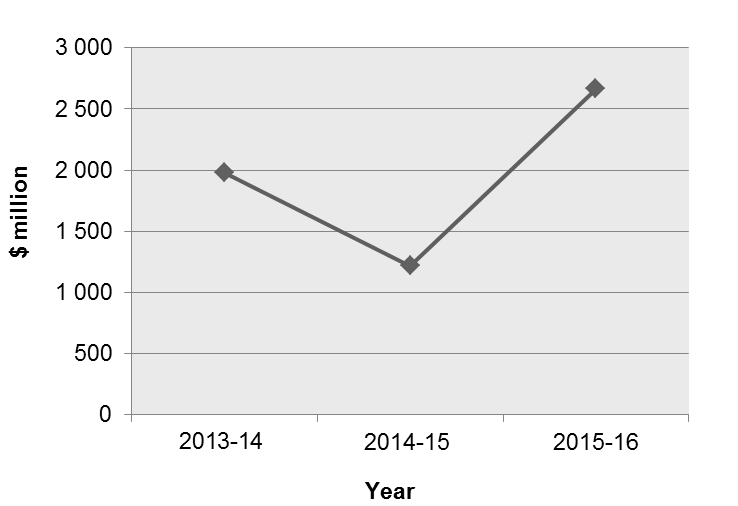 General government net debt as a percentage of GSP to be maintained at a sustainable level over the medium term
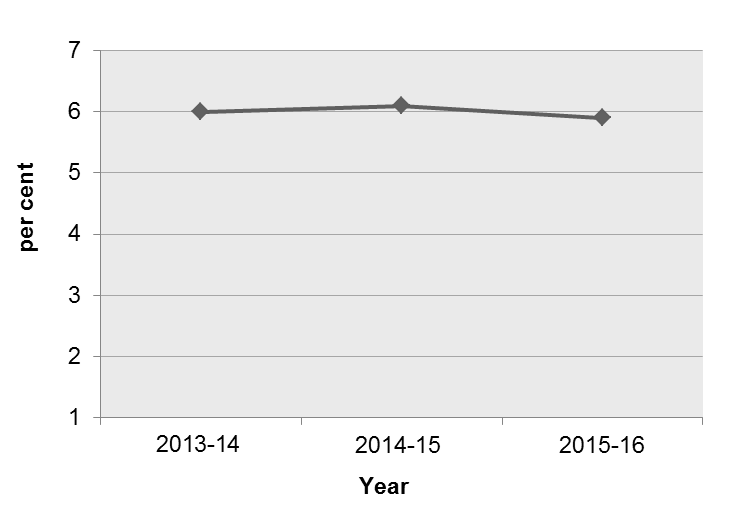 Objective 2: Guide government actions to increase Victoria’s productivity and competitivenessObjective indicatorsReduce the costs and barriers to doing business in Victoria, including reducing the regulatory burden.Provide high quality, timely and relevant advice on economic policy, forecasts, legislation and frameworks as assessed by feedback from our key clients.In 2015-16, the Government implemented strategies for an efficient and effective suite of regulations. Departments and regulators reviewed their existing legislation and regulation and were asked to identify areas for further improvement to reduce the regulatory burden on Victorian businesses. The aim was to reduce the red tape component of the regulatory burden by 25 per cent. Departments have already identified significant savings, as well as further areas to investigate. In particular, the Government has initiated two specific reviews: the first will examine the cost and implications of legislation and regulations on small retail businesses, and the second will explore in more detail opportunities for greater consistency in the ways that regulators interact with Victorian businesses.In September 2015, the Victorian Government appointed the Red Tape Commissioner, Dr Matthew Butlin. The role of the Commissioner is to work with Victorian consumers and businesses to identify systemic red tape issues and work with regulators to introduce improved practices. The Commissioner also set about investigating specific areas of public concern where there was significant and consistent negative impact from regulation.DTF commissioned a survey of businesses to understand the external perception of the impact of government regulatory burden. The results showed that Victoria is believed to have the lowest regulatory burden on business of all of the mainland states. The survey also identified the industries where Victorian regulation has thre greatest impact. This information informed thinking about further target reforms and regulatory burden reductions. The Commissioner for Better Regulation, Anna Cronin, was appointed in September 2015. The role of the Commissioner is to review regulatory impact statements for new or sunsetting regulations, and legislative impact assessments for new legislation. The aim is to assure the Government that the costs and benefits have been adequately assessed, and that sufficient and appropriate alternative approaches have been considered. The Commissioner also supported departments and regulators to improve regulatory design and identify opportunities to modernise regulations.DTF supported the Government in its aim to reduce the regulatory burden for businesses in Victoria by investigating options for state-based taxation reform over the short and long term during budget deliberations and for the Government’s longer term considerations. A number of tax reform measures were approved as part of the 2016-17 Budget and passed as part of the State Taxation and Other Acts Amendment Act 2016 in June 2016. Payroll tax measures, including rebates for displaced apprentices and increases to the payroll tax free threshold will further support Victorian businesses.DTF and the State Revenue Office supported the implementation of the Back to Work Scheme. The Scheme provided incentives for the employment of disadvantaged cohorts of workers into jobs. The broader Scheme has been fully subscribed and as such, closed on 18 July 2016.DTF conducted a review into housing affordability in Victoria, The scope of the review included:examining the current state of housing affordability; the range of policy levers available to government; the effectiveness of existing Victorian taxation, concession and home owner grant arrangements in supporting affordable housing outcomes; and examining a range of other policy settings that impact on housing affordability in Victoria. The outcomes of this review will contribute to the development of the Victorian Government’s housing strategy, which is scheduled for release in late 2016.DTF advice underpinned the Government’s commitment to explore the use of Social Impact Bonds (SIBs). SIBs trial innovative interventions designed to help improve outcomes for some of the most disadvantaged groups within Victoria. The 2016-17 Budget announced $700 000 for the market testing and procurement phases of Victoria’s first SIBs. These SIBs are intended to assist young people leaving out-of-home care and people experiencing problems associated with harmful alcohol and other drug use.In 2015-16, DTF advice also supported enhancing the legislative framework for domestic building insurance from July 2015. A first tranche of broader domestic building consumer protection reforms were passed by Parliament in April 2016. This advice has also been used to develop a second tranche of reforms to be introduced before the end of 2016. The introduction of the Transport Accident Amendment Act 2016 was supported by DTF advice. The Act removes specific barriers for Victorians’ ability to claim common law compensation following a transport accident.DTF supported ongoing work for the Government’s commitment to legislate to give presumptive rights to compensation for career and volunteer firefighters with certain cancers.DTF continued to support the Centre for Market Design (CMD), which was set up in collaboration with the Commonwealth Treasury and the University of Melbourne to undertake research and build capability in market design and innovative microeconomic policy solutions. The CMD worked with RMIT University, the Children’s Court of Victoria and the Department of Justice and Regulation to evaluate how court-based diversion activities could influence young people’s future contact with the criminal justice system. This involved collecting data from young people at seven Children’s Court venues across Melbourne and regional Victoria and linking this information with administrative data held by the Victorian Government and diversion services providers. The project continues to assist the State Government develop a robust evidence base to design and deliver services to vulnerable youth.The CMD worked with the Commonwealth Government Department of Agriculture and Water Resources, the Centre of Excellence for Biosecurity Risk Analysis and the Monash Experimental Research Insights Team to test and implement new biosecurity inspection protocols at the Australian border.In June 2016, the Department of Agriculture and Water Resources announced a trial of new protocols on peat and selected vegetable seeds to commence in August 2016. This project could demonstrate the potential benefits and broader application of incentive-based regulation across Australia.In May and June 2016, the Centre for Market Design developed and taught a new postgraduate-level course in market design to 60 Victorian and Australian Government public servants in Melbourne and Canberra. The course brings policymakers up to date with the latest developments in microeconomics, with an emphasis on resource and information constraints and practical applications.DTF’s Economic Policy and Strategic Sourcing groups collaborated to redesign procurement processes for fuel cards for government vehicles. The new approach secured an increase in the fuel discount offered, which could save Victoria $2 million over the three years of the contract.The Economic Regulatory Services output is delivered by the Essential Services Commission (ESC). This output provides economic regulation of utilities and other specified markets in Victoria to protect the long-term interests of Victorian consumers with regard to price, quality and reliability of essential services. By providing these services, this output contributes to the departmental objective of guiding government actions to increase Victoria’s productivity and competitiveness.During 2015-16, the ESC undertook a number of inquiries, provided advice to Government and completed several reviews.One of the inquiries completed related to hardship policies, practices and procedures of energy retailers and recommended changes to the regulatory framework governing retailers’ obligations. Another two-part inquiry into the true value of distributed generation was undertaken, which examined the economic, social and environmental benefits of the energy and network value of distributed generation.Reviews undertaken during 2015-16 included water price reviews for Melbourne Water and Goulburn Murray Water, and a taxi fare review to determine the maximum charges for taxi services in the Melbourne metropolitan taxi zone and the urban and large regional taxi zone. Reports were also released detailing the annual performance of the water, retail electricity and gas and domestic building insurance sectors, and a position paper outlining a new model for the pricing of services in Victoria’s water sector was released.Advice was provided to Government on the administration and implementation of a rate capping framework for Victorian councils and nine rate variation applications from Victorian councils under the Fair Go Rates System framework were determined. In relation to the legislative reforms introduced as part of the Energy Legislation Amendment (Consumer Protection) Act 2015, an Interim Approach to Compliance and Enforcement was released for energy businesses to facilitate implementation of these reforms.More than seven million certificates were registered under the Victorian Energy Efficiency Target scheme.Objective 3: Drive improvement in public sector asset management and the delivery of infrastructureObjective indicatorsEnsure high-value high-risk Government projects are completed within agreed timeframes and scope through ensuring adherence to standards.Provide high quality, timely and relevant advice on asset management, the delivery of infrastructure and management of government land as assessed by feedback from our key clients.In providing the Government with reliable advice relating to implementing its asset programs, DTF critically evaluates high-value high-risk projects. In order to fulfil high-value high-risk measures and requirements, the Department scrutinises and provides advice to the Treasurer on the robustness of business cases, procurement documents and contracts. Throughout 2015-16, DTF continued its engagement in relevant project steering boards and committees, providing advocacy to better position projects to meet high standards and tight timelines, support Government decision making, and encourage improved commercial and risk management practices of major projects. High-value high-risk assurance committee meetings were held regularly throughout the year, supplemented by forums to discuss specific project issues as required.On a quarterly basis, the Department reported to Government on progress, issues and risks to major projects, advising on appropriate risk mitigation actions for projects facing budget, scope or timing risks. The number of project reviews under the high-risk high-value framework was higher than forecast, reflecting the increase of the State Government's infrastructure program.Revised guidelines for market-led proposals were released in November 2015. More than 45 pre-submission meetings were held, resulting in significant interest from the private sector in submitting formal proposals for consideration. A number of proposals including the Western Distributor road project, a new Victoria Police Centre and an upgrade to metropolitan rail telecommunications are progressing through the later assessment stages of the framework.During 2015-16, DTF finalised and implemented a new Asset Management Accountability Framework (AMAF). The new framework builds upon and strengthens the previous asset management policy. The AMAF clearly articulates the expectations of all responsible agencies in planning for and managing their assets. The AMAF also improves accountability through the introduction of an attestation requirement.The Delivering Victorian Infrastructure (Port of Melbourne Lease Transaction) Act 2016 was passed by the Victorian Parliament on 10 March 2016. The legislation enables a 50-year lease of the Port of Melbourne's commercial operations and established the Victorian Transport Fund, providing a dedicated investment fund for new transport related capital projects. DTF manages a compliance framework in which public sector entities attest that they are complying with the State’s prudential supervision policies. During 2015-16, all public financial corporations subject to prudential supervision policies attested that they fully complied with these policies.In 2015-16, the Housing Registrar ensured its 41 registered agencies recorded high levels of compliance in accordance with its risk-based regulatory approach. Regulatory plans were put in place to further improve agency performance. A new computer system was introduced to streamline regulatory processes and reduce regulatory burden.DTF continues to work collaboratively with the Department of Environment, Land, Water and Planning (DELWP), the Victorian Water Industry Association (‘VicWater’), and individual water corporations, to identify further efficiency opportunities. The focus on driving efficiencies within the water sector is ongoing, and includes review and monitoring of:operating and capital expenditure;examining opportunities for water corporations to share services and infrastructure, strategic procurement and contract optimisation;identifying areas of best practice within the sector for particular activities; and sale of assets that are surplus to operational requirements.The target level of activity was exceeded in 2015-16, generated by additional work on intergovernmental matters, updating the National Public Private Partnership Guidelines and releasing revised market-led proposal guidance. Additional training/presentations provided by Partnerships Victoria, the Gateway Unit and for State Budget processes also contributed to the higher than expected outcome.The Government has used advice from DTF in establishing the Office of Projects Victoria to improve how major projects are developed, contracted for and implemented. The Office will build capability and skills in the public sector for infrastructure projects.DTF led an update to the National Public Private Partnership policy and guidelines in consultation with other jurisdictions. The guideline changes addressed recommendations from the Productivity Commission’s Public Infrastructure inquiry and were published in December 2015.A substantive review of Ministerial Directions and supporting guidance for construction procurement commenced. The aim of the review is to update and enhance the requirements for tendering and contracting for public construction procurement in Victoria, to reflect current best practice following the abolition of the Victorian Code.As part of the streamlining of infrastructure procurement and tendering, DTF undertook targeted consultations with key stakeholders to develop policy reform options.A stocktake of government-owned telecommunications infrastructure was designed and piloted in conjunction with the Department of Economic Development, Jobs, Transport and Roads. The pilot identified features that need to be incorporated into the rollout of the stocktake across all government agencies.Total land sales of more than $133 million were transacted by DTF in 2015-16. In August 2015 the Government approved the further centralisation of land sales to DTF. The Department reviewed land sales targets, and new targets for each department were approved by Government during 2015-16.DTF drafted the Landholding Policy and Guidelines, and worked with DELWP to develop the Strategic Crown Land Assessment Policy and Guidelines, and the Land Transaction Policy and Guidelines.Policy advice to Government has seen Victoria become the first Government in Australia to issue Green Bonds, raising $300 million to finance a range of new and existing infrastructure projects that achieve climate change and environmental benefits. Projects fall into several categories, including:low carbon transport;renewable energy; water treatment; andlow carbon buildings.Victorian Green Bonds are the world’s first state or federal government-issued bonds to receive international Climate Bond Certification.Advice to Government informed the decision to restart the Greener Government Buildings (GGB) program. To be funded through Victorian Green Bonds, the program will reduce greenhouse gas emissions by 25 000 tonnes a year and save up to $100 million over 15 years by reducing the energy use of government buildings. The $33 million program will be implemented over the next two years to upgrade existing government buildings and infrastructure.The GGB program further supports the growth of clean energy and technology industries, creating jobs and strengthening Victoria’s position as the centre of excellence for energy efficiency.Objective 4: Deliver efficient whole of government common services to the Victorian public sectorObjective indicatorsDrive productivity and efficiency by increasing the benefits delivered from government procurement contracts. Drive efficiency by maintaining low vacancy rates for government office accommodation.Provide high quality, timely and relevant advice on services to Government as assessed by feedback from our key clients.State Purchase Contracts (SPCs) are established and managed by DTF and cover an estimated annual Government spend of $950 million.The Victorian Government Purchasing Board (VGPB) reviewed its supply policies to ensure that they reflect the Government’s objectives. The revised supply policies were gazetted and became effective 1 July 2016.The VGPB continues to broaden its influence across the public sector to meet the Government’s objectives. VicRoads was successfully accredited to the VGPB supply policies on 1 July 2015 and work is under way to accredit Public Transport Victoria.A new Professional Advisory Services SPC was established following an open tender process. It combines commercial and financial advisory services, tax advisory services, financial assessment services and probity services under a single SPC. This gives the Victorian Government access to consistent, high quality professional advisory services from more than 140 suppliers, including small to medium sized enterprises. Suppliers benefit from access to Victorian Government procurement, and streamlined administrative arrangements.Other SPCs introduced during the year include Print Management and Associated Services, Staffing Services and Stationery and Workplace Consumables.The introduction of a purchasing card initiative reduces the number of payment channels, increasing efficiency and modernising Government’s business, resulting in an expected saving to Government of $48 million over four years.DTF has also supported a Government election commitment to save on government fleet operations of $38 million over four years. It is being implemented through mandatory purchase of four cylinder vehicles, and variable lease terms. To assist departments with savings, DTF has also implemented a new Fuel SPC.DTF provided leadership for policy development on procurement aspects of free trade agreements, including the Trans-Pacific Partnership and the World Trade Organisation (WTO) General Agreement on Tariffs and Trade.The Shared Service Provider (SSP) delivers facilities, accommodation management, library and car pool services to all Victorian Government departments and 23 portfolio and other agencies.Government office accommodation continued to be a key feature for SSP in 2015-16, with 86 accommodation projects completed across the CBD, metropolitan and regional Victoria.Over the past year, SSP has achieved significant accommodation savings. Through effective management and planning, SSP has reduced vacant space to 0.37 per cent. Accommodation costs have also reduced to $380 per square metre, more than 6 per cent lower than the previous year.SSP has also worked with clients to reframe security management, shifting from a traditional facilities management view to an accommodation management focus. As at 30 June 2016, 521 rapid risk assessments of Government buildings had been conducted to enhance the security of government buildings.Significant progress has been made in the past year to improve customer satisfaction, resulting in a customer satisfaction rating of more than 78 per cent. This has been achieved by engaging with clients on significant programs of work, including the Community Correctional Services Accommodation Expansion program, and the Education Regionalisation program.Table 2 – Progress towards objective – Deliver efficient whole of government common services to the Victorian public sectorDrive efficiency by maintaining low vacancy rates 
for government office accommodation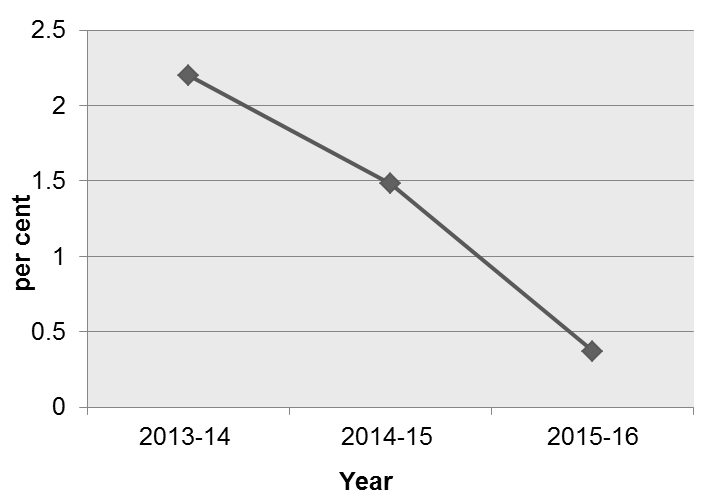 Drive productivity and efficiency by increasing the benefits delivered from government procurement contracts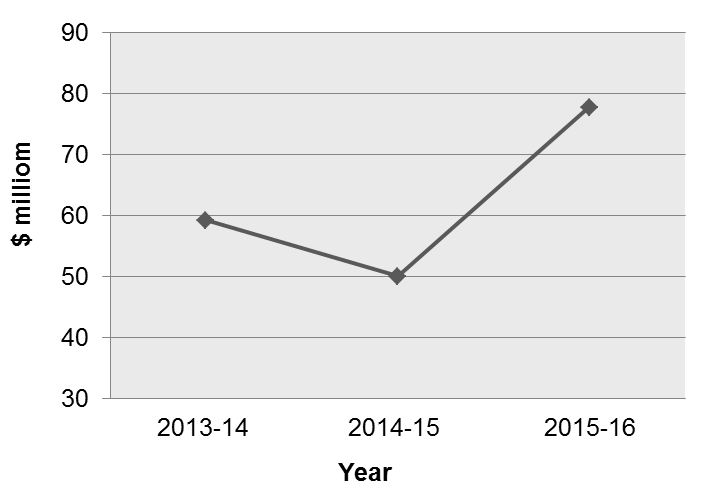 Performance against output performance measuresThe following sections outline details of the outputs provided by the Department to the Government, including performance measures and costs for each output, and the actual performance results against budgeted targets by output for the Department over the full year ending 30 June 2016.Legend of symbolsThe following symbols are used to indicate the type of variance in performance against output performance measures:Sound financial management of Victoria’s fiscal resourcesThe Department of Treasury and Finance has a central role in shaping Victoria’s economic, social and fiscal policy to ensure that Government financial policies are fiscally sound.Budget and Financial Policy AdviceThis output contributes to the Department’s objective of providing sound financial management of Victoria’s fiscal resources through the provision of strategic, timely and comprehensive analysis and advice to Ministers, Cabinet and Cabinet Sub Committees on:resource allocation; anddepartmental financial, output and asset delivery performance to support government in making decisions on the allocation of the State’s fiscal resources.This output assists government to deliver responsible budgets and operating surpluses which contributes to sound financial management.The output also provides management of Cost Control and Efficiency Reviews.Financial ReportingThis output contributes to the Department’s objective of providing sound financial management of Victoria’s fiscal resources by maintaining the integrity of systems and information for financial planning, management, monitoring and reporting of the State of Victoria through: publication of the State budget and budget related documents;reporting, monitoring and publication of financial and non-financial performance in the Victorian public sector;management of the Public Account operations; andbest practice financial reporting framework, and whole of state management information systems, supporting financial reporting across the Victorian public sector.Financial and Resource Management Frameworks Maintenance and Support This output develops and maintains cohesive financial and resource management frameworks that drive sound financial and resource management practices in the Victorian public sector (VPS). This includes enhancing key frameworks to drive performance, monitoring VPS entities’ compliance, and advising government and key stakeholders on financial and resource management and compliance issues. The output contributes to the Department’s objective of ensuring sound financial management of the State’s fiscal resources by:ensuring that financial and resource management frameworks are established and complied with;promoting continuous improvement in resource allocation and management through regular reviews and updates to ensure the frameworks represent good practice; andpromoting awareness of financial management accountabilities and roles.GBE Performance Monitoring and Financial Risk Management This output monitors the performance of Government Business Enterprises (GBEs) and Registered Housing Agencies, and manages the State’s financial risk. It contributes to the Department’s objective of ensuring sound financial management of Victoria’s fiscal resources by: monitoring and providing advice on the financial and operational performance of GBEs and Registered Housing Agencies;developing and implementing prudential risk management and reporting frameworks in respect of public financial corporations (PFCs) and strategies to manage the State’s financial risks;overseeing policy and strategies to manage the State’s investment, borrowing, unfunded superannuation and insurance claims obligations and the management of the associated risks; andproducing budget and financial reporting data for the public non-financial corporation (PNFC) and PFC sectors.Revenue Management Services to Government This output provides revenue management services across the various state-based taxes in a fair and efficient manner for the benefit of all Victorians. By administering Victoria’s taxation legislation and collecting a range of taxes, duties and levies, this output contributes to the Department’s objective of sound financial management of the State’s fiscal resources.Guide government actions to increase Victoria’s productivity and competitiveness DTF provides Government with advice on key economic and financial issues, including longer term economic development, regulation, financial strategy and taxation policy.Economic and Financial Policy This output provides strategic policy advice including potential reform options to Ministers across a range of current economic and financial policy issues.The output contributes to the Department’s objective of increasing Victoria’s productivity and competitiveness by providing advice on:medium and longer-term strategies to strengthen productivity, participation and the State’s overall competitiveness;key economic, social and environmental policy and infrastructure issues;State revenue policy and insurance policy;intergovernmental financial relations, including the distribution of Commonwealth funding to Australian States and Territories (including representation on various inter-jurisdictional committees);production of the economic and revenue estimates that underpin the State budget;best practice regulatory frameworks; and building capacity in and promoting market-based policy mechanisms in Victoria.Economic Regulatory ServicesThis output provides economic regulation of utilities and other specified markets in Victoria to protect the long-term interests of Victorian consumers with regard to price, quality and reliability of essential services. By providing these services, this output contributes to the departmental objective of guiding government actions to increase Victoria’s productivity and competitiveness.Business Environment Policy AdviceThis output provides advice on ways the Government can improve the business environment. The output contributes to the departmental objective of guiding Government actions to increase Victoria’s productivity and competitiveness. This is achieved by the Commissioner for Better Regulation by: reviewing Regulatory Impact Statements, Legislative Impact Assessments, and providing advice for Regulatory Change Measurements; assisting agencies to improve the quality of regulation in Victoria and undertaking research into matters referred to it by the Government; and operating Victoria’s competitive neutrality unit.Drive improvements in public sector asset management and the delivery of infrastructure The Department of Treasury and Finance develops and applies prudent commercial principles and practices to influence and deliver Government policies. This promotes transparent and accountable commercial principles and practices throughout the public sector, and ensures that government-owned property assets are managed and used efficiently.Land and Infrastructure Investment Management This output covers the provision of land and infrastructure advice and assistance to departments, Ministers and senior DTF management. It contributes to the Department’s objective of driving improvement in public sector asset management and the delivery of infrastructure by providing advice and assistance on:land purchases, sales, facilitation, leasing and management of contaminated sites;feasibility studies, business cases, procurement processes and contractual management of major projects and commercial transactions;policy to support project generation, development and delivery;development and implementation of services including policy, procedures and training in practices which govern new infrastructure investment; andmedium to long-term asset investment planning and processes for investment decision making.Deliver efficient whole of government common services to the Victorian public sectorThe Department of Treasury and Finance assists Government agencies in providing a more integrated approach to the management of common services. Resource Management Services to GovernmentThis output delivers whole of government services, policies and initiatives in areas including procurement, fleet and accommodation.The output contributes to the Department’s objective of delivering efficient whole of government common services to the Victorian public sector by:developing and maintaining a framework of whole of government policies, standards and guidelines, which promote the efficient and effective use of common services including procurement, fleet and accommodation;implementing a program of whole of government procurement and contract management to ensure optimum benefit to government;supporting the operations of the Victorian Government Purchasing Board, facilitating the approval of major government procurements and developing procurement capability across government; andproviding whole of government fleet and accommodation.Budget portfolio outcomesThe budget portfolio outcomes statements provide a comparison between the actual financial information of all general government entities within the portfolio and the forecasted financial information published in the budget papers. The budget portfolio outcomes comprise the comprehensive operating statement, balance sheet, statement of changes in equity, cash flow statement, and administered items statement.The budget portfolio outcomes have been prepared on a consolidated basis and include all general government entities within the portfolio. Financial transactions and balances are classified into either controlled or administered, consistent with the published statements in the budget papers.The following budget portfolio outcomes statements are not subject to audit by the Victorian Auditor-General’s Office. They are not prepared on the same basis as the Department’s financial statements as they include the consolidated financial information of Essential Services Commission and CenITex in addition to that of the Department. Essential Services Commission and CenITex are not consolidated in the Department’s audited financial statements enclosed within this annual report, as they prepare separate annual reports for tabling in Parliament. Further, the Department’s audited financial statements include certain whole of government transactions, as referred to in Note 22. Otherwise, albeit in different format, the following statements are reflective of the audited financial statements.Budget portfolio outcomesComprehensive operating statement for the year ended 30 June 2016Note: (a) The variance is due to higher than expected valuation increments resulting from the managerial revaluation of land assets during the year in accordance with FRD 103F.Budget portfolio outcomesBalance sheet as at 30 June 2016Notes:(a) The variance is due to the reclassification of various property assets as held for sale.(b) Variance reflects the managerial revaluation of land assets during the year in accordance with FRD 103F.(c) The variance reflects an increase in advances held for capital works on behalf of other departments.Budget portfolio outcomesCash flow statement for the year ended 30 June 2016Budget portfolio outcomesStatement of changes in equity for the year ended 30 June 2016Note:(a) The variance reflects the managerial revaluation of land assets during the year in accordance with FRD 103F.Budget portfolio outcomesAdministered items statement for the year ended 30 June 2016Notes:(a) The budget for the Department includes the estimate for Treasurer’s Advances which may be provided during the year to all departments. This includes both the appropriation revenue and the underlying expenditure.(b) Appropriation for refinancing of borrowings was not required to the extent budgeted.(c) The variation against budget in expenses on behalf of the State mainly relates to the forgiveness of debt granted by the Treasurer to the Director of Housing.(d) The variation in net gain/(loss) on financial instruments mainly reflects realised gains in the investment in government business enterprises as part of a return of capital to the State.(e) The variations in the remeasurement of superannuation defined benefit plans and the associated superannuation liability were largely driven by the impact of movements in the bond yields used to measure the superannuation liability.(f) The variations in cash assets, receivables, other financial assets and payables reflect variations in operational funding requirements.Financial performanceOverviewThe Department recorded a surplus of $1.5 million in 2015-16 compared to $6.4 million in 2014-15.Total assets of the Department increased from $771 million to $863 million during the year largely due to a $72 million upward revaluation of the Department’s land assets. The major assets of the Department at 30 June 2016 are land and buildings ($544 million), funds held in trust ($76 million) and the Department’s receivable from the State Administration Unit ($187 million).Total liabilities increased from $112 million to $138 million. The Department’s major liabilities are accounts payable, employee provisions and advances received from other departments for capital works managed by the Department on their behalf.Core operationsThe best indicator of the scale and efficiency of core Departmental operations is the revenue paid by Government for DTF outputs. This has increased this year to $255.4 million, from $250.7 million in 2014-15. The increase in the ‘sound financial management of Victoria's fiscal resources’ output below is mainly attributable to additional funding for SRO’s compliance activities.The following table details operational revenue by output group.Revenue from the provision of outputs(a)Note:(a) Includes only Parliamentary appropriations.Five year financial summary: Departmental (controlled) activitiesNote:(a) 2011-12 and 2015-16 asset balances were impacted by asset valuations during the year.(b) In 2015-16, certain assets and liabilities were reclassified to more appropriately reflect their nature. The corresponding comparatives in 2014-15 have been adjusted accordingly.Capital projects/asset investment programsThe Department and its related portfolio entities manage a range of capital projects to deliver services for government. Information on the new and existing capital projects for Departments and the broader Victorian public sector is contained in Budget Paper No. 4 State Capital Program, which is available on DTF’s website. No major projects with a total estimated investment of $10 million or greater were completed during the year.Style conventionsFigures in the tables and in the text have been rounded. Discrepancies in tables between totals and sums of components reflect rounding. Percentage variations in all tables are based on the underlying unrounded amounts.The notation used in the tables is as follows:.. or –	zero, or rounded to zero1 billion	1 000 million200x	year period200x-0x	year periodn/a	not available or not applicable(xxx.x)	negative numbersFinancial statementsContentsComprehensive operating statement	44Balance sheet	45Statement of changes in equity	46Cash flow statement	47Notes to financial statements	48Note 1.	Summary of significant accounting policies	48Note 2.	Departmental outputs	64Note 3. 	Income from transactions	68Note 4.	Summary of compliance with annual Parliamentary and special appropriations	68Note 5. 	Expenses from transactions	72Note 6.	Receivables	73Note 7.	Non-financial assets classified as held for sale	73Note 8.	Property, plant and equipment	75Note 9.	Intangible assets	81Note 10.	Payables	82Note 11.	Provisions	82Note 12.	Borrowings	83Note 13.	Leases	84Note 14.	Financial instruments	85Note 15.	Commitments for expenditure	90Note 16.	Contingent liabilities and contingent assets	90Note 17.	Responsible persons	92Note 18.	Remuneration of executives	93Note 19.	Remuneration of auditors	94Note 20.	Superannuation	94Note 21.	Cash flow information	95Note 22.	Administered items	97Note 23.	Trust account balances	104Note 24.	Machinery of government changes	107Note 25.	Glossary of terms	108Accountable Officer’s and Chief Financial Officer’s declaration	111Comprehensive operating statementfor the year ended 30 June 2016The above comprehensive operating statement should be read in conjunction with the accompanying notes.Balance sheetas at 30 June 2016The above balance sheet should be read in conjunction with the accompanying notes.Statement of changes in equity for the year ended 30 June 2016The above statement of changes in equity should be read in conjunction with the accompanying notes.Cash flow statement for the year ended 30 June 2016The above cash flow statement should be read in conjunction with the accompanying notes.Notes to financial statementsNote 1.	Summary of significant accounting policies(a) Statement of complianceThese general purpose financial statements have been prepared in accordance with the Financial Management Act 1994 and applicable Australian Accounting Standards (AASs) including Interpretations, issued by the Australian Accounting Standards Board (AASB). In particular, they are presented in a manner consistent with the requirements of AASB 1049 Whole of Government and General Government Sector Financial Reporting. Where relevant, those paragraphs of the AASs applicable to not-for-profit entities have been applied.Accounting policies are selected and applied in a manner which ensures that the resulting financial information satisfies the concepts of relevance and reliability, thereby ensuring that the substance of the underlying transactions or other events is reported.(b) Basis of preparationThe accrual basis of accounting has been applied in the preparation of these financial statements, whereby assets, liabilities, equity, income and expenses are recognised in the reporting period to which they relate, regardless of when cash is received or paid.Judgements, estimates and assumptions are required to be made about carrying values of assets and liabilities that are not readily apparent from other sources. The estimates and associated assumptions are based on professional judgements derived from historical experience and various other factors that are believed to be reasonable under the circumstances. Actual results may differ from these estimates.Revisions to accounting estimates are recognised in the period in which the estimate is revised and also in future periods that are affected by the revision. Judgements and assumptions made by management in the application of AASs that have significant effects on the financial statements relate to:the estimated useful lives and fair value of land, buildings, plant and equipment (Note 1(i));actuarial assumptions for superannuation expense and liability (Note 22); employee benefit provisions based on likely tenure of existing staff, patterns of leave claims, future salary movements and future discount rates (Note 1(j)). During the year the department reassessed the assumptions used in discounting future payments of long service leave liabilities to their present value and realigned the methodology applied across the department. The net financial effect of this reassessment in the current financial year was an increase in the net loss from revaluation of leave liabilities of $1.0 million; andthe Department’s assessment of the requirement to consolidate entities into the financial statements in accordance with AASB 10.The financial statements are presented in Australian dollars, and prepared in accordance with the historical cost convention. Historical cost is based on the fair values of the consideration given in exchange for assets. Exceptions to the historical cost convention include:non-financial physical assets, which subsequent to acquisition, are measured at a revalued amount being their fair value at the date of revaluation less any subsequent depreciation and impairment losses. Revaluations are made with sufficient regularity such that the carrying amounts do not materially differ from their fair value; andcertain liabilities that are calculated with regard to actuarial assessments.Consistent with AASB 13 Fair Value Measurement, the Department of Treasury and Finance (the Department) determines the policies and procedures for both recurring fair value measurements such as property, plant and equipment and financial instruments and for non-recurring fair value measurements such as non-financial physical assets held for sale, in accordance with the requirements of AASB 13 and the relevant Financial Reporting Directions.All assets and liabilities for which fair value is measured or disclosed in the financial statements are categorised within the fair value hierarchy, described as follows, based on the lowest level input that is significant to the fair value measurement as a whole:Level 1 – Quoted (unadjusted) market prices in active markets for identical assets or liabilities; Level 2 – Valuation techniques for which the lowest level input that is significant to the fair value measurement is directly or indirectly observable; andLevel 3 – Valuation techniques for which the lowest level input that is significant to the fair value measurement is unobservable.For the purpose of fair value disclosures, the Department has determined classes of assets and liabilities on the basis of the nature, characteristics and risks of the asset or liability and the level of the fair value hierarchy as explained above.In addition, the Department determines whether transfers have occurred between levels in the hierarchy by re-assessing categorisation (based on the lowest level input that is significant to the fair value measurement as a whole) at the end of each reporting period.The Valuer-General Victoria (VGV) is the Department’s independent valuation agency. The Department, in conjunction with the VGV, monitors changes in the fair value of its assets through relevant data sources to determine whether revaluation is required.The accounting policies set out below have been applied in preparing the financial statements.(c) Reporting entityThe financial statements cover the Department as an individual reporting entity. The Department is a government department of the State of Victoria.Its principal address is:1 Treasury Place
Melbourne, Victoria, 3002The Department is an administrative agency acting on behalf of the Crown.The financial statements include all the controlled activities of the Department. This includes the transactions and balances of the following controlled trust accounts:Note:(a) The MAMS trust was transferred from the Department of Premier and Cabinet effective 1 July 2015 following the approval of the Special Minister of State.The Essential Services Commission and CenITex, which are part of the Department’s portfolio, prepare separate annual financial statements and are not included in the Department’s financial statements.Pursuant to section 53(1)(b) of the Financial Management Act 1994, the results of the Registrar of Housing Agencies and the Victorian Government Purchasing Board are reported in aggregate as part of the Department’s financial statements. These entities are not controlled by the Department.Administered resourcesThe Department administers, but does not control, certain resources on behalf of the Crown, for example taxes raised by the State Revenue Office. It is accountable for the transactions involving those administered resources, but does not have the discretion to deploy the resources for its own benefit or for the achievement of its objectives.Accordingly, transactions and balances relating to these administered resources are not recognised as departmental income, expenses, assets or liabilities within the body of the financial statements, but are disclosed separately in Note 22. Except as otherwise disclosed, administered transactions are accounted for on an accrual basis using the same accounting policies adopted for recognition of departmental items in the financial statements.The administered activities of the Department include the following administered trust accounts:Objectives and fundingIn 2015-16, the Department continued to pursue its mission of providing leadership in economic, financial and resource management. This leadership focus is reflected in the Department’s long-term operational objectives, which guide its policy directions:sound financial management of Victoria’s fiscal resources;guide government actions to increase Victoria’s productivity and competitiveness;drive improvement in public sector asset management and the delivery of infrastructure; anddeliver efficient whole of government common services to the Victorian public sector.The Department is predominantly funded by accrual-based Parliamentary appropriations for the provision of outputs.Outputs of the DepartmentInformation about the Department’s output activities, and the expenses, income, assets and liabilities which are reliably attributable to those activities, is set out in the departmental outputs schedules (Note 2). Information about expenses, income, assets and liabilities administered by the Department are given in the schedule of administered income and expenses and the schedule of administered assets and liabilities (Note 22).As a result of machinery of government changes effective 22 September 2015, the secretariat supporting the former Victorian Competition and Efficiency Commission (VCEC) was transferred to the Department of Treasury and Finance from the Department of Premier and Cabinet to support the new Commissioner for Better Regulation. (d) Scope and presentation of financial statementsComprehensive operating statementThe comprehensive operating statement comprises three components, being ‘net result from transactions’, ‘other economic flows included in net result’, and ‘other economic flows – other comprehensive income’. The sum of the first two represents the net result, which is equivalent to profit and loss derived in accordance with AASs. This classification is consistent with the whole of government reporting format and is allowed under AASB 101 Presentation of Financial Statements.Balance sheetAssets and liabilities are presented in liquidity order with assets aggregated into financial assets and non-financial assets. Current and non-current assets and liabilities are disclosed in the notes, where relevant. Non-current assets or liabilities are those expected to be recovered or settled more than 12 months after the reporting period, except for the provisions of employee benefits, which are classified as current liabilities if the Department does not have the unconditional right to defer the settlement of the liabilities. Statement of changes in equityThe statement of changes in equity presents reconciliations of non-owner and owner changes in equity from opening balance at the beginning of the year to the closing balance at the end of the year. It also shows separately changes due to amounts recognised in the comprehensive result and amounts recognised in ‘other economic flows – other movements in equity’ related to transactions with the owner in its capacity as owner.Cash flow statementCash flows are classified according to whether they arise from operating, investing, or financing activities. This classification is consistent with requirements under AASB 107 Statement of Cash Flows. For purposes of the cash flow statement, cash and cash equivalents include bank overdrafts, which are included as borrowings on the balance sheet (Note 21a).(e) Income from transactionsIncome is recognised to the extent that it is probable that the economic benefits will flow to the Department and the income can be reliably measured. Amounts disclosed as income are, where applicable, net of duties and taxes. Income is recognised for each of the Department’s major activities as follows:Appropriation incomeAppropriated income becomes controlled and is recognised by the Department when it is appropriated from the Consolidated Fund by the Victorian Parliament and applied to the purposes defined under the relevant Appropriation Act. Additionally, the Department is permitted under section 29 of the Financial Management Act 1994 to have certain revenues annotated to the annual appropriation. The revenues which form part of a section 29 agreement are recognised and paid into the Consolidated Fund by the Department as administered income (Note 22). When the revenue is recognised, section 29 provides for an equivalent amount to be added to the annual appropriation authority, which is then available for application by the Treasurer. Examples of revenues which can form part of a section 29 agreement are revenues from sales of products and services, Commonwealth specific purpose grants and the proceeds from the sale of assets.Output appropriationsRevenue from the outputs the Department provides to Government is recognised when those outputs have been delivered and the relevant Minister has certified delivery of those outputs in accordance with specified performance criteria.Special appropriationsSpecial appropriations income is recognised when the amount appropriated for the purpose specified under the relevant legislation is due and payable by the Department.Other incomeProvision of servicesIncome from the provision of services where they can be deployed for the achievement of departmental objectives, is recognised when the services are provided.Rental accommodation incomeIncome from the provision of rental accommodation to government departments and agencies is accounted for on a straight line basis over the lease term.Resources received free of chargeContributions of resources received free of charge or for nominal consideration are recognised at fair value when control is obtained over them, irrespective of whether these contributions are subject to restrictions or conditions over their use. Contributions in the form of services are only recognised when a fair value can be reliably determined and the services would have been purchased if not received as a donation.Grants incomeIncome from grants (other than contributions by owners) is recognised when the Department obtains control over the contribution. Where such grants are payable into the Consolidated Fund, they are reported as administered income (Note 22). Where grants are reciprocal (i.e. equal value is given by the Department to the provider), the Department is deemed to have assumed control when it has satisfied its performance obligations under the terms of the grant. Non-reciprocal grants are recognised as income when the grant is received or receivable. Conditional grants may be reciprocal or non-reciprocal depending on the terms of the grant.The Department’s administered grants mainly comprise funds provided by the Commonwealth to assist the State in meeting general or specific service delivery obligations, primarily for the purpose of aiding in the financing of operations, capital purposes and/or for on passing to other recipients.(f) Expenses from transactionsEmployee expensesEmployee expenses comprise all costs related to employment including wages and salaries, superannuation, fringe benefits tax, leave entitlements, redundancy payments and WorkCover premiums.Superannuation expenses represent the employer contributions for members of both defined benefit and defined contribution superannuation plans that are paid or payable during the reporting period.The Department discloses, on behalf of the State as the sponsoring employer, the net defined benefit cost and the defined benefit liability or surplus related to the members of these plans as administered items (Note 22).DepreciationAll buildings, plant and equipment and other non-financial physical assets, excluding assets held for sale, that have finite useful lives are depreciated. Depreciation is calculated on a straight line basis at rates that allocate the asset’s value, less any estimated residual value, over its expected useful life. Leasehold improvements are depreciated over the period of the lease or estimated useful life, whichever is the shorter, using the straight line method. Intangible produced assets with finite useful lives are depreciated as an expense from transactions on a straight line basis over the asset’s useful life. Depreciation begins when the asset is available for use, that is, when it is in the location and condition necessary for it to be capable of operating in the manner intended by management.Estimated useful lives applicable for the years ended 30 June 2016 and 30 June 2015 are as follows:Note:(a) Certain heritage buildings owned by the Department have been determined to have useful lives of up to 257 years. The majority of the buildings have useful lives of below 60 years. There are two buildings with a useful life in the range of 94 to 98 years and another five buildings with a useful life in the range of 207 to 257 years. Ground development has a useful life of 12 years and includes landscaping improvements, fencing, gates, external storm water and sewer drainage, outbuildings and covered ways.Land assets, which are considered to have an indefinite life, are not depreciated. Depreciation is not recognised in respect of these assets as their service potential has not, in any material sense, been consumed during the reporting period.The estimated useful lives, residual values and depreciation method are reviewed at least annually.Interest expenseInterest expense is recognised in the period in which it is incurred.Grants expenseGrants to third parties (other than contributions to owners) are recognised as an expense in the reporting period in which they are paid or payable.Capital asset chargeA charge levied on the written-down value of controlled non-current physical assets in a department’s balance sheet which aims to: attribute to agency outputs the opportunity cost of capital used in service delivery; and provide incentives to departments to identify and dispose of underutilised or surplus assets in a timely manner. The capital asset charge is calculated on the budgeted carrying amount of applicable non-financial physical assets.Supplies and servicesSupplies and services are recognised as an expense in the period in which they are incurred.Payments to Consolidated FundThis represents the balance of funds deemed no longer required for the purposes of specific Controlled trusts which is transferred to Consolidated Fund during the reporting period.Resources provided free of chargeResources provided free of charge or for nominal consideration are recognised at their fair value when the transferee obtains control over them, irrespective of any restrictions or conditions imposed over their use, except for transfers to another government department or agency as a consequence of a restructuring of administrative arrangements, and are recognised at carrying value.(g) Other economic flows included in net resultOther economic flows measure the change in volume or value of assets or liabilities that do not result from transactions.Net gain/(loss) on non-financial assetsNet gain/(loss) on non-financial assets includes realised and unrealised gains and losses from impairments, and disposals of all physical and intangible assets.Disposal of non-financial assetsAny gain or loss on the disposal of non-financial assets is recognised at the date of disposal and is determined after deducting from the proceeds the carrying value of the asset at that time.Impairment of non-financial assetsAll non-financial physical assets and intangible assets, except non-financial physical assets held for sale, are assessed annually for indications of impairment. If there is an indication of impairment, the assets concerned are tested as to whether their carrying value exceeds their recoverable amount. Where an asset’s carrying value exceeds its recoverable amount, the difference is written off to other economic flows except to the extent that the write-down can be debited to an asset revaluation surplus amount applicable to that class of asset.If there is an indication that there has been a reversal in the estimate of an asset’s recoverable amount since the last impairment loss was recognised, the carrying amount shall be increased to its recoverable amount. The impairment loss is reversed only to the extent that the asset’s carrying amount does not exceed the carrying amount that would have been determined, net of depreciation or amortisation, if no impairment loss had been recognised in prior years. It is deemed that, in the event of the loss of an asset, the future economic benefits arising from the use of the asset will be replaced unless a specific decision to the contrary has been made. The recoverable amount for most assets is measured at the higher of depreciated replacement cost and fair value less costs to sell. Recoverable amount for assets held primarily to generate net cash inflows is measured at the higher of the present value of future cash flows expected to be obtained from the asset and fair value less costs to sell.Net gain/(loss) on financial instrumentsNet gain/(loss) on financial instruments includes realised and unrealised gains and losses from revaluations of financial instruments that are designated at fair value through profit or loss or held for trading, impairment and reversal of impairment for financial instruments at amortised cost, and disposals of financial assets.Revaluations of financial instruments at fair valueThe revaluation gain/(loss) on financial instruments at fair value excludes dividends or interest earned on financial assets, which is reported as part of income from transactions.Impairment of financial assetsThe Department assesses at the end of each reporting period whether there is objective evidence that a financial asset or group of financial assets is impaired. All financial assets, except those measured at fair value through profit or loss, are subject to annual review for impairment.Bad and doubtful debts are assessed on a regular basis. Those bad debts considered as written off by mutual consent are classified as expense. The allowance for doubtful receivables and bad debts not written off by mutual consent are adjusted as other economic flows.Other gains/(losses) from other economic flowsOther gains/(losses) from other economic flows include the transfer of amounts from reserves and/or accumulated surplus to net result due to disposal or derecognition or reclassification, the revaluation of the present value of leave liabilities due to changes in bond interest rates and the revaluation of restoration costs provision.(h) Financial instrumentsFinancial instruments arise out of contractual agreements that give rise to a financial asset of one entity and a financial liability or equity instrument of another entity. Due to the nature of the Department’s activities, certain financial assets and financial liabilities arise under statute rather than a contract. Such financial assets and financial liabilities do not meet the definition of financial instruments in AASB 132 Financial Instruments: Presentation. For example, statutory receivables arising from taxes, fines and penalties do not meet the definition of financial instruments as they do not arise under contract. However, guarantees issued by the Treasurer on behalf of the Department are financial instruments because, although authorised under statute, the terms and conditions for each financial guarantee may vary and are subject to an agreement. For note disclosure purposes, a distinction is made between those financial assets and liabilities that meet the definition of financial instruments in accordance with AASB 132 and those that do not. The following refers to financial instruments unless otherwise stated.Categories of non-derivative financial instrumentsLoans and receivables Loans and receivables are financial instrument assets with fixed and determinable payments that are not quoted on an active market. These assets are initially recognised at fair value plus any directly attributable transaction costs. Subsequent to initial measurement, loans and receivables are measured at amortised cost using the effective interest method, less any impairment. The loans and receivables category includes cash and deposits, term deposits with maturity greater than three months, trade receivables, loans and other receivables, but not statutory receivables.Available-for-sale financial assetsAvailable-for-sale financial instrument assets are those designated as available-for-sale or not classified in any other category of financial instrument asset. Such assets are initially recognised at fair value. Subsequent to initial recognition, they are measured at fair value with gains and losses arising from changes in fair value, recognised in ‘Other economic flows – other comprehensive income’ until the investments are disposed. Movements resulting from impairment and foreign currency changes are recognised in the net result as other economic flows. On disposal, the cumulative gain or loss previously recognised in ‘other economic flows – other comprehensive income’ is transferred to other economic flows in the net result. Held-to-maturity financial assetsIf the Department has the positive intent and ability to hold nominated investments to maturity, then such financial assets may be classified as held-to-maturity. Held-to-maturity financial assets are recognised initially at fair value plus any directly attributable transaction costs. Subsequent to initial recognition, held-to-maturity financial assets are measured at amortised cost using the effective interest method, less any impairment losses. The Department makes limited use of this classification because any sale or reclassification of more than an insignificant amount of held-to-maturity investments not close to their maturity, would result in the whole category being reclassified as available-for-sale. The Department would also be prevented from classifying investment securities as held-to-maturity for the current and the following two financial years. The held-to-maturity category includes certain term deposits and debt securities for which the entity concerned intends to hold to maturity.Financial assets and liabilities at fair value through profit and lossFinancial assets are categorised as fair value through profit or loss at trade date if they are classified as held for trading or designated as such upon initial recognition. Financial instrument assets are designated at fair value through profit or loss on the basis that the financial assets form part of a group of financial assets that are managed by the entity based on their fair values, and have their performance evaluated in accordance with documented risk management and investment strategies.Financial instruments at fair value through profit or loss are initially measured at fair value and attributable transaction costs are expensed as incurred. Subsequently, any changes in fair value are recognised in the net result as other economic flows. Any dividend or interest on a financial asset is recognised in the net result from transactions. Financial assets and liabilities at fair value through profit or loss include the majority of the Department’s equity investments, debt securities, and borrowings.Financial liabilities at amortised costFinancial instrument liabilities are initially recognised on the date they are originated. They are initially measured at fair value plus any directly attributable transaction costs. Subsequent to initial recognition, these financial instruments are measured at amortised cost with any difference between the initial recognised amount and the redemption value being recognised in income and expenses over the period of the interest-bearing liability, using the effective interest rate method. Financial instrument liabilities measured at amortised cost include all of the Department’s contractual payables, deposits held and advances received, and interest-bearing arrangements other than those designated at fair value through profit or loss.Offsetting financial instrumentsFinancial instrument assets and liabilities are offset and the net amount presented in the consolidated balance sheet when, the Department has a legal right to offset the amounts and intends to either to settle on a net basis or to realise the asset and settle the liability simultaneously. Some master netting arrangements do not result in an offset of balance sheet assets and liabilities. Where the Department does not have a legally enforceable right to offset recognised amounts, because the right to offset is enforceable only on the occurrence of future events such as default, insolvency or bankruptcy, they are reported on a gross basis.The Department classifies its financial assets in the following categories: Cash and depositsCash and deposits comprise cash on hand and cash at bank, deposits at call and short-term deposits, with original maturities of three months or less, that are held for the purpose of meeting short-term cash commitments rather than for investment purposes, and which are readily convertible to known amounts of cash and are subject to an insignificant risk of change in value. Cash and deposits with original maturities of three months or less, that are held for the purpose of meeting long-term funding management are classified as other financial assets.ReceivablesReceivables consist of:statutory receivables, which include predominantly amounts owing from the Victorian Government and goods and services tax input tax credits recoverable; andcontractual receivables, which include mainly debtors in relation to goods and services, loans to third parties, accrued investment income, and finance lease receivables. Receivables that are contractual are classified as financial instruments. Statutory receivables are not classified as financial instruments.Receivables are recognised initially at fair value and subsequently measured at amortised cost, using the effective interest method, less any allowance for impairment.Debtors are generally due for settlement no more than 30 days from the date of recognition. Collectability of debtors is reviewed on an ongoing basis. A provision for doubtful debts is raised when there is objective evidence that the debts may not be collected. Bad debts are written off when identified.The Department assesses at the end of each reporting period whether a financial asset or group of financial assets is impaired.(i) Non-financial assetsPrepaymentsPrepayments represent payments in advance of receipt of goods or services or that part of expenditure made in one accounting period covering a term extending beyond that period.Non-financial assets classified as held for saleNon-financial physical assets are classified as held for sale and treated as current assets if their carrying amount will be recovered through a sale transaction rather than continuing use. This condition is regarded as met only when the asset is available for immediate use in the current condition and the sale is highly probable and is expected to be completed within one year from the date of classification. Non-financial assets classified as held for sale are measured at the lower of carrying amount and fair value less costs to sell, and are not subject to depreciation.Surplus land and buildings that fall within the Government’s asset sales program, and which are not controlled by the Department, are reported by the relevant agency and not by this Department. Reporting responsibility for these assets remains with the relevant agency until the total sale price is fully discharged. Property, plant and equipmentProperty, plant and equipment are recognised initially at cost and subsequently measured at fair value less accumulated depreciation and impairment ( Note 1(g)). The initial cost for non-financial physical assets under a finance lease (Note 1(k)) is measured at amounts equal to the fair value of the leased assets or, if lower, the present value of the minimum lease payments, each determined at the inception of the lease.The fair value of land and buildings (including heritage buildings) is determined using the market approach. For computer and office equipment, existing depreciated historical cost is generally a reasonable proxy for depreciated replacement cost because of the short lives of the assets concerned. Details about the valuation techniques and inputs used in determining the fair value of non-financial physical assets are discussed in Note 8.Assets such as specialised land and heritage assets are measured at fair value with regard to the asset’s highest and best use after due consideration is made for any legal or physical restrictions imposed on the asset, public announcements or commitments made in relation to the intended use of the asset. Theoretical opportunities that may be available in relation to the asset are not taken into account until it is virtually certain that the restrictions will no longer apply. Therefore, unless otherwise disclosed, the current use of these non-financial physical assets will be their highest and best use.The fair value of heritage assets that the State intends to preserve because of their unique historical, cultural or environmental attributes may be impacted by policies and any legislative limitations and restrictions imposed on their use and/or disposal.Restricted nature of heritage assets and specialised landDuring, and at the end of, the reporting period, the Department held heritage assets and specialised land (Note 8), which are deemed worthy of preservation for the social rather than financial benefits they provide to the community. Consequently there are certain limitations and restrictions imposed on their use and/or disposal. Leasehold improvementsThe cost of leasehold improvements is capitalised as an asset and depreciated over the remaining term of the lease or the estimated useful life of the improvements, whichever is the shorter.Non-financial physical assets constructed by the DepartmentThe cost of non-financial physical assets constructed by the Department includes the cost of all materials used in construction, direct labour on the project, and an appropriate proportion of variable and fixed overheads.Revaluation of non-financial physical assetsNon-financial physical assets are measured at fair value in accordance with the Financial Reporting Directions issued by the Minister for Finance. A full revaluation normally occurs every five years, based on the asset’s government purpose classification, but may occur more frequently if fair value assessments indicate material changes in values. Scheduled revaluations and any interim revaluations are conducted by independent valuers as determined in accordance with the requirements of the Financial Reporting Directions. Revaluation increases or decreases arise from differences between an asset’s carrying value and fair value.Net revaluation increases (where the carrying amount of a class of assets is increased as a result of a revaluation) are recognised in ‘other economic flows – other comprehensive income’, and accumulated in the asset revaluation surplus. However, the net revaluation increase is recognised in the net result to the extent that it reverses a net revaluation decrease in respect of the same class of property, plant and equipment previously recognised as an expense (other economic flows) in the net result.Net revaluation decreases are recognised in ‘other economic flows – other comprehensive income’ to the extent that a credit balance exists in the asset revaluation surplus in respect of the same class of property, plant and equipment. Otherwise, the net revaluation decreases are recognised immediately as other economic flows in the net result. The net revaluation decrease recognised in ‘other economic flows – other comprehensive income’ reduces the amount accumulated in the asset revaluation surplus.Revaluation increases and decreases relating to individual assets in a class of property, plant and equipment, are offset against one another in that class but are not offset in respect of assets in different classes. The asset revaluation surplus is not transferred to accumulated funds on derecognition of the relevant asset.Intangible assetsIntangible assets represent identifiable non-monetary assets without physical substance. Intangible produced assets are initially recognised at cost. Subsequently, intangible produced assets with finite useful lives are carried at cost less accumulated depreciation and impairment. Costs incurred subsequent to initial acquisition are capitalised when it is expected that additional future economic benefits will flow to the Department. Purchased intangible assets include costs incurred in acquiring databases, software and licences that will contribute to future economic benefits. The Department’s internally generated produced assets comprise capitalised software development When the recognition criteria in AASB 138 Intangible Assets are met, internally generated intangible assets are recognised and measured at cost less accumulated depreciation/amortisation and impairment. An internally-generated intangible asset arising from development (or from the development phase of an internal project) is recognised if, and only if, all of the following are demonstrated:(a)	the technical feasibility of completing the intangible asset so that it will be available for use or sale;(b)	an intention to complete the intangible asset and use or sell it;(c)	the ability to use or sell the intangible asset; (d)	the intangible asset will generate probable future economic benefits;(e)	the availability of adequate technical, financial and other resources to complete the development and to use or sell the intangible asset; and(f)	the ability to measure reliably the expenditure attributable to the intangible asset during its development.(j) LiabilitiesPayablesPayables consist of:contractual payables, such as accounts payable, and unearned income. Accounts payable represent liabilities for goods and services provided to the Department prior to the end of the financial year that are unpaid, and arise when the Department becomes obliged to make future payments in respect of the purchase of those goods and services; andstatutory payables, such as goods and services tax and fringe benefits tax payables.Contractual payables are classified as financial instruments and categorised as financial liabilities at amortised cost. Statutory payables are recognised and measured similarly to contractual payables, but are not classified as financial instruments and not included in the category of financial liabilities at amortised cost. The amounts are unsecured and are usually paid within 30 days of recognition.ProvisionsProvisions are recognised when the Department has a present obligation where the future sacrifice of economic benefits is probable and the amount of the provision can be measured reliably. The amount recognised as a provision is the best estimate of the consideration required to settle the present obligation at reporting date, taking into account the risks and uncertainties surrounding the obligation. Where a provision is measured using the cash flows estimated to settle the present obligation, its carrying amount is the present value of those cash flows, using discount rates that reflect the time value of money and risks specific to the provision.Provision for restoration costsThe Department records a provision for restoration costs for some of its leased properties. The estimated future costs of restoration are reviewed annually and adjusted as appropriate. Changes in the estimated future costs or in the discount rate applied are added to or deducted from the cost of the asset.Employee benefitsProvision is made for benefits accruing to employees in respect of wages and salaries, annual leave and long service leave for services rendered to the reporting date. Provisions made in respect of employee benefits expected to be wholly settled within 12 months are measured at their nominal values, using the remuneration rate expected to apply at the time of settlement. Provisions made in respect of employee benefits which are not expected to be wholly settled within 12 months are measured as the present value of the estimated future cash outflows to be made by the Department in respect of services provided by employees up to reporting date. The liability is classified as a current liability where the Department does not have an unconditional right to defer settlement for at least 12 months after the reporting date. The long service leave liability is classified as non-current where the Department has an unconditional right to defer the settlement of the entitlement until the employee has completed the requisite years of service.Any gain or loss following revaluation of the present value of the non-current long service leave liability is recognised in the ‘net result from transactions’, except to the extent that a gain or loss arises due to changes in bond interest rates for which it is then recognised in the net result as an other economic flow.Termination benefits are payable when employment is terminated before the normal retirement date, or when an employee decides to accept an offer of benefits in exchange for the termination of employment. The Department recognises termination benefits when it is demonstrably committed to either terminating the employment of current employees according to a detailed formal plan without possibility of withdrawal or providing termination benefits as a result of an offer made to encourage voluntary redundancy. Benefits falling due more than 12 months after the end of the reporting period are discounted to present value.Unearned incomeUnearned income relates mainly to accommodation rentals on government owned buildings invoiced in advance to tenants.Advances for capital worksFunds received in advance for capital works managed on behalf of other departments and agencies are recognised as current liabilities until the associated capital expenditure is incurred. Advances for capital works are managed through the Finance Agency Trust.BorrowingsBorrowings are recorded initially at fair value, being the cost of the borrowings, net of transaction costs (Note 1(k) Leases). The measurement basis subsequent to initial recognition is at amortised cost. Any difference between the initial recognised amount and the redemption value is recognised in net result over the period of the borrowings using the effective interest rate method.Financial guaranteesPayments that are contingent under financial guarantee contracts are recognised as a liability at the time the guarantee is issued. The liability is initially measured at fair value, and if there is a material increase in the likelihood that the guarantee may be exercised, then it is measured at the higher of the amount and the amount initially recognised less cumulative amortisation, where appropriateIn the determination of fair value, consideration is given to factors including the overall capital management/prudential supervision framework in operation, the protection provided by the State Government by way of funding should the probability of default increase, probability of default by the guaranteed party and the likely loss to the Department in the event of default.The Department has reviewed its financial guarantees and determined that there is no material liability to be recognised for financial guarantee contracts at 30 June 2016 and at 30 June 2015.The value of loans and other amounts guaranteed by the Treasurer is disclosed in Note 16 (contingent liabilities and contingent assets).Derecognition of financial liabilitiesA financial liability is derecognised when the obligation under the liability is discharged, cancelled or expires.When an existing financial liability is replaced by another from the same lender on substantially different terms, or the terms of an existing liability are substantially modified, such an exchange or modification is treated as a derecognition of the original liability and the recognition of a new liability. The difference in the respective carrying amounts is recognised as an other economic flow in the comprehensive operating statement.(k) LeasesLeases are classified as finance leases whenever the terms of the lease transfer substantially all the risks and rewards of ownership to the lessee. All other leases are classified as operating leases.Department as lessorAmounts due from lessees under finance leases are recorded as administered receivables (Note 22). Finance lease receivables are initially recorded at amounts equal to the present value of the minimum lease payments receivable plus the present value of any unguaranteed residual value expected to accrue at the end of the lease term. Finance lease payments are allocated between interest revenue and reduction of the lease receivable over the term of the lease in order to reflect a constant periodic rate of return on the net investment outstanding in respect of the lease.Rental income from operating leases is recognised as controlled income on a straight-line basis over the term of the relevant lease. All incentives for the agreement of a new or renewed operating lease are recognised as an integral part of the net consideration agreed for the use of the leased asset, irrespective of the incentive’s nature or form or the timing of payments. In the event that lease incentives are given to the lessee, the aggregate cost of incentives are recognised as a reduction of rental income over the lease term, on a straight-line basis unless another systematic basis is more representative of the time pattern over which the economic benefit of the leased asset is diminished.Department as lesseeFinance leases are recognised as assets and liabilities of the Department at amounts equal to the fair value of the lease property or, if lower, at the present value of the minimum lease payments, each determined at the inception of the lease. The leased asset is depreciated over the shorter of the estimated useful life of the asset or the term of the lease. Lease assets held at the reporting date, being motor vehicles, are depreciated over one to five years.Minimum finance lease payments are apportioned between finance charges and reduction of the lease liability. Finance charges are calculated using the interest rate implicit in the lease and charged directly to the comprehensive operating statement.Operating lease payments are recognised as an expense in the comprehensive operating statement on a straight-line basis over the lease term, except where another systematic basis is more representative of the time pattern of the benefits derived from the use of the leased asset. The leased asset is not recognised in the balance sheet.(l) Goods and services taxIncome, expenses and assets are recognised net of goods and services tax (GST), unless the GST incurred is not recoverable from the Australian Taxation Office (ATO). In this case it is recognised as part of the cost of acquisition of the asset or as part of the expense.Receivables and payables are stated inclusive of the amount of GST receivable or payable. The net amount of GST recoverable from, or payable to, the ATO is included as part of receivables or payables.Cash flows are presented on a gross basis. The GST component of cash flows arising from investing and financing activities which is recoverable from, or payable to, the ATO is classified as an operating cash flow.Commitments and contingent assets and liabilities are stated inclusive of GST.(m) Events after reporting dateAssets, liabilities, income or expenses arise from past transactions or other past events. Where the transactions result from an agreement between the Department and other parties, the transactions are only recognised when the agreement is irrevocable at or before balance date. Adjustments are made to amounts recognised in the financial statements for events which occur after the reporting date and before the date the financial statements are authorised for issue, where those events provide information about conditions which existed at the reporting date. Note disclosure is made about events between the reporting date and the date the financial statements are authorised for issue where the events relate to conditions which arose after the reporting date and which may have a material interest.In September 2016, significant rain caused flooding across parts of Victoria. As at the date of this report, the full financial impact of this event on the State of Victoria is yet to be determined, as the flood event is still unfolding.(n) Administered itemsAll amounts of income, expenses , assets and liabilities over which the Department does not have control are disclosed in the schedule of administered income and expenses and schedule of administered assets and liabilities (Note 22). Administered income and expensesPayments on behalf of the State (POBOS)An appropriation which provides for payments to be made on behalf of the State. These payments are not related to the direct provision of outputs of the Department. Taxation (includes taxes, fines, regulatory fees and other state revenue)State taxation revenue is recognised by the State on receipt of a taxpayer’s self-assessment, or the time the taxpayer’s obligation to pay arises pursuant to the issue of an assessment, whichever is earlier. Revenue in relation to the Growth Area Infrastructure Contribution (GAIC) is recognised on the occurrence of the first GAIC taxable event. Revenue in relation to the Fire Services Property Levy is recognised on receipt from a municipal council of an annual estimate of liability, a payment, or an annual reconciliation. Fines and regulatory fees revenue is recognised at the time the fine or regulatory fee is issued. Public authority dividends Income tax equivalent and rate equivalent revenue are recognised when the right to receive the payment is established.Dividends are recognised when the right to receive the payment is established.Capital asset chargeThis revenue represents the amount levied by the State on departments and relevant agencies for the opportunity cost of capital used in service delivery.Interest incomeInterest income includes interest received on bank term deposits and other investments, and the unwinding over time of discounts on financial assets including interest on finance leases. Interest income is recognised on a time proportionate basis that takes into account the effective yield on the financial asset.Other incomeOther income includes non-property rental, assets received free of charge and other miscellaneous non-operating revenue.Net realised and unrealised gains and losses on the revaluation of investments which do not form part of income from transactions are reported as part of income from other economic flows in the net result or as unrealised gains and losses taken direct to equity, forming part of the total change in net worth in the comprehensive result.Contribution to GST administration costsPayments to the Commonwealth for the State’s share of the cost of administering GST.Payments to the Consolidated FundThis represents payments to the State for State revenues received by the Department that is not otherwise required or authorised to be paid to the Trust Fund.Administered assets and liabilitiesInvestment in controlled entitiesThis relates to the State’s equity investment in entities controlled by the State, in its capacity as owner and is carried at cost.Other financial assetsOther financial assets are primarily invested in short-term deposits, consistent with the objective of ensuring that the short-term funding needs of the Public Account can be met at all times and that any borrowings in the short-term portfolio are managed to minimise the net interest cost.PayablesIncluded in payables is an amount owing to the State Electricity Commission of Victoria (SECV) in relation to the deed of indemnity from the Treasurer. The Department, on behalf of the State, is obliged to fund the shortfall relating to the SECV’s obligations under electricity supply agreements with the aluminium smelters at Portland. The liability amount is included as payables in the administered balance sheet and represents the present value of future payments to be made to the SECV to fund the shortfall.The value of the indemnity is assessed at least annually and any revaluation gain/(loss) is recognised as an ‘other economic flow’ in determining the administered net result. Any revaluation gain/(loss) recognises the adjustment required to the outstanding indemnity balance and represents a reduction/(increase) in losses under the indemnity resulting from favourable/unfavourable movements in factors affecting those losses, principally aluminium prices.Public Account SAU liabilityThese are the outstanding liabilities to other Departments in respect of (a) amounts appropriated from the Consolidated Fund but remaining undrawn at the end of the year, net of Public Account advances to other departments, and (b) Trust Account funds held on their behalf within the Public Account.Unearned incomeThis mainly represents the upfront payment of a 30-year lease obligation resulting from the sale of the State’s hydro electricity scheme – Southern Hydro Limited as part of the State’s privatisation policy. Revenue is recognised on a straight line method over the lease period.BorrowingsBudget Sector Debt PortfolioManagement of the Budget Sector Debt Portfolio (BSDP) is based on the key objectives of achieving relative certainty of interest cost over the budgeting period while minimising net borrowing costs, and conservatively managing the financial and operational risks of the budget sector treasury operations.The BSDP is primarily composed of fixed rate borrowing facilities that have an even maturity profile. This ensures that a relatively small proportion of the BSDP is subject to re-pricing in any one period, with the effect that BSDP interest costs are not subject to large fluctuations as a result of movements in market interest rates. Since borrowings in the BSDP are held to maturity, the BSDP is accounted for on an historical cost basis. This is categorised as financial liabilities carried at amortised cost.Superannuation liabilityA liability or asset in respect of defined benefit superannuation plans is recognised in the statement of administered assets and liabilities, and is determined in accordance with AASB 119 Employee Benefits, with actuarial valuations being carried out at each reporting date. Accrued benefits are measured as the net present value of estimated future benefit payments to members arising from their membership of the scheme up to the end of the reporting period. Remeasurements of the liability are recognised in full in the statement of administered income and expenses in the period in which they occur. Past service cost is recognised immediately to the extent that the benefits are already vested, and otherwise is amortised on a straight-line basis over the average period until the benefits become vested.The superannuation liability recognised in the administered balance sheet represents the present value of the defined benefit obligation, adjusted for unrecognised past service cost, net of the fair value of the plan assets. This liability mainly represents the State’s superannuation liability with respect to superannuation funds operated principally for general government sector employees, being the State’s share of the shortfall between the total net assets of the State’s general government sector superannuation funds at 30 June 2016 and the present value of total benefits that members have accrued up to that date, as determined by an actuarial assessment. The balance of the superannuation liability with respect to these funds is to be met by Commonwealth funded agencies. In addition, the State also recognises a liability for accrued benefits arising from constitutionally protected pension entitlements principally in respect of judges and other judicial office holders. No assets are held in respect of these liabilities and pensions are paid from the Consolidated Fund. Government policy is that the superannuation liability for the entire general government sector should be recognised and disclosed in the administered balance sheet of the Department.ReceivablesIncluded in receivables is lease receivables. The Department is the lessor for the State’s motor vehicle fleet. Leases effected under this arrangement are recognised as finance leases by this Department as the lessor in the administered balance sheet, and by other Departments and public bodies as lessees.Amounts due from lessees under finance leases are recorded as administered receivables. Finance lease receivables are initially recorded at amounts equal to the present value of the minimum lease payments receivable plus the present value of any unguaranteed residual value expected to accrue at the end of the lease term. Finance lease payments are allocated between interest revenue and reduction of the lease receivable over the term of the lease in order to reflect a constant periodic rate of return on the net investment outstanding in respect of the lease. (o) Contributions by ownersConsistent with the requirements of AASB 1004 Contributions, contributions by owners (that is, contributed capital and its repayment) are treated as equity transactions and, therefore, do not form part of the income and expenses of the Department.Additions to net assets which have been designated as contributions by owners are recognised as contributed capital. Other transfers that are contributions or distributions in nature have also been designated as contributions by owners.Transfers of net assets or liabilities arising from administrative restructurings are treated as distributions to or contributions by owners. (p) CommitmentsCommitments for future expenditure include operating and capital commitments arising from contracts. These commitments are disclosed in Note 15 at their nominal value and inclusive of GST payable. In addition, where it is considered appropriate and provides additional relevant information to users, the net present values of significant individual projects are stated. These future expenditures cease to be disclosed as commitments once the related liabilities are recognised in the balance sheet (notes 1(k) and 13).(q) Contingent liabilities and contingent assetsContingent liabilities and contingent assets (including those administered on behalf of the State, where applicable) are not recognised in the balance sheet, but are disclosed by way of a note (Note 16) and, if quantifiable, are measured at nominal value. Contingent liabilities and assets are presented inclusive of GST receivable or payable, respectively.(r) RoundingAmounts in the financial statements have been rounded to the nearest thousand dollars, unless otherwise stated.(s) Accounting standards issued but not yet effectiveAs at 30 June 2016, the following standards and interpretations (applicable to the Department) had been issued but were not mandatory for the 30 June 2016 reporting period. The Department of Treasury and Finance assesses the impact of these new standards and advises the Department of their applicability and early adoption where applicable.AASB 9 Financial Instruments, applicable for reporting periods commencing 1 January 2018. The key changes include the simplified requirements for the classification and measurement of financial assets, a new hedging accounting model and a revised impairment loss model to recognise impairment losses earlier, as opposed to the current approach that recognises impairment only when incurred. While the Department’s assessment has not identified any material impact arising from AASB 9, it will continue to be monitored and assessed.AASB 2010-7 Amendments to Australian Accounting Standards arising from AASB 9 (December 2010), applicable for reporting periods commencing 1 January 2018. The requirements for classifying and measuring financial liabilities were added to AASB 9. The existing requirements for the classification of financial liabilities and the ability to use the fair value option have been retained. However, where the fair value option is used for financial liabilities the change in fair value is accounted for as follows:the change in fair value attributable to changes in credit risk is presented in other comprehensive income; andother fair value changes are presented in profit or loss. If this approach creates or enlarges an accounting mismatch in the profit or loss, the effect of the changes in credit risk are also presented in profit or loss.The Department’s assessment has identified that the amendments are likely to result in earlier recognition of impairment losses and at more regular intervals.AASB 2014-1 Amendments to Australian Accounting Standards [Part E Financial Instruments], applicable for reporting periods commencing 1 January 2018. Amends various AASs to reflect the AASB’s decision to defer the mandatory application date of AASB 9 to annual reporting periods beginning on or after 1 January 2018; as a consequence of Chapter 6; and to amend reduced disclosure requirements. This amending standard will defer the application period of AASB 9 to the 2018-19 reporting period in accordance with the transition requirements.AASB 2014-7 Amendments to Australian Accounting Standards arising from AASB 9, applicable for reporting periods commencing 1 January 2018. Amends various AASs to incorporate the consequential amendments arising from the issuance of AASB 9. The Department’s assessment has indicated that there will be no significant impact for the Department.AASB 15 Revenue from Contracts with Customers, applicable for reporting periods commencing 1 January 2019. The core principle of AASB 15 requires an entity to recognise revenue when the entity satisfies a performance obligation by transferring a promised good or service to a customer. The changes in revenue recognition requirements in AASB 15 may result in changes to the timing and amount of revenue recorded in the financial statements. The Standard will also require additional disclosures on service revenue and contract modifications.AASB 2014-5 Amendments to Australian Accounting Standards arising from AASB 15, applicable 1 January 2017, except amendments to AASB 9 (Dec 2009) and AASB 9 (Dec 2010) apply from 1 January 2018. Amends the measurement of trade receivables and the recognition of dividends. Trade receivables, that do not have a significant financing component, are to be measured at their transaction price, at initial recognition. The Department’s assessment has indicated that there will be no significant impact for the Department.AASB 16 Leases, applicable for reporting periods commencing 1 January 2019. The key changes introduced by AASB 16 include the recognition of most operating leases (which are currently not recognised) on balance sheet. The Department’s assessment has indicated that as most operating leases will come on balance sheet, recognition of lease assets and lease liabilities will cause net debt to increase. Depreciation of lease assets and interest on lease liabilities will be recognised in the income statement with marginal impact on the operating surplus. The amounts of cash paid for the principal portion of the lease liability will be presented within financing activities and the amounts paid for the interest portion will be presented within operating activities in the cash flow statement.AASB 2015-1 Amendments to Australian Accounting Standards – Annual Improvements to Australian Accounting Standards 2012-2014 Cycle [AASB 1, AASB 2, AASB 3, AASB 5, AASB 7, AASB 11, AASB 110, AASB 119, AASB 121, AASB 133, AASB 134, AASB 137 & AASB 140], applicable for reporting periods commencing 1 January 2016. Amends the methods of disposal in AASB 5 Non-current assets held for sale and discontinued operations. Amends AASB 7 Financial Instruments by including further guidance on servicing contracts. The assessment has indicated that when an asset (or disposal group) is reclassified from ‘held to sale’ to ‘held for distribution’, or vice versa, the asset does not have to be reinstated in the financial statements. Entities will be required to disclose all types of continuing involvement that an entity has, when transferring a financial asset to a third party under conditions which allow it to derecognise the asset.AASB 2015-6 Amendments to Australian Accounting Standards – Extending Related Party Disclosures to Not-for-Profit Public Sector Entities [AASB 10, AASB 124 & AASB 1049] , applicable for reporting periods commencing 1 January 2016. AASB 2015-6 extends the scope of AASB 124 Related Party Disclosures to not-for-profit public sector entities. Guidance has been included to assist the application of the Standard by not-for-profit public sector entities. The amending standard will result in extended disclosures on the entity’s key management personnel, and the related party transactions.Note 2.	Departmental outputs(a) Objectives and outputs of the DepartmentA description of departmental objectives and outputs during the year ended 30 June 2016 are summarised below.Sound financial management of Victoria’s fiscal resourcesThese outputs contribute to the department’s objective to ensure that Government financial policies are fiscally sound.Guide government actions to increase Victoria’s productivity and competitivenessThese outputs provide advice on key economic and financial issues, including longer-term economic development, regulation, financial strategy and taxation policy.Drive improvements in public sector asset management and the delivery of infrastructureThe Department develops and applies prudent commercial principles and practices to influence and deliver Government policies. This promotes transparent and accountable commercial principles and practices throughout the public sector, and ensures that government-owned property assets are managed and used efficiently.Deliver efficient whole of government common services to the Victorian public sectorThe Department assists the Government agencies in providing a more integrated approach to the management of common services. This output delivers whole of government services, policies and initiatives in areas including procurement, fleet and accommodation.(b) Changes to outputsAs a result of machinery of government changes effective 22 September 2015, the secretariat supporting VCEC was transferred from the Department of Premier and Cabinet to the Department to support the new Commissioner for Better Regulation.The following changes were made to output groups in 2015-16:Strategic policy advice, Financial management services and Revenue management services have been re-grouped as Sound financial management of Victoria’s fiscal resources. Risk management services has been renamed Drive improvement in public sector asset management and delivery of infrastructure. Resource management services has been renamed Deliver efficient whole of government common services to the Victorian public sector. Regulatory services has been renamed Guide government actions to increase Victoria’s productivity and competitiveness. The Economic and financial policy output within the previous Strategic policy advice group is now included within Guide government actions to increase Victoria’s productivity and competitiveness. Departmental outputs scheduleNote:(a) Includes the outputs for the secretariat supporting the Commissioner for Better Regulation, commencing 22 September 2015 to 30 June 2016.(b) These amounts consist predominantly of the Department’s SAU balances with the Consolidated Fund and the Trust Fund.Note 3. 	Income from transactionsIncome from transactions includes:Note 4.	Summary of compliance with annual Parliamentary and special appropriations(a) Summary of compliance with annual Parliamentary appropriationsThe following table discloses the details of the various Parliamentary appropriations received by the Department during the year. In accordance with accrual output-based management procedures, ‘provision of outputs’ and ‘additions to net asset base’ are disclosed as ‘controlled’ activities of the Department. Administered transactions are those that are undertaken on behalf of the State, and over which the Department has no control or discretion.Explanation of variances between total Parliamentary authority and appropriations applied – year ended 30 June 2016.Provision of outputs$4.4 million was not drawn down due to lower depreciation costs for government owned buildings. $3.9 million has been carried over to 2016-17, in respect of various projects not completed as expected in 2015-16. $2.0 million relates to underutilisation of Treasurer’s Advance funding, as costs dependent on volumes were not incurred and $0.2 million is applied for savings.Additions to net asset base Capital funding was not applied as expected in 2015-16 due to the Department’s utilisation of depreciation equivalent.Payments made on behalf of the State$35.5 million of the Melbourne Major events contingency was not required. $21.0 million Back to Work funding was administered by another department during the year. $26.0 million in higher interest charges were not incurred as expected.(b) Summary of compliance with special appropriations(c) Annotated revenue agreementsSection 29 annotated revenue agreements included in the financial statements are:Note 5. 	Expenses from transactionsNote:(a) Certain expenses have been reclassified to more appropriately reflect their nature. Prior year comparatives have been adjusted accordingly.Note 6.	ReceivablesNote:(a) Represents balance of appropriations relating to the provision of outputs and for additions to the net asset base, for which payments had not been disbursed at balance date, and accordingly had not been drawn from the Consolidated Fund.Note 14 discloses an ageing analysis of contractual receivables and the nature of and extent of credit risk arising from the receivables.Note 7.	Non-financial assets classified as held for saleNon-financial assets classified as held for sale comprise property and vehicles that the Department no longer utilises and which it intends to dispose of within the next 12 months. No impairment losses were recognised on reclassification of the property as held for sale or at balance date.Fair value measurement of land held for saleNote 8.	Property, plant and equipmentValuations The basis of valuation of land and buildings (including heritage buildings) is fair value. Fair value is determined by direct reference to recent market transactions for land of comparable size and location. For buildings (including heritage buildings), fair value is determined by applying an appropriate capitalisation rate based on factors such as building design, location, tenancy size on the average rental income of the building area. The latest revaluations of building assets were based on independent assessments as at 30 June 2012, carried out by Valuer-General Victoria, Urbis, Napier and Blakeley Pty. Ltd. and Herron Todd White Pty. Ltd. The Department’s land assets were managerially revalued in accordance with FRD 103F as at 30 June 2016.The revaluation process normally occurs every five years, based on the asset’s government purpose classification. In the intervening period, annual assessments are made of all property, plant and equipment as to whether the fair value of a class of assets may differ materially from its carrying amount, being revalued amount, or cost for recently acquired items, less applicable accumulated depreciation. Restricted assetsThe carrying amount of buildings listed as heritage assets is $78 million (2015 – $81.3 million). These heritage assets cannot be modified nor disposed of without formal Ministerial approval.Note 8.	Property, plant and equipment (continued)Reconciliations of carrying amountsReconciliations of the carrying amounts of each class of property, plant and equipment at the start and end of the year are set out below.Note:(a) See fair value hierarchy in Note 1(b).There have been no transfers between levels during the period.Land and buildings (including heritage buildings)The market approach is used for land and buildings.Specialised land is adjusted for heritage and community service obligations (CSO) to reflect the specialised nature of the land being valued. The heritage and CSO adjustments are a reflection of the valuer’s assessment of the impact of restrictions associated with an asset to the extent that they are equally applicable to market participants. This approach is in light of the highest and best use consideration required for fair value measurement, and takes into account the use of the asset that is physically possible, legally permissible, and financially feasible. As heritage and CSO adjustments are considered as significant unobservable inputs, specialised land would be classified as Level 3 fair value assets.For non-specialised land, the assets are compared to sales of comparable assets which are considered to have nominal or no added improvement value. The assets are classified as Level 3 under the market approach as they contain significant unobservable adjustments.For the Department’s buildings, including heritage buildings, the market approach is adopted, adjusting for the associated depreciation. As rental per square metre, capitalisation rate and depreciation adjustments are considered as significant unobservable inputs in nature, specialised buildings are classified as Level 3 fair value assets. Independent valuations of the Department’s specialised land and buildings were performed by the Valuer-General Victoria, Urbis, Napier and Blakeley Pty. Ltd. and Herron Todd White Pty. Ltd, as at 30 June 2012. The valuations were performed using the market approach adjusted for heritage and CSO.In accordance with FRD 103F a managerial revaluation of land assets was performed at 30 June 2016 using indices supplied by the Victorian Valuer-General. The revaluation surplus in relation to the land assets amounted to $72 126 621.Plant and equipmentPlant and equipment is held at fair value. When plant and equipment is specialised in use, such that it is rarely sold other than as part of a going concern, fair value is determined using the depreciated replacement cost method.There were no changes in valuation techniques throughout the period to 30 June 2016. For all assets measured at fair value, the current use is considered the highest and best use.Reconciliation of Level 3 fair valueDescription of significant unobservable inputs to Level 3 valuationsNote:(a) Direct cost per square metre is a close approximation of the market cost per square metre.The significant unobservable inputs remain unchanged from 2015.Note 9.	Intangible assetsNote 10.	PayablesNote 14 discloses the maturity analysis of contractual payables and the nature and extent of risks arising from contractual payables.Note 11.	ProvisionsNote 12.	BorrowingsNote 14 discloses the maturity analysis of borrowings and the nature and extent of risks arising from borrowings.Note 13.	LeasesNote 14.	Financial instruments(a) Financial risk management objectives and policiesDetails of the significant accounting policies and methods adopted, including the criteria for recognition, the basis of measurement, and the basis on which income and expenses are recognised, with respect to each class of financial asset, financial liability and equity instrument are disclosed in Note 1.The Department’s main financial risks include credit risk, liquidity risk and interest rate risk. The Department manages these financial risks in accordance with its financial risk management policy. The Department uses different methods to measure and manage the different risks.(b) Categorisation of financial instrumentsCarrying amount of financial instruments by category:Net holding gain/(loss) on financial instruments by category:Note:(a) Receivables and payables disclosed here exclude statutory receivables (i.e. amounts owing from Victorian Government and GST recoverable) and statutory payables (i.e. amounts payable to other government agencies).The net holding gains or losses disclosed above are determined as follows:For cash and cash equivalents, loans or receivables and available for sale financial assets, the net gain or loss is calculated by taking the interest revenue minus any impairment recognised in the net result; andFor financial liabilities measured at amortised cost, the net gain or loss is the interest expense.(c) Credit riskCredit risk arises from the financial assets of the Department, which comprise cash and cash equivalents, and trade and other receivables. The Department’s exposure to credit risk arises from the potential default of counter parties on their contractual obligations, resulting in financial loss to the Department. Credit risk is measured at fair value and is monitored on a regular basis.Credit risk associated with the Department’s financial assets is minimal because the main debtor is the Victorian Government. For debtors other than government, it is the Department’s policy to only deal with entities with high credit ratings and to obtain sufficient collateral or credit enhancements where appropriate. Management monitors credit risk in relation to receivables by reviewing the ageing of receivables on a monthly basis. In addition, the Department does not engage in hedging for its financial assets and mainly obtains financial assets that are on fixed interest.Provision for impairment of financial assets is calculated based on past experience and current and expected changes in client credit ratings.The carrying amount of financial assets recorded in the financial statements, net of any allowances for losses, represents the Department’s maximum exposure to credit risk without taking account of the value of any collateral obtained.Financial assets that are past due or impairedAs at the reporting date, there is no event to indicate that any of the financial assets were impaired. There are no financial assets that have had their terms renegotiated so as to prevent them from being past due or impaired, and they are stated at the carrying amounts as indicated. (i) Credit quality of contractual financial assets that are neither past due nor impaired(ii) Ageing analysis of contractual financial assets(d) Liquidity riskLiquidity risk arises when the Department is unable to meet its financial obligations as they fall due. The Department operates under the Government’s fair payments policy of settling financial obligations within 30 days and, in the event of a dispute, make payments within 30 days from the date of resolution. It also continuously manages risk to ensure that short-term funding needs can be met at all times and that the net interest cost on any short-term borrowings is minimised. These objectives are achieved by negotiating funding arrangements to ensure that the maximum expected short-term funding need can be met at all times and regular forecasting as a basis for borrowing or investing decisions.The Department’s exposure to liquidity risk is deemed insignificant based on prior periods’ data and current assessment of risk.Maximum exposure to liquidity risk is the carrying amounts of financial liabilities.The following table discloses the contractual maturity analysis for the Department’s financial liabilities:Note:(a) The amounts disclosed are the contractual undiscounted cash flows of each class of financial liabilities.(e) Market riskThe Department’s exposures to market risk are primarily through interest rate risk, which it manages by matching borrowing and investment decisions to projected forecasts. The Department has no exposure to foreign currency or other price risks. Interest rate riskExposure to interest rate risk is insignificant and may arise primarily through the Department’s borrowings. Minimisation of risk is achieved by mainly undertaking fixed rate or non-interest bearing financial instruments. For financial liabilities, the Department mainly undertakes financial liabilities with relatively even maturity profiles. The Department’s borrowings are managed by Treasury Corporation of Victoria and any movements in interest rates are monitored on a daily basis. The Department’s exposure to interest rate risk is set out below:Sensitivity disclosure analysisThe Department’s sensitivity to market risk is determined based on the observed range of actual historical data for the preceding five year period, with all variables other than the primary risk variable held constant. The Department’s fund managers cannot be expected to predict movements in market rates and prices. Sensitivity analyses shown are for illustrative purposes only. The following movements in market interest rates are ‘reasonably possible’ over the next 12 months – a movement of 100 (2015 – 100) basis points up and down.The impact on net operating result and equity for each category of financial instruments held by the Department at year end, as presented to key management personnel, if the above movements were to occur, is immaterial for the 2016 and 2015 financial years.(f) Fair value of financial assets and liabilitiesThe Department considers that the carrying amount of financial assets and financial liabilities recorded in the financial statements approximates their fair values.The fair values of financial assets and financial liabilities are determined as follows:Level 1 – the fair value of financial assets and financial liabilities with standard terms and conditions and traded on active liquid markets are determined with reference to quoted market prices;Level 2 – the fair value is determined using inputs other than quoted prices that are observable for the financial asset or liability, either directly or indirectly; andLevel 3 – the fair value of other financial assets and financial liabilities is determined in accordance with generally accepted pricing models based on discounted cash flow analysis using unobservable market inputs.None of the classes of financial assets and liabilities are readily traded on organised markets in standardised form.The Department currently holds a range of financial instruments that are recorded in the financial statements where the carrying amounts are a reasonable approximation of fair value, either due to their short-term nature or with the expectation that they will be paid in full by the end of the 2015-16 reporting period.Note 15.	Commitments for expenditureOperating lease commitments are disclosed in Note 13.Note 16.	Contingent liabilities and contingent assetsQuantifiable contingent liabilitiesThe following table summarises quantifiable contingent liabilities relating to the Department.Non-quantifiable contingent liabilitiesThe Department has a number of non-quantifiable contingent liabilities as follows.Land remediation – environmental concernsIn addition to properties for which remediation costs have been provided in the State’s financial statements, certain other properties have been identified as potentially contaminated sites. The State does not admit any liability in respect of these sites. However, remedial expenditure may be incurred to restore the sites to an acceptable environmental standard in the event a contamination risk has been identified.Victorian Managed Insurance Authority – insurance coverThe Victorian Managed Insurance Authority (VMIA) was established in 1996 as an insurer for state government departments, participating bodies and other entities as defined under the Victorian Managed Insurance Authority Act 1996. The VMIA provides its clients with a range of insurance cover, including for property, public and products liability, professional indemnity and contract works. The VMIA reinsures in the private market for losses above $50 million arising out of any one occurrence, up to a maximum of $1 billion for public and products liability, and for losses above $50 million arising out of any one event, up to a maximum of $3.35 billion for property. The risk of losses above these reinsured levels is borne by the State.With effect from 28 August 2015, VMIA purchased additional reinsurance cover for property and public liability losses to better cover the State’s potential liabilities.The VMIA also insures the Department of Health and Human Services for all public sector medical indemnity claims incurred in each policy year from 1 July 2003, regardless of when claims are finally settled. Under the indemnity deed to provide stop loss protection for the VMIA, the Department of Treasury and Finance has agreed to reimburse the VMIA if the ultimate claims payouts exceed by more than 20 per cent of the initial estimate on which the risk premium was based.December 2015 bushfiresOn 19 and 25 December 2015, Victoria experienced significant loss and damage to homes, community properties, roads and infrastructure as a result of several large bushfires in widespread parts of Victoria including the Wye River, Separation Creek, Barnawartha and Scotsburn areas.In order to minimise the environmental, social and economic impact of the bushfires, the State developed a comprehensive project plan with a single contractor (Grocon) for a coordinated clean-up of residential properties which home-owners could opt into. Given the safety concerns and complexities involved in the removal of bushfire waste in the affected areas, the Victorian Government is contributing towards the cost of the clean-up. The costs of the clean-up will be jointly shared with the insurers and the Commonwealth Government (under Category A of the Commonwealth-State Natural Disaster Relief and Recovery Arrangements (NDRRA)). Any assistance for individuals and households, and local councils is provided jointly under the NDRRA by the Victorian and Commonwealth Governments. At this stage it is impractical to quantify the financial effects of these contingent liabilities. Public lottery licence litigationOn 27 August 2014, Intralot Australia Pty Ltd (Intralot) served a Writ and Statement of Claim on the State seeking damages of $63.4 million and costs. Intralot alleges Tattersall's Sweeps Pty Ltd were granted favourable treatment with respect to the awarding of public lottery licenses on 24 October 2007. The State has lodged its defence and the Court has ordered mediation take place before the matter is listed for a directions hearing towards the end of 2016.Other contingent liabilities not quantifiedThere are other commitments, made by Government, which are not quantifiable at this time, arising from:indemnities provided in relation to transactions, including financial arrangements and consultancy services, as well as for directors and administrators;performance guarantees, warranties, letters of comfort;deeds in respect of certain obligations; andunclaimed monies, which may be subject to future claims by the general public against the State.Note 17.	Responsible personsThe persons who held the positions of Ministers and Accountable Officer in the Department (from 1 July 2015 to 30 June 2016 unless otherwise stated) were as follows:Tim Pallas MP, Treasurer of VictoriaRobin Scott MP, Minister for FinanceMr David Martine, SecretaryDavid Webster, Melissa Skilbeck and Gayle Porthouse acted in the office of Secretary during absences of David Martine.Robin Scott MP and Gavin Jennings MLC acted for the Treasurer during the absences of Tim Pallas MP. Tim Pallas MP and Gavin Jennings MLC acted for the Minister for Finance during the absences of Robin Scott MP. RemunerationTotal remuneration received or receivable by the Accountable Officer, in connection with the management of the Department during the reporting period, was in the income bands in the table below:Amounts relating to Ministers are reported in the financial statements of the Department of Premier and Cabinet. For information regarding related party transactions of ministers, the register of members’ interests is publicly available from www.parliament.vic.gov.au/publications/register-of-interests.Amounts relating to acting Accountable Officers are reported in “Remuneration of executives” (Note 18).Other transactionsOther related transactions and loans requiring disclosure under the Directions of the Minister for Finance have been considered and there are no matters to report.Note 18.	Remuneration of executivesThe numbers of executive officers, other than Ministers and the Accountable Officer, whose total remuneration exceeded $100 000 during the reporting period, are shown in their relevant income bands in the first two columns of the table below. The base remuneration of these executive officers is shown in the third and fourth columns. Base remuneration is exclusive of bonus payments, long service leave payments, redundancy payments and retirement benefits.Note 19.	Remuneration of auditorsNo other services were provided by the Victorian Auditor-General’s Office.Note 20.	SuperannuationEmployees of the Department are entitled to receive superannuation benefits and the Department contributes to both defined benefit and defined contribution plans. The defined benefit plans provide benefits based on years of service and final average salary.The Department does not recognise any defined benefit liability in respect of the plans because the Department has no legal or constructive obligation to pay future benefits relating to its employees. Its only obligation is to pay superannuation contributions as they fall due. The State’s superannuation liability with respect to defined benefits superannuation funds operated principally for General Government Sector employees is administered by this Department on behalf of the State and is recognised and disclosed as an administered item in these financial statements (Note 22).However, superannuation contributions for the period relating to departmental employees are included as part of employee benefit costs in the comprehensive operating statement of the Department (Note 5).The Department made contributions to the following major superannuation funds during the year:The Department does not have any contributions outstanding to the above funds and there have been no loans made from the funds. The bases for contributions are determined by the various schemes.Note 21.	Cash flow informationDue to the State of Victoria’s investment policy and government funding arrangements, the Department does not hold a large cash reserve in its bank accounts. Cash received by the Department from the generation of income is generally paid into the State’s bank account, known as the Public Account. Similarly, any departmental expenditure, including that in the form of cheques drawn by the Department for the payment of goods and services to its suppliers and creditors, are made via the Public Account. The process is such that the Public Account remits to the Department the cash required for the amount drawn on the cheques. This remittance by the Public Account occurs upon the presentation of the cheques by the Department’s suppliers or creditors.The above funding arrangements often result in the Department having a notional shortfall in the cash at bank (or a notional bank overdraft) required for payment of unpresented cheques at balance date. The Department’s bank overdraft balance at 30 June 2016 was totally represented by unpresented cheques. (c) Non-cash financing and investing activitiesDuring the reporting period, motor vehicles with a fair value of $1 856 000 (2015 – $2 276 000) were acquired by means of finance leases.During the reporting period, assets amounting to $40 000 (2015 – $nil) were transferred out from the Department to other organisations. These transfers were recognised in the comprehensive operating statement as resources transferred/received free of charge.Note 22.	Administered itemsIn addition to the specific departmental operations which are included in the balance sheet, comprehensive operating statement and cash flow statement, the Department administers or manages activities on behalf of the State. The transactions relating to these State activities are reported as administered in this note. Administered transactions give rise to income, expenses, assets and liabilities and are determined on an accrual basis. Administered income includes taxes, fees, Commonwealth grants, capital asset charges to other departments and the proceeds from the sale of surplus land and buildings. Administered assets include Public Account investments, government revenues earned but yet to be collected and the State’s motor vehicle finance lease receivables. Administered liabilities include the Government’s Budget Sector Debt Portfolio, superannuation liabilities managed on behalf of the State, amounts associated with the SECV indemnity and borrowings related to the State’s motor vehicle leasing operations.In 2013-14 the State received $1.5 billion from the Commonwealth Government as a contribution towards the former East West Link project. This was recorded as Administered income from transactions in Note 22 Administered Items. Following the election in November 2014, the new Victorian Government confirmed that the East West Link project would not proceed and that it would not return the $1.5 billion to the Commonwealth Government. The Department subsequently sought independent legal and accounting advice on the appropriate accounting treatment for this transaction in the 2014-15 financial year. This advice has concluded that the Department is not required to recognise a liability under Australian Accounting Standards AASB 1004 Contributions and AASB 137 Provisions, Contingent Liabilities and Contingent Assets as there is no present obligation on the State to return the funding previously received for the project. In April 2016, the Victorian Government accepted an offer from the Commonwealth to retain the funding for new road and rail infrastructure projects, and confirmed that the State will work with the Commonwealth over coming months to finalise project selection, relative contributions, and to progress necessary planning and implementation arrangements. On 30 August 2016, the State forwarded a comprehensive proposal to the Commonwealth broadly consistent with the earlier communicated proposal, with discussions continuing towards finalisation of an agreement. On this basis, no liability or expense has been recognised by the State in relation to this transaction. Note 22.	Administered items (continued)Administered income and expenses for the year ended 30 June 2015Notes:(a) Ex-gratia payments in the prior year mainly represent tax relief provided by the State in various circumstances including hardship and was conditionally granted in relation to duty assessed on a proposed corporate restructure. The offer for relief will be withdrawn if certain conditions of the relief are not met.(b) The prior year amount includes a provision made by the State for the costs of settlement in relation to the discontinuation of the East West Link Project in 2014-15.(c) The prior year amount includes a gain on disposal of investments in Rural Finance Corporation recorded by the Department on behalf of the State in 2014-15.Note 22.	Administered items (continued)Administered assets and liabilities as at 30 June 2016Notes:(a) On behalf of the State, the Department records the State’s investment in all its controlled entities, as an administered asset. This amount equates to the contributed capital balances of the underlying entities at year end.(b) Net payable to other government departments relating to (a) Parliamentary appropriations applied, from which funds have not been issued from the Consolidated Fund, net of Public Account advances; and (b) Trust Fund amounts held on their behalf.(c) On behalf of the State, the Department records the State’s superannuation liability with respect to superannuation funds operated principally for general government sector employees and the liability for accrued benefits arising from constitutionally protected pension entitlements principally in respect of judges and other judicial office holders.Note 22.	Administered items (continued)The Department manages the State’s superannuation liability by:conducting regular actuarial valuations of the State’s public sector superannuation schemes;monitoring the performance of the associated superannuation assets, the majority of which are required to be invested through the Victorian Funds Management Corporation (VFMC);prudentially supervising VFMC; andproviding advice to government on a wide range of superannuation issues.The State’s superannuation liability with respect to superannuation funds operated principally for general government sector employees was $29 289 million as at 30 June 2016 (2015 – $25 947 million). This liability primarily represents the State’s share of the shortfall between the total net assets of the State’s general government sector superannuation funds and the present value of total benefits that members have accrued up to that date, as determined by an actuarial assessment. The balance of the superannuation liability with respect to these funds is to be met by Commonwealth funded agencies (for example, universities). In accordance with the State Superannuation Act 1988, the Government, through the Consolidated Fund, is primarily responsible for meeting the employer’s share of the superannuation liability of the State Superannuation Fund section of the Emergency Services Superannuation Scheme. However, under the terms of that Act, the responsible Minister can effectively pass this liability to individual authorities.The liability also includes $890 million (2015 – $895 million) for accrued benefits arising from constitutionally protected pension entitlements, principally in respect of judges and other judicial office holders. No assets are held in respect of these liabilities and the associated pensions are paid from the Consolidated Fund.The expected return on assets assumption is determined by weighting the expected long-term return 
for each asset class by the target allocation of assets to each class.Note 23.	Trust account balances(a) Cash and cash equivalents of trust accounts included in the financial statementsThe Master Agencies Media Services Trust was transferred from the Department of Premier and Cabinet effective 1 July 2015 following the approval of the Special Minister of State. During the year, the Victorian Transport Fund was created under the Delivering Victorian Infrastructure (Port of Melbourne Lease Transaction) Act 2016.(b) Victorian Natural Disasters Relief AccountThe Victorian Natural Disasters Relief Account was established to provide natural disaster relief in accordance with the Commonwealth-State Natural Disaster Arrangements. Monies from the Trust are paid to individuals, small businesses, primary producers and local councils by appropriate service delivery departments, following the approval of the Treasurer or his delegate. The following assistance measures are provided from the trust:grants for the relief of personal hardship and distress;loan assistance and grants provided by the former Rural Finance Corporation;grants for emergency protection and asset restoration works; and restoration of municipal and other public assets.The cash and cash equivalents of the Trust for the reporting period were:Note 24.	Machinery of government changesEffective 22 September 2015, pursuant to a declaration under section 30 of the Public Administration Act 2004 the secretariat supporting the Victorian Competition and Efficiency Commission was transferred to the Department of Treasury and Finance to support the new Commissioner for Better Regulation.The net assets transferred as a result of the administrative restructure were recognised at the carrying amount of those assets and liabilities in the transferor’s balance sheet immediately before the transfer. Where applicable, the net asset transfers were treated as contributions of capital by the Crown. No income or expense has been recognised by the Department in respect of the net assets transferred. The Department recognised the following assets and liabilities at the date of transfer:Note 25.	Glossary of termsActuarial gains or losses on superannuation defined benefit plansActuarial gains or losses reflect movements in the superannuation liability resulting from differences between the assumptions used to calculate the superannuation expense from transactions and actual experience.Administered itemAdministered item generally refers to a department lacking the capacity to benefit from that item in the pursuit of the department’s objectives and to deny or regulate the access of others to that benefit.Annualised employee equivalentAnnualised employee equivalent is based on paid working hours of 38 ordinary hours per week over 52 weeks for a reporting period.BorrowingsBorrowings include interest-bearing liabilities mainly from public borrowings raised through the Treasury Corporation of Victoria, finance leases and other interest-bearing arrangements. Borrowings also include non-interest-bearing advances from government that are incurred for policy purposes.Comprehensive resultThe net result of all items of income and expense recognised for the period. It is the aggregate of operating result and other comprehensive income.Controlled itemControlled item generally refers to the capacity of a department to benefit from that item in the pursuit of the department’s objectives and to deny or regulate the access of others to that benefit.Capital asset chargeA charge levied on the written-down value of controlled non-current physical assets in a department’s balance sheet which aims to: attribute to agency outputs the opportunity cost of capital used in service delivery; and provide incentives to departments to identify and dispose of underutilised or surplus assets in a timely manner. The capital asset charge is calculated on the budgeted carrying amount of applicable non-financial physical assets.CommitmentsCommitments include those operating, capital and other outsourcing commitments arising from non-cancellable contractual or statutory sources.DepreciationDepreciation is an expense that arises from the consumption through wear or time of a produced physical or intangible asset. This expense is classified as a transaction and so reduces the net result from transactions.Employee expensesEmployee expenses include all costs related to employment including wages and salaries, fringe benefits tax, leave entitlements, redundancy payments and superannuation contributions.Ex gratia expensesThe voluntary payment of money or other non-monetary benefit (e.g. a write off) that is not made either to acquire goods, services or other benefits for the entity or to meet a legal liability, or to settle or resolve a possible legal liability or claim against the entity.Financial assetA financial asset is any asset that is:(a)	cash;(b)	an equity instrument of another entity;(c)	a contractual right:to receive cash or another financial asset from another entity; orto exchange financial assets or financial liabilities with another entity under conditions that are potentially favourable to the entity; or(d)	a contract that will or may be settled in the entity’s own equity instruments and is:a non-derivative for which the entity is or may be obliged to receive a variable number of the entity’s own equity instruments; ora derivative that will or may be settled other than by the exchange of a fixed amount of cash or another financial asset for a fixed number of the entity’s own equity instruments.Financial instrumentA financial instrument is any contract that gives rise to a financial asset of one entity and a financial liability or equity instrument of another entity. Financial assets or liabilities that are not contractual (such as statutory receivables or payables that arise as a result of statutory requirements imposed by governments) are not financial instruments.Financial liabilityA financial liability is any liability that is:(a)	a contractual obligation:to deliver cash or another financial asset to another entity; orto exchange financial assets or financial liabilities with another entity under conditions that are potentially unfavourable to the entity; or(b)	a contract that will or may be settled in the entity’s own equity instruments and is:a non-derivative for which the entity is or may be obliged to deliver a variable number of the entity’s own equity instruments; ora derivative that will or may be settled other than by the exchange of a fixed amount of cash or another financial asset for a fixed number of the entity’s own equity instruments. For this purpose the entity’s own equity instruments do not include instruments that are themselves contracts for the future receipt or delivery of the entity’s own equity instruments.Financial statementsA complete set of financial statements comprises:(a)	a comprehensive operating statement for the period;(b)	a balance sheet as at the end of the period;(c)	a statement of changes in equity for the period;(d)	a cash flow statement for the period;(e)	notes, comprising a summary of significant accounting policies and other explanatory information;(f)	comparative information in respect of the preceding period as specified in paragraph 38 of AASB 101 Presentation of Financial Statements; and(g)	a balance sheet as at the beginning of the preceding period when an entity applies an accounting policy retrospectively or makes a retrospective restatement of items in its financial statements, or when it reclassifies items in its financial statements in accordance with paragraph 41 of AASB 101.Grants expenseTransactions in which one unit provides goods, services, assets (or extinguishes a liability) or labour to another unit without receiving approximately equal value in return. Grants can either be operating or capital in nature. While grants to governments may result in the provision of some goods or services to the transferor, they do not give the transferor a claim to receive directly benefits of approximately equal value. Receipt and sacrifice of approximately equal value may occur, but only by coincidence. For example, governments are not obliged to provide commensurate benefits, in the form of goods or services, to particular taxpayers in return for their taxes. For this reason, grants are referred to by the AASB as involuntary transfers and are termed non-reciprocal transfers.Grants can be paid as general purpose grants which refer to grants that are not subject to conditions regarding their use. Alternatively, they may be paid as specific purpose grants which are paid for a particular purpose and/or have conditions attached regarding their use.Grants for on-passingAll grants paid to one institutional sector (e.g. a state general government) to be passed on to another institutional sector (e.g. local government or a private non-profit institution).Intangible assetsIntangible assets represent identifiable non-monetary assets without physical substance.Interest expenseCosts incurred in connection with the borrowing of funds. Interest expense includes interest on bank overdrafts and short-term and long-term borrowings, amortisation of discounts or premiums relating to borrowings, interest component of finance leases, repayments and the increase in financial liabilities and non-employee provisions due to the unwinding of discounts to reflect the passage of time.Interest revenueInterest revenue includes interest received on bank term deposits, interest from investments, and other interest received. Investment propertiesInvestment properties represent properties held to earn rentals or for capital appreciation or both. Investment properties exclude properties held to meet service delivery objectives of the State of Victoria.Net resultNet result is a measure of financial performance of the operations for the period. It is the net result of items of income, gains and expenses (including losses) recognised for the period, excluding those that are classified as ‘other economic flows – other comprehensive income’.Net result from transactions/net operating balanceNet result from transactions or net operating balance is a key fiscal aggregate and is revenue from transactions minus expenses from transactions. It is a summary measure of the ongoing sustainability of operations. It excludes gains and losses resulting from changes in price levels and other changes in the volume of assets. It is the component of the change in net worth that is due to transactions and can be attributed directly to government policies.Non-financial assetsNon-financial assets are all assets that are not ‘financial assets’.Other economic flows included in net resultOther economic flows included in net result are changes in the volume or value of an asset or liability that do not result from transactions. They include gains and losses from disposal or derecognition or reclassification, revaluation and impairment of non-financial physical and intangible assets, and fair value changes of financial instruments. It also includes revaluation of the present value of leave liabilities due to changes in bond interest rates and from revaluation of restoration costs provisions.Other economic flows – other comprehensive incomeOther economic flows – other comprehensive income comprises items (including reclassification adjustments) that are not recognised in net result. The components of other economic flows – other comprehensive income include changes in physical asset revaluation surplus and changes arising from the remeasurement of defined benefit superannuation liabilities.PayablesIncludes short and long term trade debt and accounts payable, grants and interest payable.ReceivablesIncludes short and long term trade credit and accounts receivable, grants, taxes and interest receivable.Sales of goods and servicesRefers to revenue from the direct provision of goods and services and includes fees and charges for services rendered, sales of goods, fees from regulatory services, and work done as an agent for private enterprises. It also includes rental income under operating leases and on produced assets such as buildings and entertainment, but excludes rent income from the use of non-produced assets such as land.Supplies and servicesSupplies and services generally represent cost of goods sold and the day to day running costs, including maintenance costs, incurred in the normal operations of the Department. TransactionsTransactions are those economic flows that are considered to arise as a result of policy decisions, usually an interaction between two entities by mutual agreement. They also include flows within an entity such as depreciation where the owner is simultaneously acting as the owner of the depreciating asset and as the consumer of the service provided by the asset. Taxation is regarded as mutually agreed interactions between the government and taxpayers. Transactions can be in kind (e.g. assets provided/given free of charge or for nominal consideration) or where the final consideration is cash. In simple terms, transactions arise from the policy decisions of the government.Accountable Officer’s and Chief Financial Officer’s declarationThe attached financial statements for the Department of Treasury and Finance have been prepared in accordance with Direction 4.2 of the Standing Directions of the Minister of Finance under the Financial Management Act 1994, applicable Financial Reporting Directions, Australian Accounting Standards, including Interpretations, and other mandatory professional reporting requirements.We further state that, in our opinion, the information set out in the comprehensive operating statement, balance sheet, statement of changes in equity, cash flow statement and notes to the financial statements, presents fairly the financial transactions during the year ended 30 June 2016 and financial position of the Department as at 30 June 2016.At the time of signing, we are not aware of any circumstance which would render any particulars included in the financial statements to be misleading or inaccurate.We authorise the attached financial statements for issue on 29 September 2016.Joe Bonnici 
Chief Financial Officer
Department of Treasury and FinanceMelbourne
29 September 2016David Martine
Secretary 
Department of Treasury and FinanceMelbourne
29 September 2016Independent auditor’s report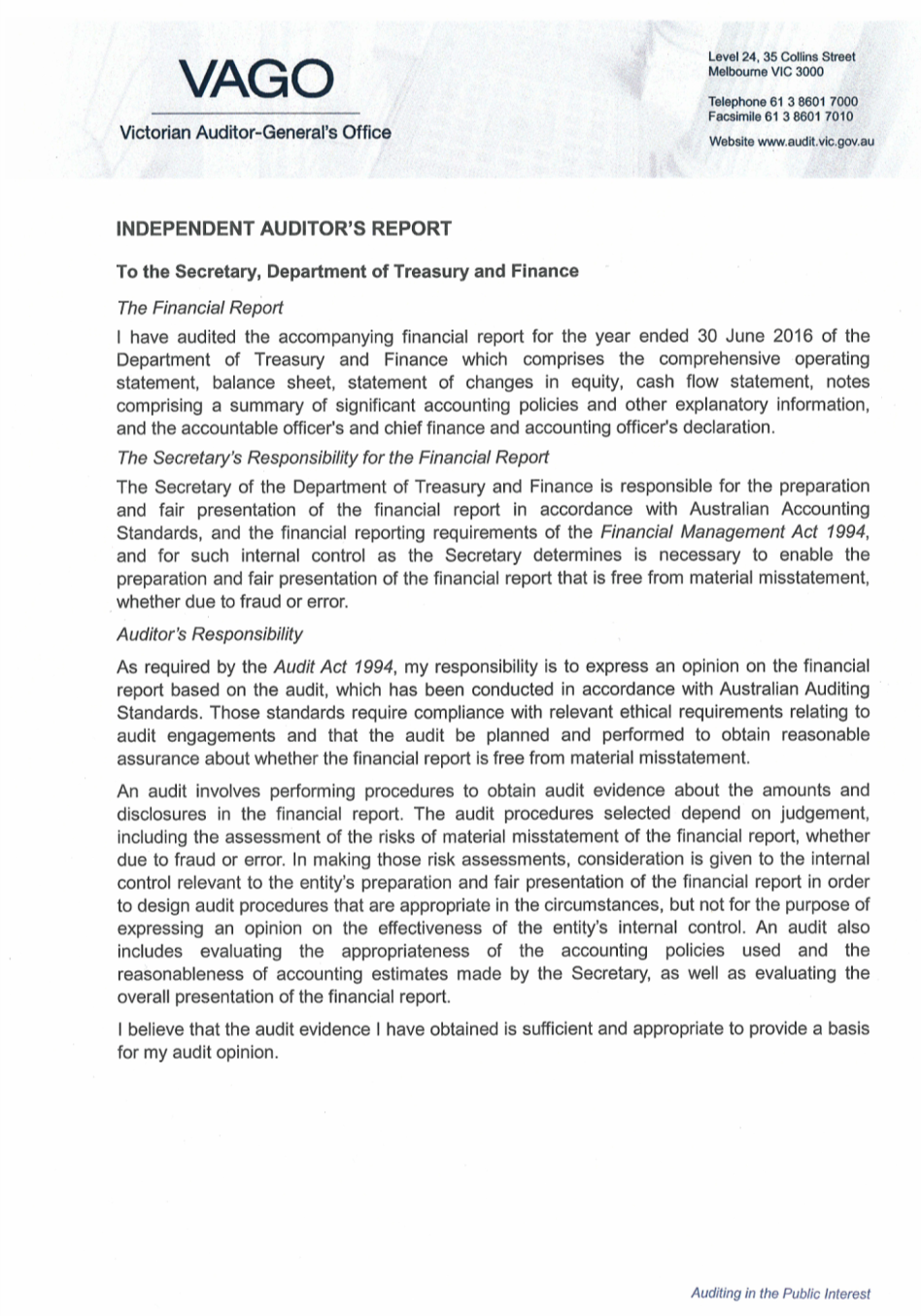 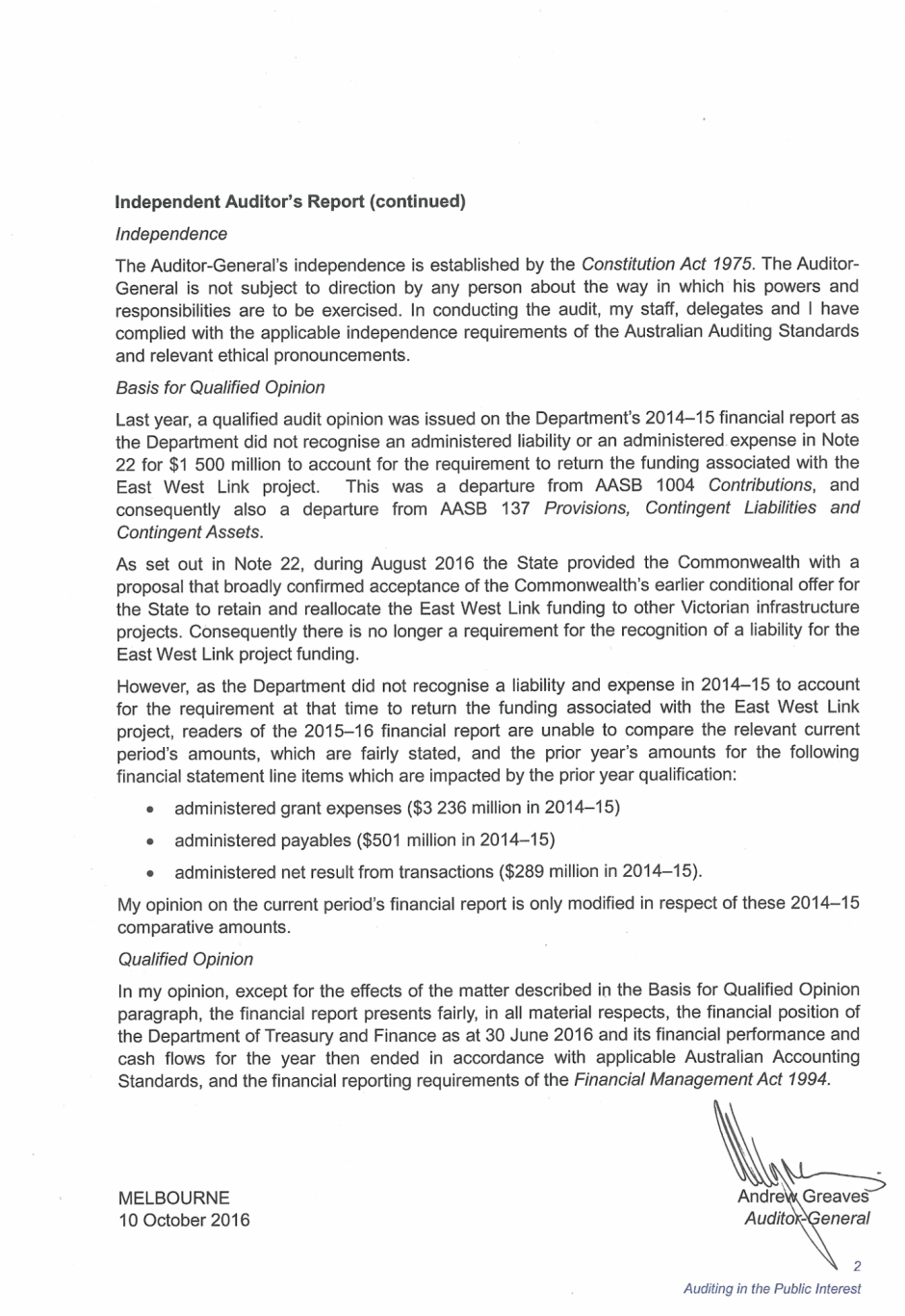 AppendicesAppendix 1	Disclosure index	2Appendix 2	Workforce data	2Appendix 3	DTF occupational health and safety report 30 June 2016	2Appendix 4	Environmental reporting	2Appendix 5	Community Support Fund	2Appendix 6	Consultancies and major contracts	2Appendix 7	Disclosure of government advertising expenditure	2Appendix 8	Disclosure of Information and Communication Technology expenditure	2Appendix 9	Freedom of Information	2Appendix 10	Application of Protected Disclosure Act	2Appendix 11	Compliance with the Building Act	2Appendix 12	 National Competition Policy	2Appendix 13	Implementation of the Victorian Industry Participation Policy	2Appendix 14	Legislation administered by DTF portfolios	2Appendix 15	Information available on request	2Appendix 1	Disclosure indexMinisterial DirectionsReport of operations and appendicesAppendix 2	Workforce dataPeople and culture strategic activitiesIn 2015-16, the Department focused its people and culture efforts on supporting its capability agenda. Some notable achievements are detailed below:Development and implementation of departmental purpose and values in consultation with staff.Implementing DTF’s Aboriginal Employment and Inclusion Action Plan activities.Development and release of DTF’s Diversity and Inclusion Action Plan 2016-18.People developmentA focus in the Department has been leadership development and developing writing skills. In 2015-16, a number of brief writing and speaking notes workshops were run throughout the Department.The leadership approach is designed to ensure offerings are aligned with development needs at varying levels of management including emerging leaders, middle managers and executives.The Leading for the Future program, which aims to develop the leadership skills of VPS6 emerging leaders, commenced with its second cohort in February 2015 and is due to finish in October 2016. Participants have been working towards their development goals throughout 2015-16 by attending conversations with senior executives from across the VPS, and are being supported in achieving their individual development goals. Manager Essentials was launched in early 2015 for middle management across the Department and continues to be a development resource for all people and project managers in the Department. It supports a blended approach to learning that complements the Department’s 70:20:10 learning philosophy and comprises three parts that together build the essential skills required as an effective manager. The three components are an ongoing program of formal short, sharp manager skills workshops, and online management resources to place key information and knowledge at managers’ fingertips. In addition, DTF approved 16 new studies assistance applications, supported one staff member in the Executive Masters of Public Administration and two staff in the Executive Fellows Program during 2015-16. Employee relationsThere was one industrial dispute affecting the Department lodged with Fair Work Australia for the reporting period. This matter has now been resolved. The Department has a comprehensive grievance process to ensure that employee concerns are dealt with fairly and promptly. One grievance was lodged by a DTF employee during the period, and one by an external party. Neither grievance was investigated as they did not meet the criteria as outlined by the Victorian Public Sector Commission (VPSC). The Department has a full suite of policies covering recruitment and selection, issue resolution and grievance review, redeployment, unsatisfactory work, misconduct, probation and fair treatment (among others).All HR policies have been reviewed and amended to reflect changes introduced by the Victorian Public Service Enterprise Agreement 2016. RecruitmentThe Department is committed to ensuring the best available people are recruited and selected for advancement by applying merit and equity principles when appointing staff. The selection processes ensure that applicants are assessed and evaluated fairly and equitably on the basis of key selection criteria and other accountabilities without discrimination. During 2015-16, the Department advertised externally for 96 roles. A number of additional vacancies were filled by internal appointment by transfer at level. Furthermore, during 2015-16, the Department also undertook a bulk recruitment process in the Budget and Finance division for VPS staff. As a result of this process 10 new starters external to DTF will be joining the Department. We also commenced a bulk recruitment process for executive officers in the Department. Graduate recruitment schemeThe Department continued to support the recruitment and development of university graduates by participating in the VPS graduate scheme and managing the accounting and finance and the professional graduate economist programs on behalf of the whole Victorian public service. During the 2015-16 period, 15 graduates joined the Department (six economists, three generalist and six accounting and finance graduates). The Department also offers summer economist and accounting and finance internships to a small number of penultimate year university students. There were 11 internships offered last summer (seven economist and four accounting and finance).DiversityThe Department and its agencies provide a number of traineeships to young people (some from disadvantaged groups) through the Youth Employment Scheme. In 2015-16 two new traineeships commenced and four trainees continue to undertake the program.The Department’s Aboriginal Employment and Inclusion Action Plan 2015-18 has three areas of focus: building pathways between education and DTF employment; increasing awareness of Aboriginal culture; and using procurement as a means of reducing barriers to building Aboriginal jobs and business growth. DTF has formed an internal working group that meets regularly to implement actions identified in the plan. Through the working group, DTF has arranged successful celebrations of National Reconciliation Week and NAIDOC Week. Acknowledgment of Country is included at formal DTF events, such as staff forums and budget addresses. Additionally, during 2015-16, 15 staff attended two pilot sessions for cultural awareness training. The program is being further rolled out to the Department in 2016-17. DTF has worked together with the VPSC Pathways program to support Aboriginal graduate recruitment, and with the Victorian Government Purchasing Board to identify ways of supporting Aboriginal businesses to access available public service supply opportunities. Three Aboriginal graduates joined DTF as part of the 2016 intake through the Pathways program.DTF’s Diversity and Inclusion Action Plan 2016-18 was launched in June 2016 and recognises that a diverse workforce improves innovation, creativity, problem solving and productivity.The objective of the plan is to ensure that DTF has a workforce that reflects the Victorian population and makes the most of the talents and skills of all employees to better serve and support the Government and the Victorian community.There are three focus areas within the plan:leadership in government and the community;inclusion and awareness; andemployment and retention.A working group has been formed within DTF to assist in implementing the goals contained in the plan. A number of events promoting diversity have been celebrated within DTF including Harmony Day, International Women’s Day, International Day Against Homophobia, Transphobia and Biphobia (IDAHoBIT) and the Pride Midsumma Carnival, in which DTF staff joined the first VPS contingent to participate in the Pride March.DTF is taking part in the pilot of the Recruit Smarter initiative to address unconscious bias in recruitment. Personal details such as name, age and address will be removed from job applications during recruitment to avoid bias or unintentional assumptions.Human Rights CharterThroughout 2015-16, DTF’s employees continued to consider human rights in the course of their work on submissions to Cabinet on matters that would affect members of the public. Given the nature of its portfolio, DTF interactions with the public tend to focus on individuals who are either currently engaged, or are seeking to be engaged, by DTF for a specific purpose. These include individuals who are job applicants, employees, tenderers, contractors, Board appointees, and purchasers, landlords and tenants of government land.To guide the interactions with these individuals, the Department has various policies and processes in place to protect the rights of those individuals. These include privacy, equal opportunity, occupational health and safety, protected disclosure and employment policies.Notes for all tables in Appendix 21. 	All figures reflect employment levels during the last pay period of June of each year unless otherwise stated.2. 	Ongoing employees means people engaged on an open-ended contract of employment and executives engaged on a standard executive contract who were active in the last pay period of June.3. 	FTE means full-time equivalent.4. 	Excluded are those on leave without pay or absent on secondment, external contractors/consultants and temporary staff employed by employment agencies.5.	STS means senior technical specialist.Profile of Department of Treasury and Finance’s workforce: June 2016Profile of State Revenue Office’s workforce: June 2016Profile of DTF Executive Officers: June 2016Notes:Table excludes the Essential Services Commission and the State Revenue Office.Table excludes the Secretary (Accountable Officer).Nine vacancies existed at the time of reporting (June 2016). Var column indicates the variation between the current and previous reporting periods.Reconciliation of DTF and SRO Executive Officer numbers: June 2016Notes: This table reconciles with Note 18.Profile of CenITex workforce: June 2016Profile of Emergency Services and State Super’s workforce: June 2016Note:‘Other’ refers to employees on longer term (non-executive) contracts.Profile of Essential Services Commission’s workforce: June 2016Notes:SRM is a senior regulatory manager. DTF Portfolio Executives: June 2016Notes:For the purpose of this table, Executive Officers are defined as employees who have significant management responsibility and receive a total remuneration package of $152 560 or more.All figures reflect employment levels as at 30 June 2016 unless otherwise stated.Excluded are those on leave without pay or absent on secondment, external contractors/consultants and temporary staff employed by employment agencies.Appendix 3	DTF occupational health and safety report 30 June 2016The Department has continued its commitment to occupational health and safety (OHS) during the financial year with a number of key initiatives:review of DTF’s consultation procedure resulting in the development of a quarterly OHS newsletter, distributed via the employee intranet; provision of office ergonomic assessments with 118 assessments conducted (123 per cent increase on 2014-15). Of these assessments, 62 were conducted face-to-face and 56 were via DTF’s ‘safe workstation setup’ online module; annual onsite flu vaccination program held, with 237 employees receiving flu vaccinations (137 per cent increase on 2014-15); provision of DTF’s Eye Testing Procedure, with 28 eye wear reimbursements claimed; and promotion of DTF’s Employee Assistant Program (EAP), with 43 referrals made.DTF’s performance against OHS management measuresNotes:(a) VWA supplied data. Data for standardised claims, time lost claims and death claims is at 30 June 2016. Standardised claims are those that have exceeded the employer excess or are registered as a standard claim and are open with no payments at the time of extraction.(b) VWA supplied data. A time lost claim is one with one or more days compensated by the VWA (after employer excess) at the time of extraction. They are a subset of standardised claims.(c) VWA supplied data based on claims reported between 1 July 2015 and 30 June 2016. Claims include payments to date plus an estimate of outstanding claims costs (further costs as calculated by the VWA’s statistical case estimate model).Appendix 4	Environmental reportingOffice-based environmental impactsDTF monitored the environmental impacts of its operations during 2015-16. This was undertaken via DTF’s office-based environmental management system (EMS), which is based on international standard AS/NZS ISO14001 Environmental Management Systems Requirements.The office-based EMS controls all operational activities within DTF’s offices and aims to minimise the generation of waste and the use of energy, water, paper, travel, vehicle fleet and greenhouse gas emissions in the course of operations.The suite of environmental indicators presented below is based on Financial Reporting Direction 24C.EnergyThe Department’s energy consumption comprises its CBD office facilities. Core DTF staff were located at 1 Treasury Place, 1 Macarthur Street and 2 Lonsdale Street.ResultEnergy consumption was down 3.7 per cent from 2014-15.Explanatory notesBilling data was used to calculate the Department’s energy use. Where billing data is unavailable, average consumption from the previous billing period is used.The decrease in units of energy used per FTE (MJ/FTE) was attributed to a consolidation of DTF FTE to the Treasury Reserve and replacement of end-of-life atmospheric boilers.PaperPaper use covered staff located in 1 Treasury Place, 1 Macarthur Street and 2 Lonsdale Street.TargetsThe following target was set for 2015-16:Reduce paper by 0.2 reams per FTE from 2014-15 result.ResultPaper use decreased by 0.2 reams per FTE from 2014-15 result.Explanatory notesPaper use is calculated using the information provided under the whole of government office stationery contract.Where data is unavailable, average use from the previous billing period is used. In addition to the decrease in paper use per FTE the Department has increased the purchase of higher recycled content paper by 29 per cent from 2014-15. WaterWater data covered staff located in 1 Treasury Place and 1 Macarthur Street.Explanatory notesThe data for 2015-16 was calculated using billing data. Where billing data is unavailable, average consumption from the previous billing period is used.Water data covers staff located in 1 Treasury Place and 1 Macarthur Street.Water consumption has decreased with the Shared Services Provider relocating to the Treasury Reserve. TransportThe Department utilises vehicles from the State Government Vehicle Pool for its operational car 
travel.Explanatory notesThe vehicle travel data includes DTF hire car usage from the Shared Service Provider Vehicle Pool and was provided by the Shared Service Provider.Air travel was provided by the State Government booking agency.WasteThe waste data in the indicators below, includes data from the three kitchen waste streams (landfill, recycling and compost) as well as data from paper and cardboard bins.TargetsThe following target was set for 2015-16:Proportion of waste recycled 90 per cent.ResultProportion of waste recycled was 86 per cent.Explanatory notesWaste data was collected from waste audits conducted at 1 Treasury Place and 1 Macarthur Street, which covers 98 per cent of staff.Greenhouse gas emissionsThe emissions disclosed in the section below are taken from the previous sections and brought together here to show the Department’s greenhouse footprint.ProcurementDTF has undertaken procurement activities that are environmentally responsible and that support the objectives of DTF and the whole of government.These include:addressing environmental requirements in tender specifications and tender evaluation criteria, as applicable;supplier compliance to environmental sustainability requirements monitored on an ongoing basis through the contract management process; andupdated Victorian Government Purchasing Board guidance material to reinforce the inclusion of environmental factors and commitments in market engagement documents.Targets for 2016-17The following targets have been set for 2016-17: energy – reduce energy consumption through better use of IT;waste – improve communication and signage to decrease contamination levels in kitchen waste bins; andtransport – involvement in Ride to Work and Walk to Work days.GlossaryTrend charts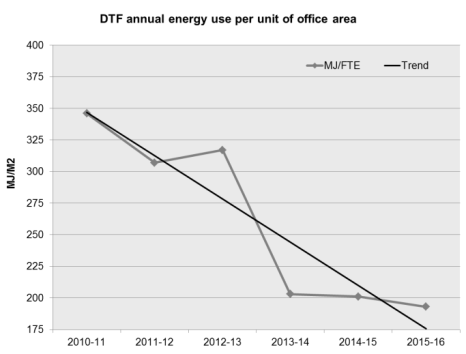 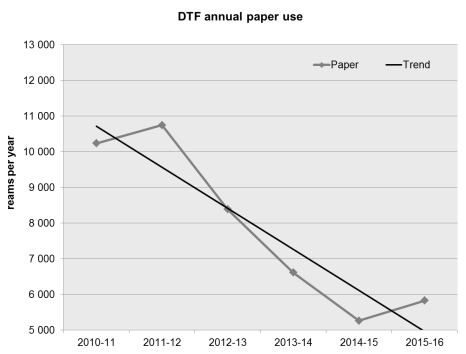 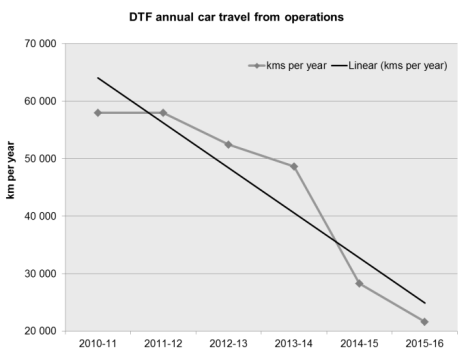 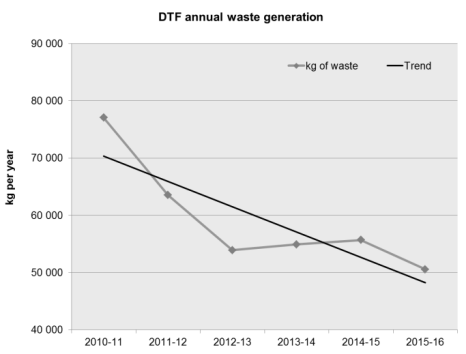 Appendix 5	Community Support FundThe Community Support Fund (CSF) is a trust fund that directs a portion of gaming revenue back into the community. It was established in 1991 and is governed by the Gambling Regulation Act 2003.As prescribed by the legislation, the CSF receives revenue generated from electronic gaming machines in hotels less $45 million which is retained in the Consolidated Fund each year to support government priorities. Any interest earned on the balance of the trust fund is retained by the CSF. In 2015-16, the CSF received $99.0 million in revenue.The Government can allocate funding from the CSF to a range of initiatives, which are administered by departments. Funded initiatives must be consistent with the purposes of the legislation.Programs that tackle problem gambling are the first call on funds from the CSF. The Victorian Responsible Gambling Foundation Act 2011 gives effect to the Government’s problem gambling policy. This legislation provides the basis on which funds will be transferred from the CSF to the Responsible Gambling Fund to reduce the prevalence and severity of gambling related harm and foster responsible gambling behaviour.The CSF can also fund:drug education, treatment and rehabilitation;financial counselling and support for families in crisis;youth programs;sport and recreation;arts and tourism;community support or advancement; andcosts associated with administering the CSF. The funds provided to departments are generally used to provide grants to a wide range of community-based organisations and councils, supporting them to build strong and sustainable communities.The legislation also provides for the payment of one day’s revenue from the CSF to the Victorian Veterans Fund.A total of $113.1 million in expenditure for 2015-16 was paid out of the CSF through programs approved in prior years. Two new community projects were approved in 2015-16 as tabled below.The administration of the CSF forms part of the audited accounts of the Department.For more information in relation to the CSF please refer to www.dtf.vic.gov.au/communitysupportfundPrograms approved from 1 July 2015 to 30 June 2016Note:The list above shows total funding approved for each program in the 2015-16 financial year. Expenditure will occur in future years. Appendix 6	Consultancies and major contractsDetails of consultancies (valued at $10 000 or greater)In 2015-16, there were 48 consultancies where the total fees payable to the consultants were $10 000 or greater. The total expenditure incurred during 2015-16 in relation to these consultancies is $19 147 460 (excluding GST). Details of individual consultancies can be viewed at www.dtf.vic.gov.au.Details of consultancies under $10 000In 2015-16, there were two consultancies engaged during the year, where the total fees payable to the individual consultancies was less than $10 000. The total expenditure incurred during 2015-16 in relation to these consultancies was $15 970 (excl. GST).Disclosure of major contractsThe Department has disclosed, in accordance with the requirements of Victorian Government policy and accompanying guidelines, all contracts greater than $10 million in value which it entered into during the year ended 30 June 2016. Details of contracts that have been disclosed can be viewed at contracts.vic.gov.au.Appendix 7	Disclosure of government advertising expenditureDetails of government advertising expenditure (campaigns with a media spend of $100 000 or greater)Appendix 8	Disclosure of Information and Communication Technology expenditureFor the 2015-16 reporting period, the Department had a total Information and Communication Technology (ICT) expenditure of $29 833 000, with the details shown below.ICT expenditure refers to the Department’s costs in providing business-enabling ICT services. It comprises business as usual (BAU) ICT expenditure and non-business as usual (non-BAU) ICT expenditure. Non-BAU ICT expenditure relates to extending or enhancing the Department’s current ICT capabilities. BAU ICT expenditure is all remaining ICT expenditure, which primarily relates to ongoing activities to operate and maintain the current ICT capability.Appendix 9	Freedom of InformationThe Department of Treasury and Finance is an ‘agency’ for the purposes of the Freedom of Information Act 1982 (the Act) and is therefore subject to the Act.The Department’s website (below) provides additional information that might assist in making a request. The Department’s Part II Statement is also published on this website as required by the Act.dtf.vic.gov.au/About/Legal/Freedom-of-Information The Department’s Freedom of Information (FOI) Officers are authorised to deal with requests for access to documents in the possession of the Department. This authorisation does not extend to documents in the possession of the State Revenue Office (SRO) and any such requests should be sent directly to the SRO. During 2015-16, the Department received 81 FOI requests. Of those, 56 were from Members of Parliament, 10 were from media organisations and 15 were from members of the public.TimelinessThe Department made 78 FOI decisions during the 12 months ended 30 June 2016. 40 decisions were made within the statutory 45 day time period, 24 decisions were made within 46 to 90 days and 14 decisions were made in greater than 90 days.The average time taken to finalise requests in 2015-16 was 55.5 days. Information about other aspects of the Department’s FOI performance is available in the 2015-16 FOI Annual Report, prepared by the Office of the Freedom of Information Commissioner. Section 17 of the Act sets out the formal requirements for making a request. In summary, the requirements for making a request are that:it should be in writing; it should identify as clearly as possible what document is being requested; and it should be accompanied by an application fee. Requests for documents in the possession of DTF should be addressed as follows: Freedom of Information Officer Department of Treasury and Finance GPO Box 4379 Melbourne VIC 3001Access charges In addition to the application fee, certain other charges such as search fees and photocopying charges may apply in relation to the provision of documents as stipulated in the Freedom of Information (Access Charges) Regulations 2014.Further informationFurther information regarding the operation and scope of FOI can be obtained from:the Act; regulations made under the Act; and foi.vic.gov.au.Freedom of Information contactVivian Chung, Tel: (03) 9651 2115Mark Hamilton-Smith, Tel: (03) 9651 1413Appendix 10	Application of Protected Disclosure ActThe following information is required in the Annual Report pursuant to section 70 of the Protected Disclosure Act 2012 (the Act). The Act replaced the Whistleblowers Protection Act 2001 on 10 February 2013.Message from the SecretaryThe Department of Treasury and Finance is committed to the aims and objectives of the Act. It does not tolerate improper conduct by its employees, officers or members. Nor does the department tolerate reprisals against those who come forward to disclose such conduct, and it is dedicated to protecting the welfare of such persons.During 2015-16, there were no disclosures made under the Act.The Department reports that in 2015-16 it did not notify any disclosures to the Independent Broad-based Anti-corruption Commission under the Act.David Martine
SecretaryCompliance with the Protected Disclosure Act 2012The Act encourages and assists people in making disclosures of improper conduct by public officers and public bodies. The Act provides protection to people who make disclosures in accordance with the Act and establishes a system for the matters disclosed to be investigated and rectifying action to be taken.The Department does not tolerate improper conduct by employees, nor the taking of reprisals against those who come forward to disclose such conduct. It is committed to ensuring transparency and accountability in its administrative and management practices and supports the making of disclosures that reveal corrupt conduct, conduct involving a substantial mismanagement of public resources, or conduct involving a substantial risk to public health and safety or the environment.The Department will take all reasonable steps to protect people who make such disclosures from any detrimental action in reprisal for making the disclosure. It will also afford natural justice to the person who is the subject of the disclosure to the extent it is legally possible.Reporting proceduresDisclosures of improper conduct or detrimental action by the Department or any of its employees and/or officers may be made to any of the following Department personnel:the Protected Disclosure Coordinator;the Secretary of the Department;a Protected Disclosure Officer of the Department;a manager or supervisor of a person from the Department who chooses to make a disclosure; or a manager or supervisor of a person from the Department about whom a disclosure has been made.Alternatively, disclosures of improper conduct or detrimental action by the Department or any of its employees and/or officers may also be made directly to the Independent Broad-based Anti-corruption Commission:Level 1, North Tower, 459 Collins Street 
Melbourne VIC 3000Phone: 1300 735 135 
Internet: ibac.vic.gov.auFurther informationThe Protected Disclosure Policy and Procedures, which outline the system for reporting disclosures of improper conduct or detrimental action by the Department or any of its employees and/or officers, are available on the Department’s website.Disclosures under the Protected Disclosure Act 2012Appendix 11	Compliance with the Building Act 1993Standards for publicly owned buildingsThe Department employs an external service provider to manage the government-owned office accommodation portfolio and provide facilities management to ensure compliance with standards for publicly owned buildings and provide essential safety measures reporting. Since April 2014, UGL Services Pty Ltd (DTZ), now known as Cushman & Wakefield, has provided these services.The Shared Service Provider (SSP) within DTF coordinates building projects through the engagement of registered building consultants and contractors. The conditions of engagement require compliance with the standards for publicly owned buildings.At 30 June 2016, DTF was responsible for 17 department-owned office buildings.Mechanisms to ensure that buildings conform with the building standardsDTF complies with the Building Act 1993, the Building Regulations 2006 and associated statutory requirements and amendments. An occupancy permit or a certificate of final inspection endorsed by a Registered Building Surveyor is obtained for all upgrades to existing facilities requiring a building permit.DTF ensures that design consultants and building contractors engaged for building works are registered building practitioners and that registrations are maintained during the course of the work. Design consultants and building contractors are sourced from the government Construction Supplier Register maintained by DTF.Works projects (greater than $50 000)Major works (greater than $50 000) not subject to certification of plans, mandatory inspections of the works and issue of occupancy permits or certification of final inspectionAll works are undertaken by registered building practitioners with certification that the work either complies with the existing occupancy permit, a revised permit, or a certificate of final inspection.Mechanisms for inspection, reporting, scheduling and carrying out of rectification works on existing buildingsThere are five main mechanisms established for inspecting, reporting, scheduling and performing rectification and maintenance works on the existing buildings.Provision and management of maintenance service contracts for all owned buildings.Six monthly property inspection reports, liaison with tenants and responses to identified issues.Ensuring there is an annual essential safety measures report for each building.Commissioning independent formal condition, maintenance and compliance audits on buildings every five years (last conducted 2011-12). SSP undertakes the five-year independent condition audits of the owned portfolio.Commissioning engineering/consultant reports.Cushman & Wakefield manages the service maintenance contracts for the DTF-owned government office buildings. They are responsible for:undertaking breakdown, preventative and cyclical maintenance (point 1 above);identifying and prioritising works required in consultation with DTF (point 1 above);managing rectification works (point 1 above);conducting regular inspections to ensure works are performed to standard (point 2 above); andmanaging maintenance to support the issue of the annual essential safety measures reports (point 1 above).Quality assurance, performance measures and governance are built into the contract with Cushman & Wakefield.Number of buildings conforming with the building standards17Number of buildings that have been brought into conformity during the reporting periodNilNumber of cases and circumstances where registered building practitioners became deregisteredNilAppendix 12	National Competition PolicyThe Department continues to comply with the requirements of the National Competition Policy. Competitive neutrality requires government businesses to ensure where services compete, or potentially compete with the private sector, any advantage arising solely from their government ownership be removed if it is not in the public interest. Government businesses are required to cost and price these services as if they were privately owned and thus be fully cost reflective. Competitive neutrality policy provides government businesses with a tool to enhance decisions on resource allocation. This policy does not override other policy objectives of government and focuses on efficiency in the provision of service. Following a review of National Competition Policy in 2005, the Council of Australian Governments agreed to annual reporting against enhanced competitive neutrality principles for incorporated government business entities engaged in significant business activities in competition with the private sector. Reports against these principles are made annually through the Heads of Treasuries and published on the Council on Federal Financial Relations’ website.In 2015-16, the Victorian Competition and Efficiency Commission and, from 22 September 2015, the Commissioner for Better Regulation, were responsible for considering competitive neutrality complaints by individuals and businesses against government entities and reported to the Government on compliance with the policy. No competitive neutrality complaints were lodged against business activities operated by DTF.Appendix 13	Implementation of the Victorian Industry Participation PolicyThe Victorian Industry Participation Policy Act 2003 requires departments and public sector bodies to report on the implementation of the Victorian Industry Participation Policy (VIPP). Departments and public sector bodies are required to apply VIPP in all procurement activities valued at:$3 million or more in metropolitan Melbourne and for statewide projects; or$1 million or more for procurement activities in regional Victoria. Shortlisted bidders for eligible procurement activities must complete a VIPP Plan that has been certified by the Industry Capability Network Victoria. The VIPP Plan needs to include:the level of local content expected within the procurement activity;expected employment levels (new and retained jobs);expected training, skills development and technology transfer; andhow the plan will be implemented.During 2015-16, the Department entered into no new arrangements to which the VIPP applied. The Department is the lead agency for a number of State Purchase Contracts (SPCs). During 2015-16 the Department entered into four SPCs to which VIPP Plans were not required as the procurement is local by nature. Five SPC arrangements to which the VIPP applied were completed in 2015-16. These contracts provided both statewide and metropolitan coverage.Appendix 14	Legislation administered by DTF portfoliosThere have been two changes to the General Order dated 1 January 2015 since the 2014-15 Annual Report, being the General Order dated 1 March 2016 and the General Order dated 23 May 2016. For reporting purposes, the legislation administered by DTF portfolios as per the General Order dated 1 January 2015 has been included in the 2015-16 Annual Report.Prior to 1 March 2016TreasurerIn accordance with the General Order dated 1 January 2015, the Treasurer was responsible for the administration of the following Acts during the time period of 30 June 2015–1 March 2016.Alcoa (Portland Aluminium Smelter) Act 1980 Appropriation Acts (passed annually) Bank Integration Act 1992 Borrowing and Investment Powers Act 1987 Business Franchise (Petroleum Products) Act 1979 Commonwealth Places (Mirror Taxes Administration) Act 1999 Competition Policy Reform (Victoria) Act 1995 Congestion Levy Act 2005 Co-operative Housing Societies Act 1958 Duties Act 2000 Educational Institutions (Guarantees) Act 1976 Electricity Industry (Residual Provisions) Act 1993 Financial Agreement Act 1994 Financial Management Act 1994 – except: Sections 1-3 and 7 (these provisions are jointly administered with the Minister for Finance) Sections 5, 6, 8, 13-16, 18-23(1) and 27A-27C; Part 7; Part 7A; Part 7B; Part 8; and sections 62-63(these provisions are administered by the Minister for Finance)Financial Sector Reform (Victoria) Act 1999 Fire Services Property Levy Act 2012First Home Owner Grant Act 2000 Gambling Regulation Act 2003 – Section 3.4.33Section 4.3.12Division 1 of Part 3 of Chapter 10(The Act is otherwise administered by the Minister for Consumer Affairs, Gaming and Liquor Regulation and the Minister for Racing)Gas and Fuel Corporation (Heatane Gas) Act 1993 Gas Industry (Residual Provisions) Act 1994 Grain Handling and Storage Act 1995 – except: Part 3 (this Part is administered by the Minister for Agriculture) Land Tax Act 2005 Loy Yang B Act 1992 Melbourne Cricket Club Act 1974 Monetary Units Act 2004 Mutual Recognition (Victoria) Act 1998 National Taxation Reform (Consequential Provisions) Act 2000 New Tax System Price Exploitation Code (Victoria) Act 1999 Occupational Licensing National Law Act 2010Occupational Licensing National Law (Victoria)Payroll Tax Act 2007Planning and Environment Act 1987 –Part 9B (this Part is jointly and severally administered with the Minister for Planning) (The Act is otherwise administered by the Minister for Planning)Port Management Act 1995 – Sections 160, 171 and 173 (The Act is otherwise administered by the Minister for Finance and the Minister for Ports) Public Authorities (Dividends) Act 1983 Rural Finance Act 1988 Snowy Hydro Corporatisation Act 1997 State Bank (Succession of Commonwealth Bank) Act 1990 State Electricity Commission Act 1958 – except: Section 107 (this section is administered by the Minister for Energy and Resources) State Owned Enterprises Act 1992 – except:Division 2 of Part 2 in so far as it relates to the Victorian Competition and Efficiency Commission (in so far as they relate to that matter, these provisions are administered by the Premier)Division 2 of Part 2 in so far as it relates to CenITex (in so far as they relate to that matter, these provisions are administered by the Minister for Finance)Division 2 of Part 2 in so far as it relates to the Victorian Plantations Corporation (in so far as they relate to that matter, these provisions are administered by the Minister for Environment, Climate Change and Water) Division 2 of Part 2 in so far as it relates to the Water Training Centre (in so far as they relate to that matter, these provisions are administered by the Minister for Environment, Climate Change and Water) Division 2 of Part 2, and Part 3, in so far as they relate to the Victorian Interpreting and Translating Service (in so far as they relate to that matter, these provisions are administered by the Minister for Multicultural Affairs)State Trustees (State Owned Company) Act 1994 – except: Part 4 (this Part is administered by the Minister for Families and Children) Supply Acts (passed annually) Taxation Administration Act 1997 Taxation (Interest on Overpayments) Act 1986 Trans-Tasman Mutual Recognition (Victoria) Act 1998 Treasury Corporation of Victoria Act 1992 Trustee Companies Act 1984 – The Act is jointly administered with the Attorney-General Victorian Funds Management Corporation Act 1994 Workers Compensation Act 1958 – Division 8 of Part 1 (The Act is otherwise administered by the Minister for Finance) Young Farmers’ Finance Council Act 1979Minister for FinanceIn accordance with the General Order dated 1 January 2015, the Minister for Finance was responsible for the administration of the following Acts during the time period of 30 June 2015–1 March 2016. Accident Compensation Act 1985 Accident Compensation (Occupational Health and Safety) Act 1996 Asbestos Diseases Compensation Act 2008Casino Control Act 1991 – Section 128K(2) (The Act is otherwise administered by the Minister for Consumer Affairs, Gaming and Liquor Regulation and the Minister for Planning)Coal Mines (Pensions) Act 1958Crown Land (Reserves) Act 1978 – In so far as it relates to the land shown as:Crown Allotments 2A, 3 and 4 of Section 5, City of Melbourne, Parish of Melbourne North (Parish Plan No. 5514C) and known as the Treasury ReserveCrown Allotments 4A and 4B on Certified Plan 111284 lodged with the Central Plan Office and to be known as the Old Treasury Building Reserve (The Act is otherwise administered by the Minister for Corrections, the Minister for Environment, Climate Change and Water, the Minister for Ports, the Minister for Health, the Minister for Tourism and Major Events and the Premier)Dangerous Goods Act 1985 Equipment (Public Safety) Act 1994 Emergency Services Superannuation Act 1986Essential Services Commission Act 2001 Financial Management Act 1994 – Sections 5, 6, 8, 13-16, 18-23(1) and 27A-27C; Part 7; Part 7A; Part 7B; Part 8; and sections 62-63Sections 1-3 and 7 (these provisions are jointly administered with the Treasurer) (The Act is otherwise administered by the Treasurer) Government Superannuation Act 1999House Contracts Guarantee Act 1987Housing Act 1983 –Part 8Schedules 7 and 8Sections 143(1), 143(2)(d), 143(2)(e), 143(2)(f), 143(2)(i) and 143(3) (these provisions are jointly and severally administered with the Minister for Housing, Disability and Ageing)(The Act is otherwise administered by the Minister for Housing, Disability and Ageing)Land Act 1958 – In so far as it relates to the exercise of powers relating to leases and licences under Subdivisions 1 and 2 of Division 9 of Part I in respect of: land in the Melbourne Casino area within the meaning of Part 9A of the Casino Control Act 1991Crown land coloured brown on Plans numbered LEGL./93-211, LEGL./93-212, LEGL./93-213, LEGL./93-214 and LEGL./93-215 lodged in the Central Plan Office land shown as Crown Allotment 32E, section 7 on Certified Plan No. 108871 lodged in the Central Plan Office land shown as Crown Allotment 4A, section 1A on Certified Plan No. 75050 lodged in the Central Plan Office land shown as Crown Allotment 4D, section 1A on Certified Plan No. 112128 lodged in the Central Plan Office The area of 3643 square metres of land in the city of Port Melbourne as shown on Plan LEGL./96-216 lodged in the Central Plan Office land shown as Crown Allotment 4, section 1A on Certified Plan No. 109991 lodged in the Central Plan Office Division 6 of Part I, Subdivision 3 of Division 9 of Part I, section 209, and the remainder of the Act where it relates to the sale and alienation of Crown Lands as set out in Administrative Arrangements Order No. 58 Sections 201, 201A and 399 except in so far as they relate to the land described as Crown Allotment 16 of Section 5, at Elwood, Parish of Prahran being the site of the former Elwood Police Station (except in so far as they relate to that land, these provisions are jointly administered with the Minister for Environment, Climate Change and Water) Sections 201, 201A and 399 in so far as they relate to the land described as Crown Allotment 16 of Section 5, at Elwood, Parish of Prahran being the site of the former Elwood Police Station (in so far as they relate to that land, these provisions are jointly administered with the Attorney-General)(The Act is otherwise administered by the Attorney-General, the Minister for Corrections, the Minister for Environment, Climate Change and Water, the Minister for Health, the Minister for Ports and the Minister for Roads and Road Safety)Occupational Health and Safety Act 2004 Parliamentary Salaries and Superannuation Act 1968 – Part 3 (The Act is otherwise administered by the Special Minister of State) Petroleum Products Subsidy Act 1965 Police Regulation (Pensions) Act 1958 – Part III(The Act is otherwise administered by the Minister for Police)Port Management Act 1995 – Sections 63A-63J (The Act is otherwise administered by the Minister for Ports and the Treasurer) Project Development and Construction Management Act 1994 –Part 4(The Act is otherwise administered by the Minister for Planning, the Minister for Employment and the Premier) State Employees Retirement Benefits Act 1979 State Owned Enterprises Act 1992 – Division 2 of Part 2 in so far as it relates to the CenITex (The Act is otherwise administered by the Premier, the Treasurer, the Minister for Environment, Climate Change and Water and the Minister for Multicultural Affairs)State Superannuation Act 1988 Superannuation (Portability) Act 1989 Transport Accident Act 1986 – except:Sections 11-14 in so far as they relate to road safety (in so far as they relate to those matters, these sections are jointly and severally administered with the Minister for Finance)Sections 15-18, 25 and 29 (these sections are jointly administered with the Minister for Roads and Road Safety)Transport Superannuation Act 1988 Unclaimed Money Act 2008Victorian Managed Insurance Authority Act 1996 Workers Compensation Act 1958 – except: Division 8 of Part 1 (this Division is administered by the Treasurer) Workplace Injury Rehabilitation and Compensation Act 2013 – except:Division 1 of Part 6 (this Division is administered by the Attorney-General)
Post 1 March 2016TreasurerIn addition to his responsibilities under the previous General Order dated 1 January 2015, the Treasurer became responsible for the administration of the following Acts during the time period of 1 March 2016–23 May 2016 pursuant to the General Order dated 1 March 2016. Back to Work Act 2015Constitution Act 1975 – Section 88 in so far as it relates to the appointment of the Commissioner for Better Regulation and the Red Tape Commissioner(The Act is otherwise administered by the Attorney-General, the Minister for Training and Skills, the Premier and the Special Minister of State) State Owned Enterprises Act 1992 – except:Division 2 of Part 2 in so far as it relates to CenITex (in so far as they relate to that matter, these provisions are administered by the Minister for Finance)Division 2 of Part 2 in so far as it relates to the Victorian Plantations Corporation (in so far as they relate to that matter, these provisions are administered by the Minister for Environment, Climate Change and Water) Division 2 of Part 2 in so far as it relates to the Water Training Centre (in so far as they relate to that matter, these provisions are administered by the Minister for Environment, Climate Change and Water) Division 2 of Part 2, and Part 3, in so far as they relate to the Victorian Interpreting and Translating Service (in so far as they relate to that matter, these provisions are administered by the Minister for Multicultural Affairs)The Treasurer did not become responsible for the administration of any additional Acts during the time period of 23 May 2016–30 June 2016 pursuant to the General Order dated 23 May 2016.Minister for FinanceIn addition to his responsibilities under the previous General Order dated 1 January 2015, the Minister for Finance became responsible for the administration of the following Acts during the time period of 1 March 2016–23 May 2016 pursuant to the General Order dated 1 March 2016: Audit Act 1994 – Sections 8-10, 16A, 16B, 16D, 16E and 16GSections 13, 16C and 21 (these sections are jointly and severally administered with the Special Minister of State)(The Act is otherwise administered by the Special Minister of State)Housing Act 1983 –Divisions 1–5 and Divisions 7–9 of Part VIIIThe Minister for Finance no longer became responsible for the following Acts during the time period of 1 March 2016–23 May 2016 pursuant to the General Order dated 1 March 2016: Housing Act 1983 –Part 8Transport Accident Act 1986 – except:Sections 11-14 in so far as they relate to road safety (in so far as they relate to those matters, these sections are jointly and severally administered with the Minister for Roads and Road Safety)Sections 15-18, 25 and 29 (these sections are jointly administered with the Minister for Roads and Road Safety)The Minister for Finance did not become responsible for the administration of any additional Acts during the time period of 23 May 2016–30 June 2016 pursuant to the General Order dated 23 May 2016.Appendix 15	Information available on requestFinancial Reporting Direction 22G provides for the information listed below to be retained by the Accountable Officer and to be made available on request subject to the provisions of the Freedom of Information Act 1982. Information available on request: a statement that declarations of pecuniary interests have been duly completed by all relevant officers;details of shares held by a senior officer as nominee or held beneficially in a statutory authority or subsidiary; details of publications produced by the entity about itself, and how these can be obtained; details of changes in prices, fees, charges, rates and levies charged by the entity; details of any major external reviews carried out on the entity;details of major research and development activities undertaken by the entity; details of overseas visits undertaken including a summary of the objectives and outcomes of each visit;details of major promotional, public relations and marketing activities undertaken by the entity to develop community awareness of the entity and its services; details of assessments and measures undertaken to improve the occupational health and safety of employees; a general statement on industrial relations within the entity and details of time lost through industrial accidents and disputes; a list of major committees sponsored by the entity, the purposes of each committee and the extent to which the purposes have been achieved; anddetails of all consultancies and contractors including:consultants/contractors engaged; services provided; andexpenditure committed to for each engagement.To ensure the Department is meeting its accountability and compliance requirements some of the additional information has been included in this annual report where relevant.This information is available on request from:Director
Corporate Delivery Services
Department of Treasury and Finance
GPO Box 4379
Melbourne, Victoria, 3001
Email information@dtf.vic.gov.au for the attention of the Director, Corporate Delivery Services.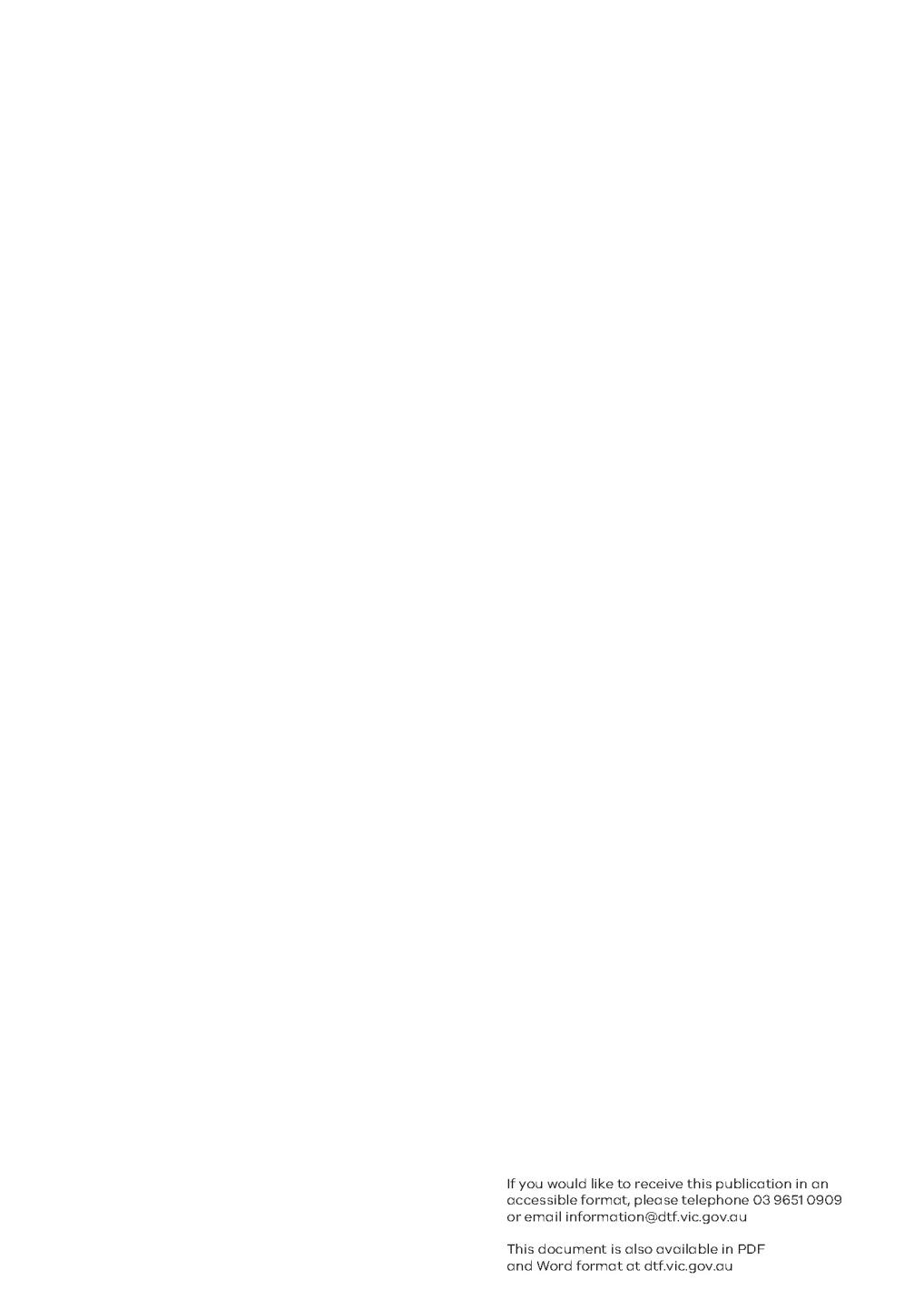 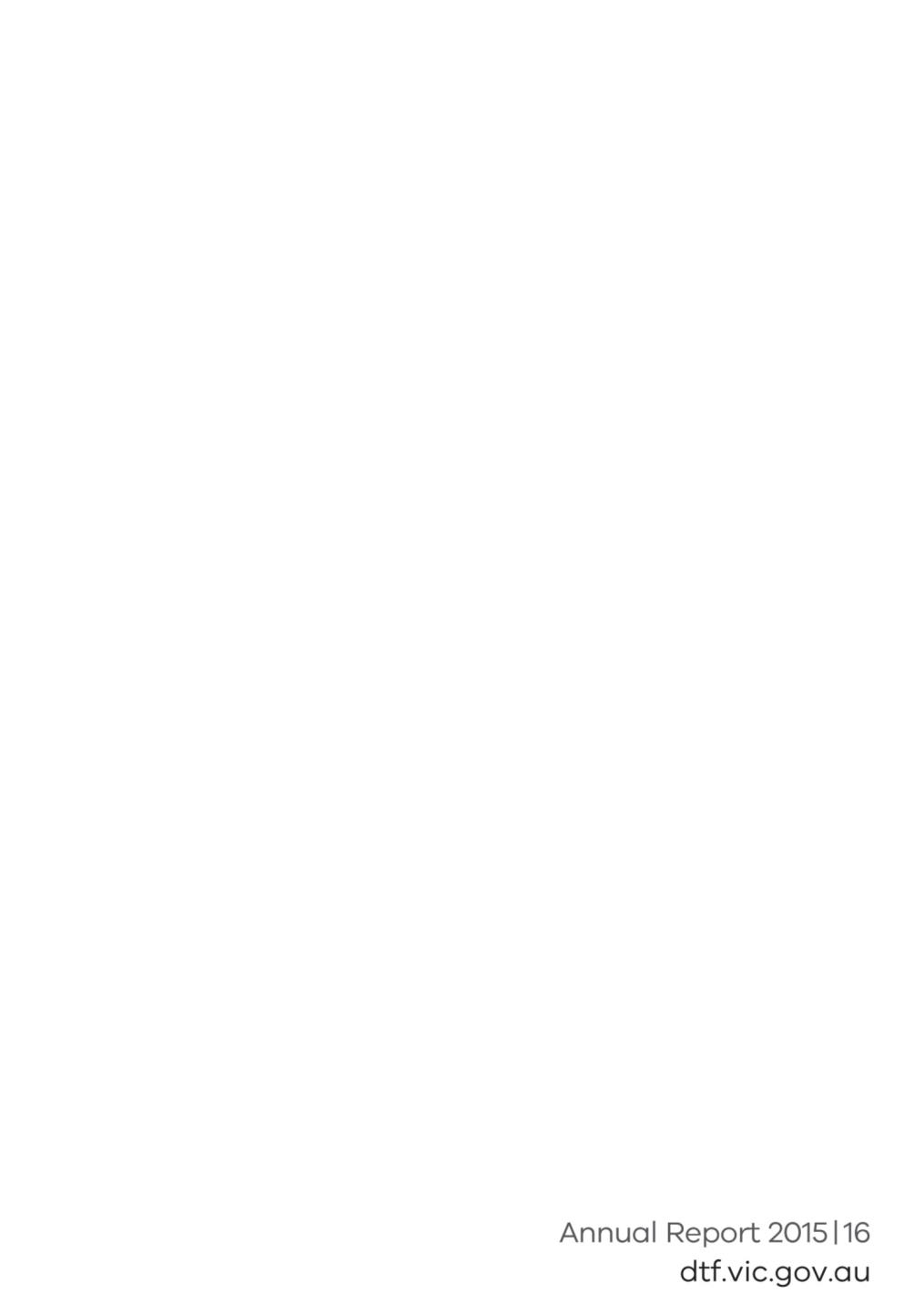 2015-16 departmental objective2015-16 outputReason for changeGuide government actions to increase Victoria’s productivity and competitivenessBusiness Environment Policy AdviceThis output was transferred from the Department of Premier and Cabinet as a result of machinery of government changes.Departmental objectiveIndicatorsOutputsSound financial management of Victoria’s fiscal resources The Department of Treasury and Finance has a central role in shaping Victoria’s economic, social and fiscal policy to ensure that Government financial policies are fiscally sound.A net operating surplus consistent with maintaining general government net debt at a sustainable level over the medium term.General government net debt as a percentage of GSP to be maintained at a sustainable level over the medium term.Effective financial risk management and prudential supervision of public financial corporations and public non-financial corporations.Provide high quality, timely and relevant advice on the State’s finances and budget, borrowings, investments, insurance, superannuation issues and prudential supervision, as assessed by feedback from our key clients.Budget and Financial Policy Advice Financial ReportingFinancial and Resource Management Frameworks GBE Performance Monitoring and Financial Risk ManagementRevenue Management Services to GovernmentGuide government actions to increase Victoria’s productivity and competitivenessThe Department of Treasury and Finance provides Government with advice on key economic and financial issues, including longer term economic development, regulation, financial strategy and taxation policy.Reduce the costs and barriers to doing business in Victoria, including reducing the regulatory burden.Provide high quality, timely and relevant advice on economic policy, forecasts, legislation and frameworks as assessed by feedback from our key clients.Economic and Financial PolicyEconomic Regulatory ServicesBusiness Environment Policy AdviceDrive improvement in public sector asset management and the delivery of infrastructureThe Department of Treasury and Finance develops and applies prudent commercial principles and practices to influence and deliver Government policies. This promotes transparent and accountable commercial principles and practices throughout the public sector, and ensures that government-owned property assets are managed and used efficiently.Ensure high-value high-risk Government projects are completed within agreed timeframes and scope through ensuring adherence to standards. Provide high quality, timely and relevant advice on asset management, the delivery of infrastructure and management of government land as assessed by feedback from our key clients.Land and Infrastructure Investment ManagementDeliver efficient whole of government common services to the Victorian public sectorThe Department of Treasury and Finance assists government agencies in providing a more integrated approach to the management of common services.Drive productivity and efficiency by increasing the benefits delivered from government procurement contracts.Drive efficiency by maintaining low vacancy rates for government office accommodation.Provide high quality, timely and relevant advice on services to Government as assessed by feedback from our key clients.Resource Management Services to GovernmentIndicatorUnit of 
measure2013-14 actual2014-15 actual2015-16
actualA net operating surplus consistent with maintaining general government net debt at a sustainable level over the medium-term.$ million1 976.21 214.02 664General government net debt as a percentage of GSP to be maintained at a sustainable level over the medium term.per cent6.06.15.9IndicatorUnit of 
measure2013-14 actual2014-15 actual2015-16
actualDrive efficiency by maintaining low vacancy rates for government office accommodationper cent2.201.480.37Drive productivity and efficiency by increasing the benefits delivered from government procurement contracts$ million59.2350.077.72performance target achieved – (both within 5 per cent variance and exceeds 5 per cent variance)performance target not achieved – within 5 per cent varianceperformance target not achieved – exceeds 5 per cent variancePerformance measuresUnit of 
measure2015-16 actual2015-16 targetPerformance variation (%)Result QuantityCost Control and Efficiency Reviews (Funding Reviews) deliveredThe 2015-16 outcome is lower than the 2015-16 target due to the larger scale of reviews commenced.number13-66.7QualityAccuracy of the revised estimate of State budget expenditureper cent0.5≤5.00Maintain ISO 9001 (Quality Management Systems) Certificationper cent1001000TimelinessDelivery of Cost Control and Efficiency Review reports within agreed timeframesper cent1001000Delivery of advice to Government on portfolio performance within agreed timeframesper cent1001000CostTotal output costThe 2015-16 outcome is lower than the 2015-16 target due to an internal restructure and the transfer of functions and employee expenses from this output.$ million8.711.725.6Performance measuresUnit of 
measure2015-16 actual2015-16 targetPerformance variation (%)Result QualityAuditor-General qualification relating to material weaknesses in financial reporting systems and processes for the State of Victoria Financial Report or Estimated Financial StatementsWhile the 2014-15 Annual Financial Report received two qualifications from the Acting Auditor-General (and the Estimated Financial Statements were similarly qualified for the Education Asset balances) these did not relate to material weaknesses in DTF’s financial reporting systems and processes.number000Maintain ISO 9001 (Quality Management Systems) Certificationper cent1001000Supporting the financial reporting framework across the VPS (survey data)per cent81801.3TimelinessAnnual Budget published by date agreed by Treasurerdate27 Apr 2016May-160Budget Update, Financial Report for the State of Victoria, Mid-Year Financial Report, and Quarterly Financial Reports are transmitted by legislated timelineThe 2015-16 outcome is lower than the 2015-16 target as the audited 2014-15 Financial Report (incorporating Quarterly Financial Report No. 4) could not be transmitted to Parliament by the legislated date of 15 October 2015.per cent71100-29CostTotal output costThe 2015-16 outcome is higher than the 2015-16 target due to costs associated with improvements to the State’s financial reporting system SRIMS.$ million10.39.58.4Performance measuresUnit of 
measure2015-16 actual2015-16 targetPerformance variation (%)Result QualityMaintain ISO 9001 (Quality Management Systems) Certificationper cent1001000Recommendations on financial management framework matters made by the Public Accounts and Estimates Committee and Victorian Auditor-General’s Office and supported by Government are actionedper cent1001000VPS stakeholder feedback indicates delivery of advice and information sessions supported the VPS to understand the financial management frameworkThe 2015-16 outcome is higher than the 2015-16 target due to increased engagement with key stakeholder groups.per cent87808.8TimelinessAnnual financial management compliance report for the previous financial year is submitted to the Minister for Financedate7 Dec 2015By end Feb 20160CostTotal output costThe 2015-16 outcome is higher than the 2015-16 target due to an internal restructure and the transfer of functions and employee expenses to this output.$ million5.64.524.4Performance measuresUnit of 
measure2015-16 actual2015-16 targetPerformance variation (%)Result QuantityCoordinate and produce presentations for the annual review meetings with credit rating agenciesnumber220Provision of budget sector debt, public authority income and superannuation estimates and analysis and commentary on the PNFC and PFC sectors for whole of government published financial reportsnumber660QualityMaintain ISO 9001 (Quality Management Systems) Certificationper cent1001000Registered housing agencies that are annually reviewedper cent1001000TimelinessAnalysis and review of corporate plans within two months of receiptThe 2015-16 outcome is higher than the 2015-16 target as a result of an increased focus on the timely review of corporate plans.per cent95905.6Advice provided to government on board appointments at least three months prior to an upcoming vacancyper cent1001000Dividend payments made within agreed timeframesper cent1001000CostTotal output cost$ million19.919.14.2Performance measuresUnit of 
measure2015-16 actual2015-16 targetPerformance variation (%)Result QuantityRevenue assessed from compliance projects meets estimatesBusiness Intelligence analytics and automation have delivered efficiencies allowing resources to focus on areas most likely to be non-compliant. This coupled with increased landholder activity bolstered compliance revenue above target.per cent107≥900Revenue collected as a percentage of budget targetper cent99≥990QualityCustomer satisfaction levelper cent96≥800Maintain ISO 9001 (Quality management Systems) and ISO/IEC 20000–1:2005 (IT Service management) CertificationThe 2015-16 outcome is lower than the 2015-16 target as the ISO Surveillance Audit was completed later than expected in the financial year. As audits are conducted every nine months, only two ISO Surveillance audits were conducted in 2015-16.number23-33.3Ratio of outstanding debt to total revenueper cent1.19<20TimelinessMeet Cabinet and Parliamentary timelinesper cent1001000Revenue banked on day of receiptper cent100≥990Timely handling of objections (within 90 days)The 2015-16 outcome is higher than the 2015-16 target as a strong focus on process improvements has led to efficiency gains.per cent87≥800Timely handling of private rulings (within 90 days)The 2015-16 outcome is higher than the 2015-16 target as a strong focus on process improvements has led to efficiency gains.per cent87≥800CostTotal output cost$ million92.293.8-1.7Performance measuresUnit of 
measure2015-16 actual2015-16 targetPerformance variation (%)Result QuantityEconomic research projects completedNumber550QualityAccuracy of estimating State taxation revenue in the State budgetper cent4.6≤5.00Accuracy of estimating the employment growth rate in the State budgetper cent0.8≤1.00Accuracy of estimating the gross state product growth rate in the State budgetThe gross state product growth rate estimate is not yet available. The estimate will be available when the ABS State Accounts are released in November 2016.per centn/a≤1.0n/an/aMaintain ISO 9001 (Quality Management Systems) Certificationper cent1001000TimelinessBriefings on key Australian Bureau of Statistics economic data on day of releaseper cent1001000Respond to correspondence within agreed timeframesper cent86851.2CostTotal output costThe 2015-16 outcome is higher than the 2015-16 target reflecting internal reprioritisation of resources to support the activities of this output.$ million18.817.48Performance measuresUnit of 
measure2015-16 actual2015-16 targetPerformance variation (%)Result QuantityNew or revised regulatory instruments issuedThe 2015-16 outcome is lower than the 2015-16 target due to a reduced need to issue new or revised regulatory instruments than originally anticipated. This reduction impacted the Energy and Water Divisions.number58-37.5Performance reports for regulated businesses or industriesThe 2015-16 outcome is higher than the 2015-16 target due to the publication of an additional report on the use of hardship funds granted to the metropolitan water retailers in the 2013 water price review.number7616.7Performance reviews and compliance audits of regulated businessesnumber1081061.9Price approvals of regulated businessesThe 2015-16 outcome is higher than the 2015-16 target as there were nine local government approvals for higher caps under the Fair Go Rates System which were not anticipated when the target was established.number292045Registration and accreditation decisions/approvals in relation to the Victorian Energy Efficiency Target (VEET) SchemeThe 2015-16 outcome is higher than the 2015-16 target due to more businesses participating and offering VEET services requiring additional approvals.number6 9515 00039Reviews, investigations or advisory projectsnumber440QualityDecisions upheld where subject to review, appeal or disallowanceper cent1001000TimelinessDelivery of major milestones within agreed timelinesper cent1001000CostTotal output costThe 2015-16 outcome is higher than the 2015-16 target due to additional funding provided to implement the Fair Go Rates System.$ million18.917.67.4Performance measuresUnit of 
measure2015-16 actual2015-16 targetPerformance variation (%)Result QuantityAdvice on adequacy of final Regulatory Impact Statements and Legislative Impact Assessments prepared by departmentsThe 2015-16 outcome is lower than the 2015-16 target as fewer impact assessments were submitted by departments.number3335-5.7TimelinessCompletion of initial assessment of Regulatory Impact Statements and Legislative Impact Assessments within 10 working days of receiptper cent97100-3CostTotal output costComponents of the ‘Business Environment Policy Advice’ output transferred from the Department of Premier and Cabinet in September 2015. The 2015-16 target reflects the figure reported by the Department of Premier and Cabinet in the 2015-16 Budget and represents the functions of the former Victorian Competition and Efficiency Commission at that time. The 2015-16 outcome is lower than the 2015-16 target as it reflects the functions of the Office of the Commissioner for Better Regulation following its establishment within the Treasurer portfolio in September 2015.$ million1.84.2-57.1Performance measuresUnit of 
measure2015-16 actual2015-16 targetPerformance variation (%)Result Result QuantityDevelop and implement policies, procedures and training to govern and build capability to deliver infrastructure investmentThe 2015-16 outcome is higher than the 2015-16 target due to additional work in the development of National Public Private Partnership Guidelines and market-led proposal guidance, training and presentations provided by Partnerships Victoria, Gateway Unit and for State Budget processes.number724560Gateway reviews undertaken to minimise Government’s exposure to project risksThe 2015-16 outcome is higher than the 2015-16 target as a result of a higher number of project reviews generated by the State’s infrastructure program.number705040Revenue from sale of surplus Government land including Crown landThe 2015-16 outcome is higher than the 2015-16 target as a result of property valuations from the Valuer-General being higher than expected.$ million133.41247.6QualityMaintain ISO 9001 (Quality Management Systems) Certificationper cent1001000CostTotal output costThe 2015-16 outcome is higher than the 2015-16 target due to additional funding provided for the Western Distributor project.$ million36.523.654.7Performance measuresUnit of 
measure2015-16 actual2015-16 target2015-16 targetPerformance variation (%)Result Result QuantityTotal accommodation costThe 2015-16 outcome is better than the 2015-16 target. The reduction in total accommodation cost has been achieved through effectively re-negotiating leases and consolidating existing accommodation occupancies across the Shared Service Provider managed portfolio.$ per square metre per year380380405-6.2Workspace ratioThe 2015-16 outcome is better than the 2015-16 target. The reduction in the workspace ratio has been achieved through a combination of consolidation and reconfiguring workspace across a range of properties within the Shared Service Provider managed portfolio.square metre per FTE13.413.415-10.7QualityBenefits delivered as a percentage of expenditure by mandated agencies under DTF-managed state purchasing contracts, including reduced and avoided costsThe 2015-16 outcome is better than the target due to increased benefits derived from new contracts and cost saving initiatives in existing contracts.per cent8.18.1562Client agencies’ satisfaction with the service provided by the Shared Service ProviderThe 2015-16 outcome is higher than the 2015-16 target as a result of the Shared Service Provider increasing its focus on customer and stakeholder engagement.per cent78.478.47012Maintain ISO 9001 (Quality Management Systems) Certificationper cent1001001000CostTotal output costThe 2015-16 outcome is lower than the 2015-16 target due to lower depreciation costs on government-owned buildings. $ million39.639.644.7-11.4Controlled2015-16
actual2015-16
budgetVariation $m$m%Income from transactionsOutput appropriations 255.4 242.7 5.2Interest 1.8 0.4 350.0Sale of goods and services 166.6 154.8 7.6Grants 0.2–n/aFair value of assets and services received free of charge or for nominal consideration 0.4 5.0(92.0)Other income 23.1 29.3(21.2)Total income from transactions 447.5 432.2 3.5Expenses from transactionsEmployee benefits 182.7 183.5(0.4)Depreciation 53.1 62.7(15.3)Interest expense 0.1 0.2(50.0)Grants and other transfers 5.7 5.5 3.6Capital asset charge  21.2 21.2–Other operating expenses 172.7 159.4 8.3Total expenses from transactions 435.5 432.5 0.7Net result from transactions 12.0(0.3)(4 100.0)Other economic flows included in net resultNet loss/(gain) on non-financial assets(0.3)–n/aNet gain/(loss) on financial instruments and statutory receivables/payables 0.5(1.0)(150.0)Other gains/(losses) from other economic flows(2.2)–n/aTotal other economic flows included in net result(2.0)(1.0) 100.0Net result 10.0(1.3)(869.2)Other economic flows – other comprehensive income (a) 67.8 29.7 128.3Comprehensive result 77.8 28.4 173.9Controlled2016
actual2016
budgetVariation$m$m%Financial assetsCash and deposits86.9105.0(17.2)Receivables239.9222.67.8Other financial assets 33.0–n/aTotal financial assets359.8327.69.8Non-financial assetsInventories (a)9.0–n/aProperty, plant and equipment (b)588.8540.68.9Intangible assets18.835.3(46.7)Other assets16.416.8(2.4)Total non-financial assets633.0592.76.8Total assets992.8920.37.9LiabilitiesPayables (c)125.099.625.5Borrowings4.14.5(8.9)Provisions54.452.53.6Total liabilities183.5156.617.2Net assets809.3763.76.0EquityContributed capital366.1369.8(1.0)Reserves (b)309.2266.815.9Accumulated surplus134.0127.15.4Total equity809.3763.76.0Controlled2015-16
actual2015-16
budgetVariation$m$m% Cash flows from operating activitiesReceipts from government206.5 206.7(0.1)Receipts from other entities–(1.0)(100.0)Goods and Services Tax recovered from the ATO0.7–n/aInterest received 1.80.4350.0Other receipts 227.9193.517.8436.9399.69.3Payments of grants and other transfers(17.0)(14.9)(14.1)Payments to suppliers and employees (353.6)(328.5)(7.6)Goods and Services Tax paid to the ATO––n/aCapital asset charge(21.2)(21.2)–Interest and other finance costs(0.1)(0.2) 50.0(391.9)(364.8)(7.4)Net cash flows from operating activities45.034.829.3Cash flows from investing activitiesNet investment(33.0)–n/aNet payments for non-financial assets(28.1)(37.6)25.3Proceeds from sale of non-financial assets 1.1–n/aNet loans to other parties––n/aNet cash flows used in investing activities(60.0)(37.6)(59.6)Cash flows from financing activitiesOwner contributions by State government–4.2(100.0)Cash received from administrative restructure 0.1–n/aNet borrowings(2.7)(0.9)200.0Net cash flows from financing activities(2.6)3.3(178.8)Net increase in cash held(17.6)0.5(3 620.0)Cash at the beginning of the financial year104.5104.5–Cash at the end of the financial year86.9105.0(17.2)Controlled2015-16
actual2015-16
budgetVariation$m$m% Contributed capitalOpening balance368.0368.0–Transactions with owners in their capacity as owners (1.9)1.8(205.6)Closing balance 366.1369.8(1.0)ReservesOpening balance237.1237.1–Comprehensive result (a)72.129.7142.8Closing balance309.2266.815.9Accumulated surplusOpening balance128.3128.3–Comprehensive result10.0(1.3)(869.2)Transactions with owners in their capacity as owners(4.3)0.1(4 400.0)Closing balance134.0127.15.4Total equity809.3763.76.02015-16
actual2015-16
budgetVariation$m$m% Administered income from transactionsAppropriations – payments made on behalf of the State (a)1 758.72 773.2(36.6)Special appropriations (b)2 191.62 415.4(9.3)Interest24.868.3(63.7)Sales of goods and services13.339.5(66.3)Grants 19 714.720 122.1(2.0)Other income21 493.320 910.72.8Total administered income from transactions45 196.446 329.2(2.4)Administered expenses from transactionsExpenses on behalf of the State (c)516.9298.573.2Employee benefits1 213.01 610.1(24.7)Grants and other transfers3 246.93 550.5(8.6)Interest expense1 267.81 275.1(0.6)Payments into Consolidated Fund38 371.939 158.6(2.0)Total administered expenses from transactions44 616.545 892.8(2.8)Net result from transactions579.9436.432.9Other economic flows included in net resultNet gain/(loss) on non-financial assets(0.1)–n/aNet gain/(loss) on financial instruments and statutory receivables/payables (d)105.516.91 110.0Other gains/(losses) from other economic flows(56.2)–n/aTotal other economic flows included in net result49.216.9191.1Net result629.1453.338.8Other economic flows – other non-owner changes in equityRemeasurement of superannuation defined benefit plans (e)(3 220.3)962.4(434.6)Total other economic flows – other non-owner changes in equity(3 220.3)962.4(434.6)Comprehensive result(2 591.2)1 415.7(283.0)Administered assetsCash and deposits (f)1 637.31 816.0(9.8)Receivables (f)1 253.41 735.0(27.8)Other financial assets (f)–876.0(100.0)Property, plant and equipment–41.0(100.0)Other non-financial assets–1.0(100.0)Total administered assets2 890.74 469.0(35.3)Administered liabilitiesPayables (f)531.7461.015.3Borrowings25 470.327 688.0(8.0)Provisions48.568.0(28.7)Superannuation (e)29 289.025 003.017.1Total administered liabilities55 339.553 220.04.0Output group 2015-16 
$m2014-15 
$mChange
$mSound financial management of Victoria's fiscal resources1181117Drive improvement in public sector asset management and the delivery of infrastructure5658-2Deliver efficient whole of government common services to the Victorian public sector4045-5Guide government actions to increase Victoria’s productivity and competitiveness41374Total25525142015-16(a)(b)
$m2014-15(b)
$m2013-14
$m2012-13
$m2011-12(a)
$mGovernment output appropriations income 255251 255246239Government other appropriations income–––2–Other income 5251 525254Total income from transactions 307302 307300293Total expenses from transactions (305)(295)(290)(295)(283)Net result from transactions 27 17510 Total other economic flows included in net result (1)(1)1––Net result 16 18510Net cash flow from operations 2325 111630Total assets 863771770749766Total liabilities 13811211611313320162015Notes$’000$’000Income from transactionsOutput appropriations 4(a)255 392250 713Other income352 27051 009Total income from transactions307 662301 722Expenses from transactionsEmployee expenses5113 766114 465Depreciation535 42232 205Interest expense10055Grants expense525 32622 736Capital asset charge21 14921 120Supplies and services596 45692 252Payments to Consolidated Fund512 92312 330Total expenses from transactions305 142295 163Net result from transactions2 5206 559Other economic flows included in net resultNet loss on financial instruments(2)–Net gain on non-financial assets12634Net loss from revaluation of leave liabilities(1 180)(135)Total other economic flows included in net result(1 056)(101)Net result1 4646 458Other economic flows – other comprehensive incomeChanges in physical asset revaluation surplus72 126–Comprehensive result73 5906 45820162015Notes$’000$’000AssetsFinancial assetsCash and deposits21(a)75 60866 418Receivables6212 468171 921Total financial assets288 076238 339Non-financial assetsPrepayments2 8333 261Non-financial assets classified as held for sale78 98631Property, plant and equipment8549 063500 104Intangible assets914 23429 513Total non-financial assets575 116532 909Total assets863 192771 248LiabilitiesPayables1044 55429 708Provisions1135 94432 754Unearned income3 1063 255Advances for capital works49 70341 513Borrowings124 9154 650Total liabilities138 222111 880Net assets724 970659 368EquityContributed capital236 237244 225Asset revaluation surplus309 226237 100Accumulated surplus179 507178 043Total equity724 970659 368Contributed capitalAsset revaluation surplusAccumulated surplusTotalNotes$’000$’000$’000$’000Balance at 1 July 2014245 411237 100171 585654 096Capital appropriations4(a)5 0005 000Machinery of government changes(192)(192)Return of capital(5 994)(5 994)Revaluation increment (net)––Net result for the year6 4586 458Balance at 30 June 2015244 225237 100178 043659 368Capital appropriationsMachinery of government changes538538Return of capital(8 526)(8 526)Revaluation increment (net)72 12672 126Net result for the year1 4641 464Balance at 30 June 2016236 237309 226179 507724 97020162015Notes$’000$’000Cash flows from operating activitiesReceipts from government277 287261 920Receipts from other entities13 79337 525Goods and services tax recovered from the ATO10 12312 555301 203312 000Payments to suppliers and employees(233 013)(243 332)Grants paid(23 673)(22 116)Capital asset charge paid(21 149)(21 120)Interest and other finance costs paid(100)(55)(277 935)(286 623)Net cash flows from operating activities21(b)23 26825 377Cash flows from investing activitiesPayments for property, plant and equipment(8 807)(2 692)Proceeds from sale of property, plant and equipment9941 390Payments for intangible assets(5 065)(21 488)Net cash flows used in investing activities(12 878)(22 790)Cash flows from financing activitiesCash received from activity transferred in – machinery of government changes366Owner contributions by State Government–5 000Repayment of finance lease liabilities(2 098)(2 366)Net cash flows from/(used in) financing activities(1 732)2 634Net increase in cash and cash equivalents8 6585 221Cash and cash equivalents at the start of the year66 01760 796Cash and cash equivalents at the end of the year21(a)74 67566 017Non-cash financing and investing activities21(c)Trust accountPurposeFinance Agency Trust – Financial Management Act 1994To record the receipt of funds from client departments and agencies pending disbursement for fitout works, minor and major capital works, construction and construction related works and general projects undertaken on their behalf.Government Accommodation Trust – Financial Management Act 1994To receive all rents and pay all outgoings associated with the management of properties administered by the Department and to fund minor capital works.Industry Supervision Fund – Financial Sector Reform (Victoria) Act 1999To facilitate the registration of financial institutions made under the Financial Sector Reform Act.Shared Corporate Services Trust Account – Financial Management Act 1994To record receipts and payments for shared corporate services, including, but not limited to, the operations of the Shared Service Provider.Treasury Trust – Financial Management Act 1994To record the Department’s receipt and disbursement of unclaimed and unidentified monies and other funds held in trust.Vehicle Lease Trust – Financial Management Act 1994To record transactions relating to the Department’s vehicle pool.Master Agency Media Services Trusts (MAMS) – Financial Management Act 1994 (a)To record the receipt of service fees and disbursement of media related expenses under the MAMS contract.Trust accountPurposeAsset Sales Deposit Trust Account – Financial Management Act 1994To record the receipt of deposits lodged in connection with asset sales and their disbursement in accordance with the terms of settlement.Cattle Compensation Fund – Livestock Disease Control Act 1994To receive stamp duties paid by agents relating to sale of cattle, and fines and monies received from the Commonwealth; and make payments including compensation claims from graziers, and costs of transportation and destruction of condemned cattle.Community Support Fund Trust – Gaming Machine Control Act 1991To record the receipt (under special appropriations) of certain gambling revenues and the disbursement of these funds in accordance with the requirements of the Act, including the funding of gambling research and various community programs.Debt Portfolio Trust – Financial Management Act 1994To facilitate the recording of the cash transactions associated with Public Account borrowings and their management, aimed at enhancing administrative and operational efficiency.Land Acquisition and Compensation Trust – Land Acquisition and Compensation Act 1986To hold land compensation monies where claimant not found.Public Service Commuter Club Trust – Financial Management Act 1994To record the receipt and payment of amounts relating to the purchase of rail tickets and associated reimbursement from Club members.Security Trust – Financial Management Act 1994To hold securities lodged by contractors to various departments as a guarantee of satisfactorily fulfilling contractual obligations.Sheep And Goat Compensation Fund – Livestock Disease Control Act 1994To receive stamp duties paid by agents relating to sale of sheep and goats, and fines and monies received from the Commonwealth; and make payments including compensation claims from graziers, and costs of transportation and destruction of condemned sheep and goats.Swine Compensation Trust – Livestock Disease Control Act 1994To receive stamp duties, penalties and other monies relating to the sale of pigs and to make payments including compensation claims and costs of transportation and destruction of condemned pigs.Treasury Trust – Financial Management Act 1994To record, on behalf of the State, the receipt and disbursement of unclaimed and unidentified monies and other funds held in trust.Vehicle Lease Trust – Financial Management Act 1994To record transactions relating to the Government’s vehicle pool and fleet management operations.Victorian Natural Disasters Relief Account – Financial Management Act 1994To record the receipt and disbursement of funds in connection with natural disasters in Victoria.Victorian Transport Fund – Delivering Victorian Infrastructure (Port of Melbourne Lease Transaction) Act 2016To fund infrastructure projects for or in relation to public transport, roads, rail, the movement of freight, ports or other infrastructure (including regional infrastructure).Buildings – structures (including heritage buildings) and ground development (a)12–257 yearsBuildings (including heritage buildings) – other building components5–186 yearsLeasehold improvements4–10 yearsOffice and computer equipment2–10 yearsMotor vehicles under finance lease1–5 yearsMunicipal valuation database 2 yearsCapitalised software development3–7 yearsSound financial management of Victoria’s fiscal resourcesSound financial management of Victoria’s fiscal resourcesSound financial management of Victoria’s fiscal resourcesDrive improvement in public sector asset management and the delivery of infrastructureDrive improvement in public sector asset management and the delivery of infrastructure20162016201520162015$’000$’000$’000$’000$’000Controlled income and expenses for the year ended 30 June 2016Controlled income and expenses for the year ended 30 June 2016Income from transactionsOutput appropriations138 597138 597144 22735 98024 722Other income1 5841 5849363 0632 478Total income from transactions140 181140 181145 16339 04327 201Expenses from transactionsEmployee benefits72 01772 01770 70912 43212 382Depreciation20 70320 70310 480101136Finance lease interest expense441836Grants expense5 1825 1825 420106295Capital asset charge69691364 8102 394Supplies and services37 52537 52550 54219 0327 809Payments to Consolidated Fund2 3272 327431 9781 056Total expenses from transactions137 827137 827137 34738 46224 077Net result from transactions2 3542 3547 8165813 124Other economic flows included in net resultNet gain/(loss) on financial instruments(2)(2)–Net gain/(loss) on disposal of property, plant and equipment727232(1)7Net gain/(loss) from revaluation of leave liabilities(855)(855) (90)(102)(12)Total other economic flows included in net result(785)(785) (58) (103) (5)Net result1 5691 5697 7574783 119Total other economic flows – other comprehensive incomeChanges in asset revaluation reserveComprehensive result1 5691 5697 7574783 119Controlled assets and liabilities as at 30 June 2016AssetsFinancial assets9 2679 2678 0957 5244 111Non-financial assets18 00018 00034 332260 605270 573Total assets27 26727 26742 427268 129274 684LiabilitiesTotal liabilities(38 441)(38 441)(33 479)(10 577)(5 620)Net assets/(liabilities)(11 173)(11 173)8 948257 553269 063Deliver efficient whole of government common services to the Victorian public sectorDeliver efficient whole of government common services to the Victorian public sectorGuide government actions to increase Victoria’s productivity and competitiveness (a)Guide government actions to increase Victoria’s productivity and competitiveness (a)Other – Not 
attributable (b)Other – Not 
attributable (b)Departmental totalDepartmental total20162015201620152016201520162015$’000$’000$’000$’000$’000$’000$’000$’00039 77844 72141 03737 042255 392250 71346 99547 25162834452 27051 00986 77391 97241 66537 386307 662301 72212 75615 72216 56115 652113 766114 46514 33521 40828318135 42232 205892447100557955019 95916 47125 32622 73616 23918 549314121 14921 12036 65330 4563 2463 44596 45692 2528 42311 2021952912 92312 33088 57497 91240 27935 826305 142295 163(1 801)(5 940)1 3861 5602 5206 559(2)–45(29)102412634(98)(17)(125)(17)(1 180)(135)(53)(46)(115)7(1 056)(101)(1 854)(5 986)1 2711 5671 4646 45872 126–72 126–70 272(5 986)1 2711 567– –73 5906 45882 95274 1657531 533187 580150 436288 076238 339295 533227 158977847––575 116532 909378 485301 3231 7302 380187 580150 436863 192771 248(70 240)(56 661)(18 965)(16 120)(138 222)(111 880)308 245244 662 (17 235) (13 740)187 580150 436724 970659 3682016
$’0002015
$’000Other incomeProvision of services16 06618 106Rental accommodation income32 32132 563Other3 883340Total other income52 27051 009Appropriation ActAppropriation ActAppropriation ActAppropriation ActAppropriation ActAppropriation ActAnnual appropriations – 
as publishedAnnual appropriations – 
as publishedNet transfers between departments- administrative restructureNet transfers between departments- administrative restructureAdvance from 
TreasurerAdvance from 
Treasurer$’000$’000$’000$’000$’000$’000201620152016201520162015ControlledProvision of outputs235 651229 8412 549(3 413)17 70622 710Additions to net asset base4 23024 427AdministeredPayments made on behalf of the State1 781 9461 753 22350 000–Total2 021 8272 007 4912 549(3 413)67 70622 710Financial Management Act 1994Financial Management Act 1994Financial Management Act 1994Financial Management Act 1994Section 29Section 29Section 32Section 32
Total 
Parliamentary authority
Total 
Parliamentary authorityAppropriations appliedAppropriations appliedVarianceVariance$’000$’000$’000$’000$’000$’000$’000$’000$’000$’00020162015201620152016201520162015201620157 7938 5842 2021 921265 901259 643255 392250 71310 5098 9303982 7574 62827 184–5 0004 62822 1849 2552 6001 841 2011 755 8231 758 7301 746 56882 4719 2557 7938 58411 8557 2782 111 7302 042 6502 014 1222 002 28197 60840 369AuthorityPurposeAppropriations appliedAppropriations applied2016$’0002015$’000Administered (Note 22)Constitution Act, No. 8750 of 1975 – Governors’ PensionsGovernors’ pensions2 2071 005County Court Act, No. 6230 of 1958 – Judges Judges’ pensions16 74113 536Constitution Act, No. 8750 of 1975 – Supreme Court JudgesJudges’ pensions17 1699 776State Superannuation Act, No. 50 of 1988, Section 90(2) – ContributionsSuperannuation contributions1 040 4071 036 612State Electricity Commission Act, No. 6377 of 1958, Section 85B(2)Indemnity65 02186 099Treasury Corporation of Victoria Act, No. 80 of 1992, Section 38 – Debt RetirementBudget sector debt retirement916 62123 933Taxation (Interest on Overpayments) Act, No. 35 of 1986, Section 11Interest on overpayments of tax4 097977State Owned Enterprises Act, No. 90 of 1992, Section 88State equivalent tax refunds21 6888 364Liquor Control Reform Act, No. 94 of 1998, Section 177(2)Safety net payments3 0432 733Gambling Regulation Act, No. 114 of 2003, Section 3.6.12Payments to Community Support Fund98 32496 506Financial Management Act, No. 18 of 1994, Section 39Interest on advances6 3112 163Total special appropriations2 191 6291 281 7042016$’0002015$’000Section 105 land tax certificates3 2323 251Rural Finance Corporation divestment advisor fees–2 896Collaborative inter-governmental projects–80Construction supplier register599534Government land and property587338Essential Services Commission ministerial advices1 413293Public financial corporations risk management and reporting framework167178Government bodies gymnasium191189Victorian Energy and Efficiency Target expansion1 6048257 7938 5842016$’0002015$’000Expenses from transactions includes:Employee expenses(a)Salaries and wages87 53587 916Annual and long service leave expense11 30611 801SuperannuationDefined contribution plans7 7297 506Defined benefits plans1 5041 509Other on-costs5 6925 733Total employee expenses113 766114 465DepreciationBuildings-structures and ground development7 3937 382Buildings-other building components4 78811 751Leasehold improvements868747Office and computer equipment1 3031 372Motor vehicles under finance lease1 2341 309Municipal valuations database15 5385 548Capitalised software development4 2984 096Total depreciation 35 42232 205Grants expenseVictorian Government entities20 23117 477Local Government entities4 8024 621Other organisations293638Total grants expense25 32622 736Supplies and services*Rentals and property outgoings26 76825 713Purchase of services51 59145 437Information and communication technology costs12 92313 792Others5 1747 310Total supplies and services96 45692 252Payments to the Consolidated FundGovernment Accommodation Trust9 57612 330Treasury Trust3 347–12 92312 3302016$’0002015$’000Current:ContractualDebtors22 87519 05522 87519 055StatutoryAmounts owing from Victorian Government (a)185 260148 041GST recoverable2 0132 430187 273150 471Total current receivables210 148169 526Non-current:StatutoryAmounts owing from Victorian Government (a)2 3202 395Total non-current receivables2 3202 395Total receivables212 468171 9212016$’0002015$’000Vehicles held for sale9331Properties held for sale8 893–Total non-financial assets classified as held for sale8 98631Carrying
amountFair value 
measurement using:Fair value 
measurement using:Fair value 
measurement using:Level 1Level 2Level 3Fair value measurement hierarchy at 30 June 2016$’000$’000$’000$’000Land at fair valueSpecialised land8 8938 893Non-specialised land––Total land at fair value8 8938 893Fair value measurement hierarchy at 30 June 2015Land at fair valueSpecialised land––Non-specialised land––Total land at fair value––2016$’0002015$’000LandAt valuation421 860366 191Buildings (including heritage buildings)At independent valuation 170 812170 812At cost18 51810 598Less: accumulated depreciation(68 748)(56 916)120 582124 494Construction in progress – at cost 247672Total buildings120 829125 166Leasehold improvementsLeasehold improvements – at cost10 54210 308Less: accumulated depreciation(8 798)(7 869)Total leasehold improvements1 7442 439Plant and equipmentOffice and computer equipment – at cost11 93212 754Less: accumulated depreciation(11 168)(10 638)7642 116Motor vehicles under finance lease5 6185 901Less: accumulated depreciation(1 752)(1 709)3 8664 192Total plant and equipment4 6306 308Total property, plant and equipment549 063500 104

LandBuildings 
(including heritage buildings)Building construction in progress$’000$’000$’0002016Carrying amount at the start of the year366 191124 494672Additions8 810DisposalsTransfers between classes9 235(9 235)Transfers to intangible assetsTransfers through contributed capital(554)(962)Net transfers to property held for sale(15 903)Machinery of government transfersNet transfers free of charge(4)Revaluation increment (net)72 126Depreciation expense (Note 5)(12 181)Carrying amount at the end of the year421 860120 5822472015Carrying amount at the start of the year366 180139 3532 124Additions653 048Disposals(291)Transfers between classes4 209(4 209)Transfers to intangible assetsTransfers through contributed capitalNet transfers to property held for sale11Machinery of government transfersNet transfers free of charge–Revaluation increment (net)–Depreciation expense (Note 5)(19 133) Carrying amount at the end of the year366 191124 494672Leasehold improvementsOffice and computer equipmentMotor 
vehicles under 
finance leaseTotal$’000$’000$’000$’0002 4392 1164 192500 1041 85610 666(11)(857)(868)––(1 516)(93)(15 996)173173(38)2(40)72 126(868)(1 303)(1 234)(15 586)1 7447643 866549 0633 4113 8784 334519 2801952 2765 584–(1 065)(1 356)(35)35–(618)(618)–(31)(20)(190)(2)(13)(205)––(747)(1 372) (1 309) (22 561)2 4392 1164 192500 104Carrying
amountFair value 
measurement using:Fair value 
measurement using:Fair value 
measurement using:Level 1Level 2Level 3Fair value measurement hierarchy at 30 June 2016 (a)$’000$’000$’000$’000Land at fair valueSpecialised land404 558404 558Non-specialised land17 30217 302Total land at fair value421 860421 860Buildings at fair valueBuildings (including heritage buildings)120 582120 582Total buildings at fair value120 582120 582Plant and equipment at fair valueOffice and computer equipment764764Total plant and equipment at fair value764764Fair value measurement hierarchy at 30 June 2015 (a)Land at fair valueSpecialised land348 889348 889Non-specialised land17 30217 302Total land at fair value366 191366 191Buildings at fair valueBuildings (including heritage buildings)124 494124 494Total buildings at fair value124 494124 494Plant and equipment at fair valueOffice and computer equipment2 1162 116Total plant and equipment at fair value2 1162 116Specialised landNon-
specialised landBuildings (including heritage buildings)Office and computer equipment2016$’000$’000$’000$’000Opening balance348 88917 302124 4942 116Net purchases/(sales)(11)Transfers through contributed capital(554)(962)Machinery of government transfers––Transfers between classes9 235Transfers to intangible assetsTransfers from/(to) held for sale(15 903)Revaluation increment (net)72 126Net transfers free of charge(4)(38)Depreciation(12 181)(1 303)Closing balance404 55817 302120 5827642015Opening balance348 88917 291139 3533 878Net purchases/(sales)–65195Transfers through contributed capitalMachinery of government transfers–(2)Transfer between classes4 20935Transfer to intangible assets(618)Transfer from/(to) held for sale11Net transfers free of chargeRevaluation increment (net)–Depreciation(19 133)(1 372) Closing balance348 88917 302124 494 2 116Valuation techniqueSignificant Unobservable InputsSpecialised landMarket approachCSO adjustment Heritage adjustmentNon-specialised landMarket approachDirect cost per square metre(a) /direct cost per parcelBuildings (including heritage buildings)Market approach (Net market rentals )Rental income per square metreCapitalisation rateUseful lifeOffice and computer equipmentDepreciated replacement cost Cost per unitUseful life2016$’0002015$’000Municipal valuations database 21 08618 709Less: accumulated depreciation(21 086)(5 548)–13 161Capitalised software development57 88954 875Less: accumulated depreciation(45 351)(41 053)12 53813 822Intangible assets under development1 6962 530Total intangible assets14 23429 513Reconciliations of carrying amountsMunicipal valuations databaseCarrying amount at the start of the year13 161–Additions2 37718 709Depreciation expense (Note 5)(15 538)(5 548)Carrying amount at the end of the year–13 161Capitalised software developmentCarrying amount at the start of the year13 82216 443Additions3 014857Net transfers from plant and equipment–618Depreciation expense (Note 5)(4 298)(4 096)Carrying amount at the end of the year12 53813 822Intangible assets under developmentCarrying amount at the start of the year2 530857Additions2 1792 530Transfers to assets(3 014)(857)Carrying amount at the end of the year1 6962 5302016$’0002015$’000Current:ContractualCreditors and accruals31 98118 368StatutoryAmounts payable to other government agencies12 57311 340Total payables44 55429 7082016$’0002015$’000Current:Employee benefitsAnnual leave–	expected to be settled within 12 months7 2476 985–	expected to be settled after 12 months1 8001 798Long service leave–	expected to be settled within 12 months3 1573 121–	expected to be settled after 12 months20 32617 712Performance bonus82774333 35730 359Non-current: Employee benefitsLong service leave2 5872 3952 5872 395Total provisions35 94432 7542016$’0002015$’000Current:UnsecuredBank overdraft (Note 21)933401SecuredFinance lease liabilities (Note 13)2 2971 9163 2302 317Non-current:SecuredFinance lease liabilities (Note 13)1 6852 3331 6852 333Aggregate carrying amount of borrowingsCurrent3 2302 317Non-current1 6852 333Total borrowings4 9154 650Lease liabilities are effectively secured as the rights to the leased assets revert to the lessor in the event of default.Assets pledged as securityThe carrying amounts of non-current assets pledged as security are:Motor vehicles under finance lease3 8664 1922016$’0002015$’000Operating lease receivablesThe Department acts as a lessor for tenancies relating to its State-owned properties. The tenancy arrangements detail the lease terms, including options negotiated with the occupying departments. All tenancy arrangements contain market reviews in line with the biennial market rental valuations completed on the State-owned properties. The tenancy arrangements do not include an option to purchase the property at the expiry of the tenancy. These tenancy arrangements are not required to be recognised in the balance sheet.Operating lease receivablesDue within one year28 87430 780Due later than one year but not later than five years115 496123 119144 370153 899Finance lease commitmentsCommitments in relation to finance leases are payable as follows:Within one year2 4002 072Later than one year but not later than five years1 7322 391Minimum lease payments4 1324 463Less: future finance charges(150)(214)Total lease liabilities3 9824 249Shown in the financial statements (Note 12) as:Current2 2971 916Non-current1 6852 3333 9824 249Operating lease commitmentsCommitments for minimum lease payments in relation to non-cancellable operating leases, not recognised as liabilities, are payable as follows:Within one year6 5526 517Later than one year but not later than five years22 46722 714Later than five years2 3066 40131 32535 633NotesCategory2016$’0002015$’000Financial assetsCash and deposits21Loans and receivables75 60866 418Receivables (a)6Loans and receivables22 87519 05598 48385 473Financial liabilitiesPayables (a)10Financial liabilities at amortised cost31 98118 368Borrowings12Financial liabilities at amortised cost4 9154 65036 89623 018Category2016$’0002015$’000Financial assetsCash and depositsLoans and receivables10–Receivables (a)Loans and receivables––10–Financial liabilitiesPayables (a)Financial liabilities at amortised costBorrowingsFinancial liabilities at amortised cost(100)(55)(100)(55)Other institutions
(non-rated)$’000 Government agencies
(triple-A credit rating)$’000 Total $’000 2016ReceivablesGovernment departments/councils–22 87522 875Other entities–––22 87522 8752015ReceivablesGovernment departments/councils18 95218 952Other entities10310310318 95219 055Past due but not impairedPast due but not impairedPast due but not impairedPast due but not impairedPast due but not impairedCarrying amount$’000 Neither past due nor impaired$’000 Less than 1 month$’000 1–3 months$’000 3 months–1 year$’000 1–5 years$’000 Greater than 5 years$’000 2016Receivables22 87522 8752015Receivables19 05516 3681 901786Maturity dates(a)Maturity dates(a)Maturity dates(a)Maturity dates(a)Maturity dates(a)Carrying amountNominal amountLess than 1 month1–3 months3 months–
1 year1–5 yearsGreater than 5 years2016$’000 $’000$’000 $’000 $’000 $’000 $’000 Payables31 98131 98131 981Bank overdrafts933933933Finance lease liabilities3 9824 1324804201 5001 73236 89637 04633 3944201 5001 7322015Payables18 36818 36818 368Bank overdrafts401401401Finance lease liabilities4 2494 4633152201 5372 39123 01823 23219 0842201 5372 391–Interest rate exposureInterest rate exposureInterest rate exposureWeighted average effective interest rateCarrying amountFixed 
interest rateFixed 
interest rateVariable interest rateNon-interest bearing2016%$’000$’000$’000$’000$’000Financial assetsCash and deposits75 60875 608Receivables22 87522 87598 48398 483Financial liabilitiesPayables31 98131 981Bank overdrafts933933Finance lease liabilities5.33 9823 9823 98236 8963 9823 98232 9142015Financial assetsCash and deposits–66 41866 418Receivables–19 05519 05585 473–––85 473Financial liabilitiesPayables–18 36818 368Bank overdrafts–401401Finance lease liabilities5.34 2494 2494 24923 0184 2494 249–18 7692016$’0002015$’000Capital commitmentsContracted commitments for capital expenditure on building improvements, fitouts and IT development, at the reporting date but not recognised as liabilities, and payable:within one year15 12517 765later than one year but not later than five years––15 12517 765Outsourcing commitmentsCommitments under outsourcing contracts for human resource, property management and security services, and payable:within one year15 18913 332later than one year but not later than five years2 6869 92617 87523 258In addition, the outsourcing of information technology services is subject to an open-ended memorandum of understanding with an annual cost to the Department of $6 500 000.Other commitmentsUnder a State purchase contract the State is obligated to take a minimum contracted quantity of natural gas over a three year period ending 31 December 2017. The balance of the minimum contracted quantity yet to be taken up at 30 June 2016 amounts to $1 870 000. 2016$m2015$mSpecific guarantees and indemnities under statute263296Guarantees for loans to water industry entities10 48510 381Guarantees for loans to other entities572600Litigation against State Revenue Office5889Other8993Total11 46711 459Income band2016No.2015No.$550 000–$559 9991$580 000–$589 9991Total remunerationTotal remunerationBase remunerationBase remunerationIncome band2016No.2015No.2016No.2015No.$30 000–$39 9991–$40 000–$49 9991–$50 000–$59 9991–$80 000–$89 9991–$90 000–$99 99911$100 000–$109 999–213$110 000–$119 999612–$120 000–$129 9992–12$130 000–$139 9992222$140 000–$149 9993443$150 000–$159 99925311$160 000–$169 9997101011$170 000–$179 9991011117$180 000–$189 9998436$190 000–$199 9995577$200 000–$209 9993821$210 000–$219 9994324$220 000–$229 9992567$230 000–$239 999553–$240 000–$249 9992–12$260 000–$269 99911$270 000–$279 9991–$280 000–$289 99911$290 000–$299 9991–1$300 000–$309 9991111$310 000–$319 99911–$320 000–$329 9991–$330 000–$339 9992$350 000–$359 999121$370 000–$379 9991–$460 000–$469 999–1Total numbers68716871Total amount $’00013 05112 82912 26811 971Total annualised employee equivalents6267.86267.82016$’0002015$’000Audit fees paid or payable to the Victorian Auditor-General’s OfficeAnnual financial statements of the Department426416Annual financial report for the State of Victoria384374Annual budget for the State of Victoria434395Commonwealth acquittals–201 2441 205Defined benefit funds Emergency Services and State SuperRevised SchemeNew SchemeState Employees Retirement Benefit SchemeTransport SchemeAccumulation fundsVicSuper2016$’0002015$’000(a) Reconciliation of cash and depositsCash at bank and on hand 24Funds held in trust75 60666 414Total cash and deposits disclosed in the balance sheet75 60866 418The above figures are reconciled to cash and cash equivalents at the end of the year as shown in the cash flow statement as follows:Balances as above75 60866 418Less: bank overdrafts (Note 12)(933)(401)Cash and cash equivalents per cash flow statement74 67566 0172016$’0002015$’000(b) Reconciliation of net result to net cash flows from operating activitiesNet result1 4646 458Depreciation expense35 42232 205Net gain on disposal of property, plant and equipment(126)(34)Net transfers free of charge40–Change in operating assets and liabilities, net of effects of restructuring(Increase)/decrease in receivables(31 794)(20 900)(Increase)/decrease in other operating assets4282 670Increase/(decrease) in payables14 8492 087Increase/(decrease) in other operating liabilities2 9852 891Net cash flows from operating activities23 26825 377Sound financial management of Victoria’s fiscal resourcesSound financial management of Victoria’s fiscal resourcesDrive improvement in public sector asset management and the delivery of infrastructureDrive improvement in public sector asset management and the delivery of infrastructure2016201520162015$’000$’000$’000$’000Administered income from transactionsPayments on behalf of the State appropriations (Note 4(a))1 463 1261 435 6851 1788 044Special appropriations (Note 4(b))1 050 084134 676Commonwealth grants9 28623 046Taxation16 285 91114 690 902Dividends387 042822 267Capital asset chargeInterest20 05543 048Other income179 837141 0157 34510 617State revenues received into Consolidated Fund, net of appropriations applied within government departmentsTotal administered income from transactions19 386 05517 267 59317 80941 707Administered expenses from transactionsGrants expense285 440232 083Interest expense1 260 0811 263 501Superannuation – non-departmentalContribution to GST administration costsEx-gratia payments (a)4 43341 286Other expenses (b)341 10823 7711 1771 358Payments to Consolidated Fund16 840 96416 385 94010 68327 715Total administered expenses from transactions18 732 02617 946 58111 86029 073Administered net result from transactions654 029(678 988)5 94912 634Other economic flows included in net resultNet gain/(loss) on non-financial assets311 2661 291Net gain/(loss) on financial instruments (c)134 404(31 059)Other gains/(losses) from other economic flowsTotal other economic flows included in net result134 407(31 058)1 2661 291Administered net result788 436(710 046)7 21513 925Other economic flows – other comprehensive incomeRemeasurement of superannuation defined benefit plansAdministered comprehensive result788 436(710 046)7 21513 925Deliver efficient whole of government common services to the Victorian public sectorDeliver efficient whole of government common services to the Victorian public sectorGuide government actions to increase Victoria’s productivity and competitivenessGuide government actions to increase Victoria’s productivity and competitivenessOther – Not 
attributableOther – Not 
attributableDepartmental totalDepartmental total20162015201620152016201520162015$’000$’000$’000$’000$’000$’000$’000$’00018114 570294 245288 2691 758 7301 746 5681 141 5451 147 0282 191 6291 281 70412 990 94411 984 1326 585 7266 671 03019 585 95618 678 20816 285 91114 690 902387 042822 2674 647 7884 382 6334 647 7884 382 6334 7305 23324 78548 2813 4932 815103 07914 143293 754168 5901 081 7201 747 8751 081 7201 747 8758 40422 61818 036 05616 669 1778 808 9919 565 93346 257 31543 567 028126 057129 0212 835 3722 874 9523 246 8693 236 0566 1786 8351 5284 7431 267 7871 275 0791 211 8191 318 3321 211 8191 318 332168 254169 332168 254169 3324 43341 2862 0943 9771 0351 844–615 000345 414645 9501 9321 53117 741 81116 380 9083 750 3533 796 07838 345 74336 592 17210 20412 34318 037 15716 681 1057 799 0728 609 10544 590 31943 278 207(1 800)10 275(1 101)(11 928)1 009 919956 8281 666 996288 821(1 394)7(125)1 299(85 069)405 84549 335374 786(6)(1)–(11 299)(6)(11 300)(1 400)6––(85 069)394 54649 204364 785(3 200)10 281(1 101)(11 928)924 8501 351 3741 716 200653 606(3 220 255)551 305(3 220 255)551 305(3 200)10 281(1 101)(11 928)(2 295 405)1 902 679(1 504 055)1 204 911Sound financial 
management of Victoria’s fiscal resourcesSound financial 
management of Victoria’s fiscal resourcesDrive improvement in public sector asset management and the delivery of infrastructureDrive improvement in public sector asset management and the delivery of infrastructure2016201520162015$’000$’000$’000$’000Administered assetsFinancial assetsCash and deposits1 450 0501 074 386Receivables1 863 3472 035 2151 9365 281Investments in controlled entities (a)Other financial assets13875 8333 313 4103 985 4341 9365 281Non-financial assetsPrepaymentsProperty, plant and equipment––––Total administered assets3 313 4103 985 4341 9365 281Administered liabilitiesPayables70 51676 77930 61728 976Public Account SAU liability (b)Provisions 46 96765 3701 3362 407Unearned income68 50174 545Borrowings24 167 99325 540 477Superannuation liability (c)Total administered liabilities24 285 47625 682 626100 454105 928Net administered assets(20 972 066)(21 697 192)(98 518)(100 647)Deliver efficient whole of government common services to the Victorian public sectorDeliver efficient whole of government common services to the Victorian public sectorGuide government actions to increase Victoria’s productivity and competitivenessGuide government actions to increase Victoria’s productivity and competitivenessOther – Not 
attributableOther – Not 
attributableDepartmental totalDepartmental total20162015201620152016201520162015$’000$’000$’000$’000$’000$’000$’000$’000256 735171 4311 706 7851 245 817230 936239 64781 67551 001374 212418 1272 552 1062 749 27197 955 47493 681 17195 955 47493 681 17113875 833230 936239 64781 67551 00196 586 42194 270 729100 214 37898 552 092–1 123–1 12323–23–231 123––––231 123230 959240 77081 67551 00196 586 42194 270 729100 214 40198 553 21516 50919 63920 80927 901352 176348 127490 627501 4228 945 2618 040 6528 945 2618 040 65222320248 52667 97968 50174 545226 316218 79324 394 30925 759 27029 288 95625 946 68529 288 95625 946 685243 048238 63420 80927 90138 586 39334 335 46463 236 18060 390 553(12 089)2 13660 86623 10058 000 02859 935 26536 978 22138 162 6622016$m2015$mReconciliation of the present value of the defined benefit obligationBalance at the start of the period45 99144 931Current service cost766719Interest cost1 5641 778Contributions by plan participants219211Actuarial (gains)/losses2 864572Benefits paid(2 083)(2 221)Balance at the end of the period49 32145 990Reconciliation of fair value of superannuation plan assetsBalance at the start of the period20 04418 677Interest income686740Expected return on plan assets excluding interest income787630Actuarial gains/(losses)(1 143)493Employer contributions1 5221 513Contributions by plan participants219211Benefits paid (including tax paid)(2 083)(2 221)Balance at the end of the period20 03220 043Reconciliation of assets and liabilities disclosed in the administered statement of assets and liabilitiesState Superannuation Fund/Emergency Services Superannuation Scheme28 29824 968Other funds991979Total superannuation liability29 28925 9472016%2015%Actuarial assumptionsState Superannuation Fund/Emergency Services Superannuation SchemeExpected return on assets8.08.0Discount rate2.43.5Wages growth3.13.7Inflation rate1.62.2Constitutionally Protected PensionsDiscount rate2.43.5Wages growth3.13.7Inflation raten/an/aHealth Superannuation FundExpected return on assets5.85.8Discount rate2.43.5Wages growth3.13.7Inflation rate1.62.2Categories of plan assets2016%2015%The major categories of plan assets are as follows:Domestic equity26.726.8International equity26.726.8Domestic debt assets17.517.4Property7.67.6Cash4.24.2Other17.317.2100.0100.020162016201620162016Opening balanceMachinery of government changesInflowsOutflowsClosing balance$’000$’000$’000$’000$’000Controlled trustsFinance Agency Trust49 72858 688(54 101)54 315Government Accommodation Trust6 17635 892(38 394)3 674Shared Corporate Services Trust Account 89672 997(62 823)11 070Treasury Trust9 621521(4 183)5 959Master Agencies Media Services Trust–9763 214(3 613)577Vehicle Lease Trust(7)32(14)11Total controlled trusts66 414976171 344(163 128)75 606Administered trustsAsset Sales Deposit Trust Account–5–5Cattle Compensation Fund–5 045(5 045)–Community Support Fund Trust37 85399 513(104 575)32 791Debt Portfolio Trust451 363–(450 000)1 363Land Acquisition and Compensation Trust146–(146)–Public Service Commuter Club Trust (145)521(544)(168)Security Trust27 24716 574(13 391)30 430Sheep And Goat Compensation Fund–1 296(1 296)–Swine Compensation Trust–190(190)–Treasury Trust(145)2 843 332(2 835 478)7 709Vehicle Lease Trust 16 217179 340(173 442)22 115Victorian Natural Disasters Relief Account144 56616 546(32 806)128 306Victorian Transport Fund––––Total administered trusts677 1023 162 362(3 616 913)222 5512015201520152015
Opening 
balanceInflowsOutflowsClosing 
balance$’000$’000$’000$’00041 25045 357(36 879)49 7287 54740 962(42 333)6 1763 24760 350(62 701)8969 599764(742)9 621–––––31(38)(7)61 643147 464(142 693)66 414711–(711)––4 348(4 348)–53 44496 514(112 105)37 8531 363450 000–451 363146––146(209)565(501)(145)39 59668 810(81 159)27 247–1 404(1 404)––180(180)–(268)2 881 791(2 881 668)(145)27 416168 708(179 907)16 217179 55114 343(49 328)144 566––––301 7503 686 662(3 311 310)677 1022016$’0002015$’000Opening balance144 566179 551InflowsGrants from the Commonwealth–Appropriation revenue16 54614 343161 11214 343OutflowsGrants to other government departments, agencies and authorities8 85323 386Grants to local government12 76824 013Grants to not-for-profit organisations and rural communities10 7211 890Audit fees–39Other operating costs464–32 80649 328Closing balance128 306144 566$’000Secretariat supporting the Commissioner for Better RegulationSecretariat supporting the Commissioner for Better RegulationOutput group – Guide government actions to increase Victoria’s productivity and competitivenessAssetsReceivables587Property plant and equipment173LiabilitiesPayables(551)Provision for employee benefits(36)Net assets recognised by the Department173Effective 1 July 2015, the Special Minister of State approved the transfer of the Master Agency Media Services trust from the Department of Premier and Cabinet.Effective 1 July 2015, the Special Minister of State approved the transfer of the Master Agency Media Services trust from the Department of Premier and Cabinet.Master Agency Media Services TrustMaster Agency Media Services TrustOutput group – Deliver efficient whole of government common services to the Victorian public sectorAssetsCash975 Receivables53 LiabilitiesPayables(649)Provisions(13)Net assets recognised by the Department366 DirectionRequirement Page referenceCharter and purposeFRD 22GManner of establishment and the relevant Ministers2FRD 22GPurpose, functions, powers and duties 1, 5–7FRD 8D Departmental objectives, indicators and outputs11–33FRD 22GKey initiatives and projects13–23FRD 22GNature and range of services provided1, 5–7Management and structureManagement and structureManagement and structureFRD 22GOrganisational structure4Financial and other informationFinancial and other informationFinancial and other informationFRD 8DPerformance against output performance measures 23–33FRD 8D Budget portfolio outcomes34–40FRD 10A Disclosure index115–116FRD 12BDisclosure of major contracts140FRD 15C Executive officer disclosures92–93, 119–125FRD 22GEmployment and conduct principles117–118FRD 22GOccupational health and safety policy126–130FRD 22GSummary of the financial results for the year 41FRD 22GSignificant changes in financial position during the year 41FRD 22GMajor changes or factors affecting performance 11FRD 22GSubsequent events60FRD 22GApplication and operation of Freedom of Information Act 1982 143FRD 22GCompliance with building and maintenance provisions of Building Act 1993146–147FRD 22GStatement on National Competition Policy 148FRD 22GApplication and operation of the Protected Disclosure 2012144–145FRD 22GApplication and operation of the Carers Recognition Act 2012n/aFRD 22GDetails of consultancies over $10 000 140FRD 22GDetails of consultancies under $10 000 140FRD 22GDisclosure of government advertising expenditure141FRD 22GDisclosure of ICT expenditure142FRD 22GStatement of availability of other information 155FRD 24CReporting of office-based environmental impacts131–138FRD 25BVictorian Industry Participation Policy disclosures149FRD 29AWorkforce Data disclosures117–125SD 4.5.5Attestation for compliance with Ministerial Standing Direction 4.5.58Financial reportFinancial reportFinancial reportSD 4.2(g)Specific information requirements1–8SD 4.2(j) Sign-off requirementsContents pageFinancial statementsFinancial statementsFinancial statementsDirectionRequirement Page referenceFinancial statements required under Part 7 of the FMAFinancial statements required under Part 7 of the FMAFinancial statements required under Part 7 of the FMASD 4.2(a)Statement of changes in equity46SD 4.2(b)Operating statement 44SD 4.2(b)Balance sheet45SD 4.2(b)Cash flow statement47Other requirements under Standing Direction 4.2Other requirements under Standing Direction 4.2Other requirements under Standing Direction 4.2SD 4.2(c)Compliance with Australian accounting standards and other authoritative pronouncements48SD 4.2(c)Compliance with Ministerial Directions111SD 4.2(d)Rounding of amounts62SD 4.2(c)Accountable officer’s declaration111SD 4.2(f)Compliance with Model Financial Report111Other disclosures as required by FRDs in notes to the financial statementsOther disclosures as required by FRDs in notes to the financial statementsOther disclosures as required by FRDs in notes to the financial statementsFRD 9ADepartmental disclosure of administered assets and liabilities by activity97–103FRD 11ADisclosure of ex-gratia expenses98–99FRD 13Disclosure of parliamentary appropriations68–71FRD 21BDisclosures of responsible persons, executive officers and other personnel (contractors with significant management responsibilities) in the Financial Report92FRD 103FNon-financial physical assets 75–80FRD 110ACash flow statements47, 95–97FRD 112DDefined benefit superannuation obligations52, 62, 102–103LegislationLegislationPage referenceFreedom of Information Act 1982 Freedom of Information Act 1982 143Building Act 1993Building Act 1993146Protected Disclosure Act 2012Protected Disclosure Act 2012144Carers Recognition Act 2012Carers Recognition Act 2012n/aVictorian Industry Participation Policy Act 2003Victorian Industry Participation Policy Act 2003149Financial Management Act 1994Financial Management Act 199448, 111Full time equivalents (FTE) staffing trends from 2012 to 2016Full time equivalents (FTE) staffing trends from 2012 to 2016Full time equivalents (FTE) staffing trends from 2012 to 2016Full time equivalents (FTE) staffing trends from 2012 to 2016Full time equivalents (FTE) staffing trends from 2012 to 201620162015201420132012503.49490.84548.35608.83675.91Ongoing employeesOngoing employeesOngoing employeesOngoing employeesFixed term
and casualNumber (headcount)Full time (headcount)Part time (headcount)FTEFTEJun-1654345687503.4912.73Jun-1551344172490.8416.31Jun–16Jun–16Jun–16Jun–15Jun–15Jun–15OngoingOngoingFixed term
and casualOngoingOngoingFixed term
and casualNumber (headcount)FTEFTENumber (headcount)FTEFTEGenderFemale265236.126.13251231.249.00Male278267.376.60262259.607.31Total543503.4912.73513490.8416.31AgeUnder 251818.00..1717.001.0025-34144136.483.00134129.947.5335-44155137.123.90149136.073.0045-54115109.612.00117114.421.8055-649991.883.438784.612.00Over 641210.400.4098.800.98Total543503.4912.73513490.8416.31ClassificationSecretary11.00..11.00..Executive5958.00..6362.05..STS87.70..1110.801.00Grade 6141129.042.00121114.140.60Grade 5134124.202.60132124.514.80Grade 49992.623.009288.855.00Grade 37770.133.007370.194.00Grade 22018.800.901615.300.53Grade 1............Legal officer22.00..44.000.38Casual2..1.23......Total543503.4912.73513490.8416.31Full time equivalents (FTE) staffing trends from 2012 to 2016Full time equivalents (FTE) staffing trends from 2012 to 2016Full time equivalents (FTE) staffing trends from 2012 to 2016Full time equivalents (FTE) staffing trends from 2012 to 2016Full time equivalents (FTE) staffing trends from 2012 to 201620162015201420132012440.08447.23453.38459.46471.14Ongoing employeesOngoing employeesOngoing employeesOngoing employeesFixed term
and casualNumber (headcount)Full time (headcount)Part time (headcount)FTEFTEJun-16461396.0065.00440.0850.46Jun-1546840365447.2321.86Jun–16Jun–16Jun–16Jun–15Jun–15Jun–15OngoingOngoingFixed term
and casualOngoingOngoingFixed term
and casualNumber (headcount)FTEFTENumber (headcount)FTEFTEGenderFemale231213.2923.46236217.147.86Male230226.7927.00232230.0914.00Total461440.0850.46468447.2321.86AgeUnder 2533.0010.4033.00..25-3410097.0226.40115111.0215.0035-44136125.368.66133123.276.8645-54112107.515.00117112.45..55-649996.19..9188.86..Over 641111.00..98.63..Total461440.0850.46468447.2321.86ClassificationExecutive65.40..55.00..STS11.00..22.00..Grade 64544.102.004644.80..Grade 5104101.003.009996.603.60Grade 4106102.093.00108104.172.00Grade 3150141.9330.06150143.1813.66Grade 23026.3611.403933.082.60Grade 1............Legal officer1918.201.001918.40..Casual............Total461440.0850.46468447.2321.86OngoingOngoingOngoingOngoingOngoingOngoingSpecial projectsSpecial projectsSpecial projectsSpecial projectsSpecial projectsSpecial projectsTotalTotalTotalMaleMaleMaleFemaleFemaleFemaleMaleMaleMaleFemaleFemaleFemaleClass20162015Var20162015Var20162015Var20162015Var20162015VarEO-112-112-1............24-2EO-21012-2752............17170EO-3272611316-3............4042-2Total3840-22123-2............5963-4DTFDTFSROSROTotalTotal201620152016201520162015Executives whose total remuneration exceeded $100 000 during the reporting period6366556871AddVacancies910121012Executives whose total remuneration was below $100 000 during the reporting period1391..149Accountable Officer (Secretary)11....11LessSeparations1412....1412Total executive numbersTotal executive numbers7274777981Full time equivalents (FTE) staffing trends from 2012 to 2016Full time equivalents (FTE) staffing trends from 2012 to 2016Full time equivalents (FTE) staffing trends from 2012 to 2016Full time equivalents (FTE) staffing trends from 2012 to 2016Full time equivalents (FTE) staffing trends from 2012 to 201620162015201420132012449.15442.12444.89460.67412.76Contractors/temporary staffContractors/temporary staffContractors/temporary staffContractors/temporary staffContractors/temporary staff602291581Ongoing employeesOngoing employeesOngoing employeesOngoing employeesFixed term
and casualNumber (headcount)Full time (headcount)Part time (headcount)FTEFTEJun-1647345419449.1519Jun-1544743116442.1224.00Jun–16Jun–16Jun–16Jun–15Jun–15Jun–15OngoingOngoingFixed term
and casualOngoingOngoingFixed term
and casualNumber (headcount)FTEFTENumber (headcount)FTEFTEGenderFemale9590.755.009893.325.00Male359358.4014.00349348.8019.00Total454449.1519.00447442.1224.00AgeUnder 251010.00..1515.001.0025-349291.204.009897.007.0035-44169167.273.00179176.374.0045-54118116.587.00101100.807.0055-645958.305.005149.955.00Over 6465.80..33.00..Total454449.1519.00447442.1224.00ClassificationExecutive....5.0044.00..STS2221.40..2019.40..Grade 6126125.137.00128127.608.00Grade 5143142.402.00133132.801.00Grade 46867.702.006766.702.00Grade 39390.523.009389.6212.00Grade 222.00..22.001.00Grade 1............Legal Officer............Casual............Total454449.1519.00447442.1224.00Full time equivalents (FTE) staffing trends from 2012 to 2016Full time equivalents (FTE) staffing trends from 2012 to 2016Full time equivalents (FTE) staffing trends from 2012 to 2016Full time equivalents (FTE) staffing trends from 2012 to 2016Full time equivalents (FTE) staffing trends from 2012 to 201620162015201420132012150.22148.12146.21134.85137.07Ongoing employeesOngoing employeesOngoing employeesOngoing employeesFixed term
and casualNumber (headcount)Full time (headcount)Part time (headcount)FTEFTEJun-1616012832150.224.00Jun-1515813028148.124.80Jun–16Jun–16Jun–16Jun–15Jun–15Jun–15OngoingOngoingFixed term
and casualOngoingOngoingFixed term
and casualNumber (headcount)FTEFTENumber (headcount)FTEFTEGenderFemale7869.382.007970.533.00Male8280.842.007977.591.80Total160150.224.00158148.124.80AgeUnder 2576.951.0032.55..25-343937.431.003938.232.0035-444842.441.005548.572.0045-544038.401.003634.64..55-642221.00..2423.130.80Over 6444.00..11.00..Total160150.224.00158148.124.80ClassificationExecutive88.00..77.00..ESSB 13733.442.003429.813.00ESSB 24843.84..4945.07..ESSB 34241.102.004544.20..ESSB 42523.84..2322.041.00Other ..........0.80Total160150.224.00158.00148.124.80Full time equivalents (FTE) staffing trends from 2012 to 2016Full time equivalents (FTE) staffing trends from 2012 to 2016Full time equivalents (FTE) staffing trends from 2012 to 2016Full time equivalents (FTE) staffing trends from 2012 to 2016Full time equivalents (FTE) staffing trends from 2012 to 20162016201520142013201272.5758.7756.6455.9666.84Ongoing employeesOngoing employeesOngoing employeesOngoing employeesFixed term
and casualNumber (headcount)Full time (headcount)Part time (headcount)FTEFTEJun-167465972.5714.30Jun-156253958.779.80Jun–16Jun–16Jun–16Jun–15Jun–15Jun–15OngoingOngoingFixed term
and casualOngoingOngoingFixed term
and casualNumber (headcount)FTEFTENumber (headcount)FTEFTEGenderFemale3533.776.203128.175.00Male3938.808.103130.604.80Total7472.5714.306258.779.80AgeUnder 2522.000.2022.00..25-343029.808.001818.006.0035-442018.773.902522.172.0045-541818.002.201211.600.8055-6422.00..33.001.00Over 6422.00..22.00..Total7472.5714.306258.779.80ClassificationExecutive55.00..44.000.80SRM55.00..33.00..STS11.00..11.001.00Grade 61211.601.001413.60..Grade 51716.804.701311.603.00Grade 41918.602.001514.001.00Grade 31110.573.001211.571.00Grade 244.00........Grade 1............Legal Officer............Casual....3.60....3.00Total7472.5714.306258.779.80Statutory appointees....1.80....1.80June 2016June 2016June 2015June 2015ChangeChangeOrganisationFemaleMaleFemaleMaleFemaleMaleState Electricity Commission of Victoria (Vicpower Trading)..2..2....State Trustees Limited4253–1–1Transport Accident Commission212719272..Treasury Corporation of Victoria1515....Victorian Funds Management Corporation44252–1Victorian Managed Insurance Authority684523Victorian Workcover Authority32403238..2Total6888638553Total (male and female)156156148148 8 8MeasureKPI2013-142014-152015-16Incidents Number of incidents72218Incidents Rate per 100 FTE1.244.343.49ClaimsNumber of standardised claims (a)241ClaimsRate per 100 FTE0.350.790.19ClaimsNumber of lost time claims (b)121ClaimsRate per 100 FTE0.170.390.19ClaimsNumber of claims exceeding 13 weeks020ClaimsRate per 100 FTE 00.390FatalitiesFatality claims000Claim costsAverage cost per standard claim (c)$3 012$57 669The increase in claims cost is associated with one claim being incorrectly coded by Workers Compensation Agent. This has not affected the 2015-16 premium.$5 108Return to workPercentage of claims with return to work plan <30 daysn/an/a100 per centManagement commitmentEvidence of OHS policy statement, OHS objectives, regular reporting to senior management on OHS, and OHS plans (signed by CEO or equivalent)Statement of commitment signed by Secretary. Monthly reporting to senior executives, including OHS Committee minutes.OHS plan included in human resources business plan.Statement of Commitment reviewed and revised and signed by Secretary.Routine tabling of minutes from Health and Safety Committee (HSC) to People and Culture Committee (PCC).Senior manager (Director, Corporate Services) assumed role of Chair of HSC from February 2015.OHS plan included in human resources business plan.Statement of Commitment signed by Secretary.OHS issues are raised monthly with Directors. Increased visibility of OHS reporting and issues for wider Department via OHS newsletter. DTF participated in whole of Victorian government interdepartmental Health and Safety Sub-committee, and Sub-committee working group. Management commitmentEvidence of OHS criteria in purchasing guidelines (including goods, services and personnel)Purchasing guidelines contain OHS criteria.Purchasing guidelines contain OHS criteria.Staff engaged through a proactive approach towards workstation assessments, with subsequent purchase of ergonomic workstation related equipment.Consultation and participation Evidence of agreed structure of designated work groups (DWGs), health and safety representatives (HSRs), and issue resolution procedures (IRPs)There are seven designated work groups in total with 10 HSRs and deputy HSRs appointed and trained. Issue resolution procedures, established with clearer guidance for worker, safety committee and management. OHS Committee Constitution and Terms of Reference in place. Both OHS Committee Constitution and Terms of Reference and issue resolution procedures presented and endorsed by management and OHS Committee. 100 per cent of OHS Consultation Committee meetings conducted as a percentage of those planned.Rationalisation of DWGs to better reflect workplaces. Rebranding of OHS Committee to Health and Safety Committee (HSC) with charter reviewed and updated in consultation with HSC members.HSR and manager engagement strategy developed and endorsed by HSC for implementation 2015-16.All scheduled HSC meetings conducted within one week of scheduled date.Review of DTF consultation procedure resulted in replacement of quarterly HSC meeting with the co-production of a quarterly OHS newsletter with input from HSRs, for wider departmental distribution. The first newsletter was released in March 2016 via the employee intranet. The new procedure allows for HSC meetings to be held if requested by a HSR or a DTF employee. In addition, at a minimum, one HSC meeting will be held during the reporting period. Two HSC meetings were conducted during this period in August and November 2015.HSRs involved in development of OHS newsletter.Consultation and participation Compliance with agreed structure on DWGs, HSRs, and IRPs.All DWG have HSR representation and an issue resolution procedure in place.All HSR positions filled in new DWG structure to ensure enhanced worker representation and consultation.All HSR positions were filled throughout reporting period.Risk managementPercentage of internal audits/ inspections conducted as planned80 per cent of inspections for first aid kits completed and 85 per cent of workplace inspections were completed.>90 per cent of first aid kits inspected on a quarterly basis across the business and parts replaced within three weeks of ordering.Workplace inspection form reviewed, and endorsed by HSC, due to detected low usage by HSRs.>95 per cent of first aid kits inspected on a quarterly basis with parts replaced within two weeks of ordering.Kit inspection checklist was amended to include quarterly assessment of defibrillators.100 per cent completion of first aid room inspection.Review of first aid capability at 121 Exhibition Street resulted in the relocation of a defibrillator from Car Pool Office on ground floor, 1 Treasury Place to level 25, 121 Exhibition Street to ensure coverage for DTF employees. 60 per cent of workplace safety inspections undertaken across DTF workplaces, scheduled to be completed on a quarterly basis. Risk managementDTF OHS Advisory attended 100 per cent of the quarterly ESC OHS Committee meetings. After each meeting a workplace inspection was undertaken. 100 per cent of workplace inspections were completed at ESC.DTF OHS Advisory and HSR addressed SSP forum on OHS on 29 June 2016.118 ergonomic assessments were conducted: 62 face-to-face (53 per cent), including two for staff home based workstations, and 56 (47 per cent), using DTF’s ‘safe workstation setup’ online module. Risk managementPercentage of issues identified actioned arising from:Risk managementinternal audits100 per centnone undertakenannual audit of policies and procedures undertaken in January 2016. No non-conformances identified.HSR provisional improvement notices (PIN)nil issuednil issuednil issuedWorkSafe noticesnil issuednil issuednil issuedTrainingPercentage of managers and staff that have received OHS training:inductionmanagement trainingcontractors, temps and visitors37 new DTF employees and contractors have successfully completed online OHS learning modules in 2013-14 through ComplianceNet.DTF’s online OHS learning modules were reviewed and revised and all DTF staff were required to successfully complete these.143 DTF employees and contractors have successfully completed online OHS learning modules in 2015-16 through ComplianceNet. 16 DTF staff (including paid First Aid Officers) received First Aid Training. TrainingPercentage of HSRs trained:100 per cent 100 per cent of HSRs are trained.Trainingacceptance of rolefive vacancies existno vacancies currently existno vacancies currently existTrainingre-training (refresher)annual refresher training offered to all HSRs in 2013-14 and 100 per cent completed as a percentage of those due100 per cent HSRs provided with access to the five day Initial HSR training on acceptance of the roleWorkSafe approved HSR refresher training scheduled for 14 July 2015. OHS Advisory provides HSRs with access to webinars (e.g. 16 June 2015, – WorkCover Webinar – Talking to your workers about health and safety)WorkSafe Approved HSR Refresher training delivered on 13 July 2015. Trainingreporting of incidents and injuriesHSRs trained in reporting of incidents through OHS Committee and HSR refresher trainingHSRs trained in reporting of incidents through OHS CommitteeHSRs alerted to encourage worker take-up of online workstation setupHSRs trained in reporting of incidents through OHS Committee and HSR refresher training.HSRs alerted to encourage staff take up of online workstation setup.Indicator2015-162015-162015-162015-162014-152014-152014-152014-15ElectricityNatural gasGreen powerTotalElectricityNatural gasGreen powerTotalTotal energy usage segmented by primary source (MJ)2 949 1822 949 1823 064 1413 064 141Greenhouse gas emissions associated with energy use, segmented by primary source and offsets (t CO2-e)1 0321 0321 1571 157Percentage of electricity purchased as green powerUnits of energy used per FTE (MJ/FTE)5 1566 041Units of energy used per unit of office area (MJ/m2)193201Actions undertakenEarth HourDTF participated in the 2016 Earth Hour event.DTF participated in the 2016 Earth Hour event.DTF participated in the 2016 Earth Hour event.DTF participated in the 2016 Earth Hour event.DTF participated in the 2016 Earth Hour event.DTF participated in the 2016 Earth Hour event.DTF participated in the 2016 Earth Hour event.DTF participated in the 2016 Earth Hour event.Indicator2015-162014-15Total units of copy paper used (reams)5 8265 258Units of copy paper used per FTE (reams/FTE)10.210.4Percentage of 75–100 recycled content copy paper purchased389Percentage of 50–75 recycled content copy paper purchased00Percentage of 0–50 recycled content copy paper purchased6291Greenhouse gas emissions related to paper use (t CO2-e)22.319.7Optional indicatorsTotal units of A4 equivalent paper used in publications (reams)2 3952 969Actions undertakene-ReviewingDTF expanded the number of publications managed by e-Reviewing (eDrafts), reducing the requirement to print hard copy drafts. DTF expanded the number of publications managed by e-Reviewing (eDrafts), reducing the requirement to print hard copy drafts. Review of requirement for hard copy publicationsDTF, as part of planning for major publications, continues to review the number of hard copy versions required and directs stakeholders to online versions as an alternative.DTF, as part of planning for major publications, continues to review the number of hard copy versions required and directs stakeholders to online versions as an alternative.Indicator2015-162014-15Total units of metered water consumed by usage types (kilolitres)8 6478 966Units of metered water consumed in offices per FTE (litres/FTE)15 17017 678Units of metered water consumed in offices per unit of office area (litres/m2)566587Actions undertakenActions undertakenActions undertakenDTF continues to make improvements to the plumbing infrastructure on the reserve.DTF continues to make improvements to the plumbing infrastructure on the reserve.Operational vehicles2015-162015-162015-162015-162015-162014-152014-152014-152014-152014-15ULPLPGDieselDieselTotalULPLPGLPGDieselTotalTotal energy consumption by vehicles (MJ)53 40053 40069 11569 115Total vehicle travel associated with entity operations (km)21 60921 60928 27728 277Total greenhouse gas emissions from vehicle fleet (t CO2-e)3.63.64.64.6Greenhouse gas emissions from vehicle fleet per 1 000km travelled (t CO2-e)0.170.170.170.172015-162015-162015-162015-162014-152014-152014-15Total distance travelled by aeroplane (km)Total distance travelled by aeroplane (km)Total distance travelled by aeroplane (km)Total distance travelled by aeroplane (km)230 221230 221230 221230 221253 958253 958253 958Total greenhouse gas emissions from air travel 
(t CO2-e)Total greenhouse gas emissions from air travel 
(t CO2-e)Total greenhouse gas emissions from air travel 
(t CO2-e)Total greenhouse gas emissions from air travel 
(t CO2-e)54.454.454.454.463.463.463.4Percentage of employees regularly (>75 per cent of work attendance days) using public transport, cycling, walking, or car pooling to and from work or working from home, by locality type.Percentage of employees regularly (>75 per cent of work attendance days) using public transport, cycling, walking, or car pooling to and from work or working from home, by locality type.Percentage of employees regularly (>75 per cent of work attendance days) using public transport, cycling, walking, or car pooling to and from work or working from home, by locality type.Percentage of employees regularly (>75 per cent of work attendance days) using public transport, cycling, walking, or car pooling to and from work or working from home, by locality type.90909090898989Actions undertakenActions undertakenActions undertakenActions undertakenDTF encourages staff to use video-conferencing in preference to air travel where appropriate.DTF encourages staff to use video-conferencing in preference to air travel where appropriate.DTF encourages staff to use video-conferencing in preference to air travel where appropriate.DTF encourages staff to use video-conferencing in preference to air travel where appropriate.Waste generation2015-162015-162015-162015-162014-152014-152014-152014-15LandfillCo-mingled recycling CompostTotalLandfillCo-mingled recycling CompostTotalTotal units of waste by destination (kg/year)7 03938 4795 04850 5667 48342 1346 07055 687Units of waste per FTE by destination (kg/year)12.367.38.888.414.883.112.0109.9Greenhouse gas emissions from waste to landfill (t CO2-e)8.48.48.48.48.68.68.68.6Recycling rate (per cent of total waste)8686868687878787Actions undertakenGreen CollectThe Green Collect service was used at 1 Macarthur Street and 1 Treasury Place during 2015-16 to divert waste from landfill.The Green Collect service was used at 1 Macarthur Street and 1 Treasury Place during 2015-16 to divert waste from landfill.The Green Collect service was used at 1 Macarthur Street and 1 Treasury Place during 2015-16 to divert waste from landfill.The Green Collect service was used at 1 Macarthur Street and 1 Treasury Place during 2015-16 to divert waste from landfill.The Green Collect service was used at 1 Macarthur Street and 1 Treasury Place during 2015-16 to divert waste from landfill.The Green Collect service was used at 1 Macarthur Street and 1 Treasury Place during 2015-16 to divert waste from landfill.The Green Collect service was used at 1 Macarthur Street and 1 Treasury Place during 2015-16 to divert waste from landfill.The Green Collect service was used at 1 Macarthur Street and 1 Treasury Place during 2015-16 to divert waste from landfill.Indicator2015-162014-15Total greenhouse gas emissions associated with energy use (t CO2-e)1 0321 157Total greenhouse gas emissions associated with vehicle fleet (t CO2-e)3.64.6Total greenhouse gas emissions associated with air travel (t CO2-e)54.563.4Total greenhouse gas emissions associated with waste production (t CO2-e)8.48.9Total greenhouse gas emissions associated with paper use (t CO2-e)22.319.7Total greenhouse gas emissions (t CO2-e)1 1211 254FTEFull time equivalent employeekgKilogramskLKilolitreskmKilometresLLitresLPGLiquefied petroleum gasm2Metres squaredMJMegajoulesReam500 sheets of A4 papert CO2–eTonnes of CO2 equivalentULPUnleaded petrolProgram namePortfolio$Justice ConnectCommunity Support960 000Scammell Reserve Pavilion Redevelopment Sport and Recreation500 000Total program approvals1 460 000Name of campaignCampaign summaryStart/
end dateAdvertising (media) expenditure 2015-16 Creative and campaign development expenditure 2015-16(ex. GST)Research and evaluation expenditure 2015-16(ex. GST)Print and collateral expenditure 2015-16(ex. GST)Other campaign expenditure 2015-16(ex. GST)Total$$$$$NilNiln/an/an/an/an/an/an/a$’000Business as usual (BAU) ICT expenditure26 459Non-business as usual (non-BAU) ICT expenditure consisting of:3 374Operational expenditure1 195Capital expenditure2 1792015-16 
(number)2014-15 
(number)The number of disclosures made by an individual to the Department and notified to the Independent Broad-based Anti-corruption Commission Assessable disclosures––Treasury Reserve, East MelbourneProvision of new secure bicycle facility 1 Treasury Place, East MelbourneEmergency warning intercom system (EWIS) upgrade1 Macarthur Street, East MelbourneEWIS upgradeBoiler upgrade2 Treasury Place, East MelbourneStructural floor repairs23 St Andrews Place, East MelbourneCarpet replacement33 St Andrews Place, East MelbourneCarpet replacement55 St Andrews Place, East MelbourneGarden bed and drainage upgrade20 Spring Street, East MelbourneFire sprinkler upgrade565 Lonsdale Street, MelbourneBase building upgrade associated with tenancy fitout30–38 Little Malop Street, GeelongWindow covers, carpet and lighting upgrade